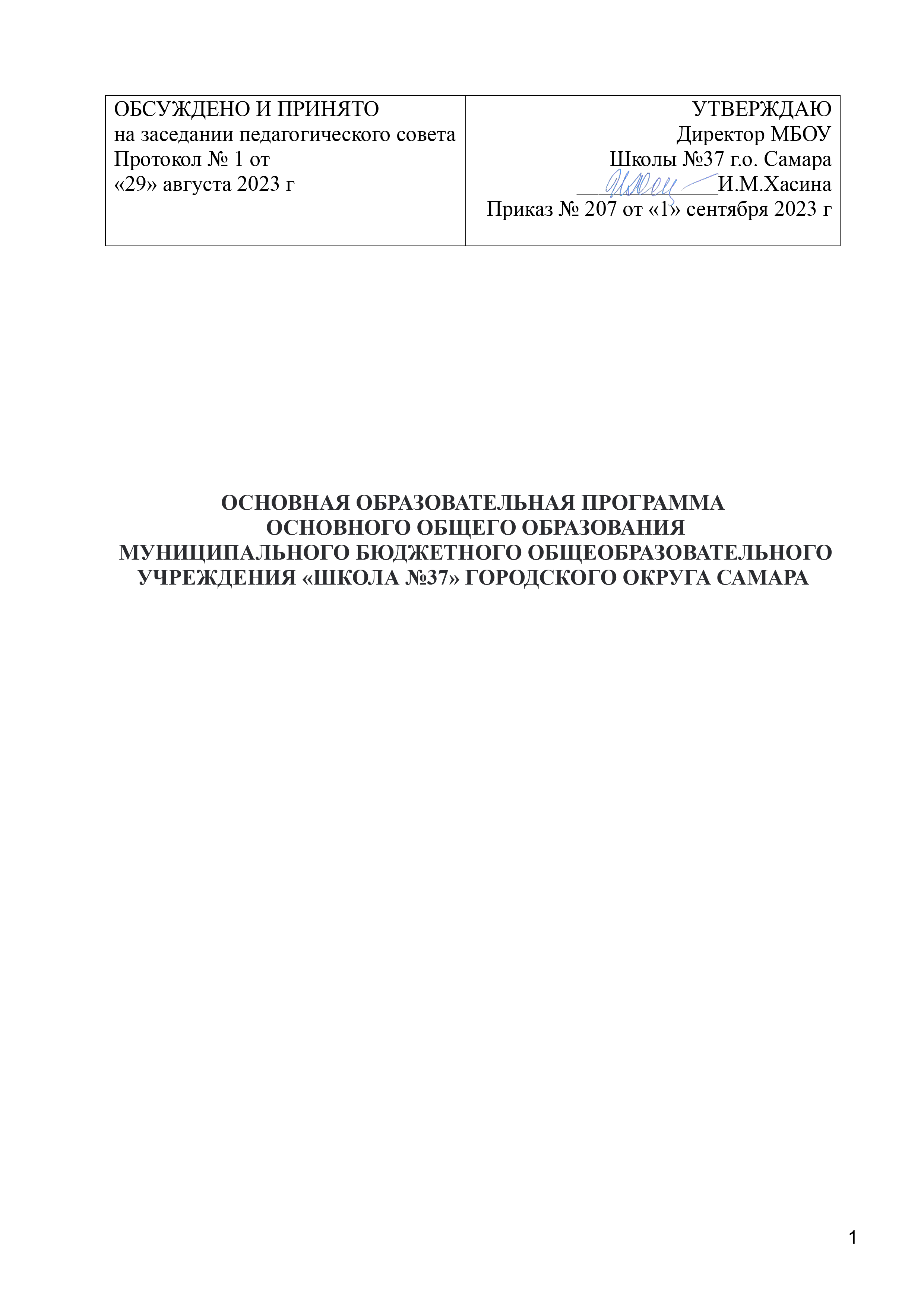 СОДЕРЖАНИЕЦелевой раздел  основной образовательной программы основного общего образования МБОУ Школы №37 г.о. Самара1.1. Пояснительная  запискаОсновная образовательная программа основного общего образования муниципального бюджетного общеобразовательного учреждения «Школа №37» городского округа Самара (далее ООП ООО МБОУ Школы №37 г.о. Самара) представляет собой нормативно-управленческий документ, характеризующий имеющиеся достижения и проблемы, основные тенденции, цели, задачи и направления обучения, воспитания, развития обучающихся, особенности организации кадрового, методического обеспечения образовательной деятельности, инновационных преобразований учебно-воспитательной системы, основные планируемые и конечные результаты, критерии их оценки, регламентирующий образовательную деятельность школы в единстве урочной и внеурочной деятельности при учете установленного ФГОС соотношения обязательной части программы и части, формируемой участниками образовательных отношений.Данный документ разработан педагогическим коллективом МБОУ Школы №37 г.о. Самара с привлечением органов самоуправления, обеспечивающих государственно-общественный характер управления образовательной организацией, в соответствии с требованиями федерального государственного образовательного стандарта основного общего образования  (утвержден приказом Министерства просвещения Российской Федерации от 18.05.2023 № 370), на основании Федерального закона «Об образовании в Российской Федерации» от 29.12.2012 № 273-ФЗ, с учетом Примерной основной образовательной программы основного общего образования (одобрена решением федерального учебно-методического объединения по общему образованию, протокол 1/22 от 18.03.2022 г.), Примерной рабочей программы воспитания для общеобразовательных организаций (одобрена решением федерального учебно-методического объединения по общему образованию, протокол № 3/22 от 23.06.2022 г.), образовательных потребностей и запросов участников образовательных отношений, Устава, локальных актов муниципального бюджетного общеобразовательного учреждения «Школа №37» г.о. Самара. Назначением основной образовательной программы основного общего образования МБОУ Школы №37 г.о. Самара является обеспечение:- достижения обучающимися результатов освоения основной образовательной программы основного общего образования в соответствии с требованиями, установленными ФГОС ООО;- равных возможностей для всех обучающихся в получении качественного образования;- единства образовательного пространства;- защиты обучающихся от перегрузок и сохранения их психического и физического здоровья;- преемственности образовательных программ на разных уровнях общего образования;- создания предпосылок и возможностей для дальнейшего получения профессионального образования;- социальной защищенности обучающихся;- социальной и профессиональной защищенности педагогических работников;- прав граждан на получение полной и достоверной информации о государственных нормах и требованиях к содержанию общего образования и уровню подготовки выпускников.Основная образовательная программа основного общего образования МБОУ Школы №37 г.о. Самара отвечает следующим требованиям:- является инструментом для реализации федерального государственного образовательного стандарта основного общего образования в МБОУ Школе №37 г.о. Самара;- учитывает образовательный запрос обучающихся и их родителей (законных представителей), способствует реализации права родителей (законных представителей) на информацию об образовательных услугах, права на выбор образовательных услуг и права на гарантию качества образовательных услуг;- является основанием для определения качества реализации МБОУ Школой №37 г.о. Самара  Федерального государственного образовательного стандарта основного общего образования.Основная образовательная программа основного общего образования реализуется МБОУ Школой №37 г.о. Самара  через урочную и внеурочную деятельность с соблюдением требований государственных санитарно-эпидемиологических требований и гигиенических нормативов.Формы организации образовательной деятельности, чередование урочной и внеурочной деятельности в рамках реализации основной образовательной программы основного общего образования определяет МБОУ Школа №37 г.о. Самара.В МБОУ Школе №37  г.о. Самара обучение осуществляется в очной, очно-заочной, заочной форме,  вне образовательного учреждения – в  форме семейного образования и самообразования. Допускается сочетание различных форм получения образования и форм обучения, в том числе с применением электронного обучения и дистанционных образовательных технологий. Это позволяет удовлетворять различные индивидуальные образовательные потребности обучающихся.Нормативный срок освоения образовательной программы основного общего образования – 5 лет, нормативный срок освоения ООП ООО для детей с ОВЗ и инвалидов,  для обучающихся, осваивающих основную образовательную программу в очно-заочной или заочной формах, независимо от применяемых образовательных технологий, может быть увеличен с учётом особенностей психофизического развития и индивидуальных возможностей детей  не более чем на один год. Общее число учебных часов не может составлять менее 5058 ч и более 5848 ч.Цели реализации основной образовательной программы основного общего образования МБОУ Школы №37 г.о. СамараЦелями реализации основной образовательной программы основного общего образования МБОУ Школы №37 г.о. Самара являются:  становление и формирование личности обучающегося (формирование нравственных убеждений, эстетического вкуса и здорового образа жизни, высокой культуры межличностного и межэтнического общения, овладение основами наук, государственным языком Российской Федерации, навыками умственного и физического труда, развитие склонностей, интересов, способностей к социальному самоопределению); достижение выпускниками планируемых результатов: знаний, умений, навыков, компетенций и компетентностей, определяемых личностными, семейными, общественными, государственными потребностями и возможностями обучающегося среднего школьного возраста, индивидуальными особенностями его развития и состояния здоровья;  становление и развитие личности обучающегося в ее самобытности, уникальности, неповторимости.Достижение поставленных целей предусматривает решение следующих основных задач:обеспечение соответствия основной образовательной программы требованиям Федерального государственного образовательного стандарта основного общего образования;обеспечение преемственности начального общего, основного общего, среднего общего образования;обеспечение доступности получения качественного основного общего образования, достижение планируемых результатов освоения основной образовательной программы основного общего образования всеми обучающимися, в том числе детьми-инвалидами и детьми с ОВЗ;реализация программы воспитания, обеспечение индивидуализированного психолого-педагогического сопровождения каждого обучающегося, формирование образовательного базиса, основанного не только на знаниях, но и на соответствующем культурном уровне развития личности, создание необходимых условий для ее самореализации; обеспечение эффективного сочетания урочных и внеурочных форм организации учебных занятий, взаимодействия всех участников образовательных отношений;взаимодействие школы при реализации основной образовательной программы с социальными партнерами;выявление и развитие способностей обучающихся, в том числе детей, проявивших выдающиеся способности, детей с ОВЗ и инвалидов, их интересов через систему клубов, секций, студий и кружков, общественно полезную деятельность, в том числе с использованием возможностей образовательных организаций дополнительного образования;организацию интеллектуальных и творческих соревнований, научно-технического творчества, проектной и учебно-исследовательской деятельности;участие обучающихся, их родителей (законных представителей), педагогических работников и общественности в проектировании и развитии внутришкольной социальной среды, школьного уклада;включение обучающихся в процессы познания и преобразования внешкольной социальной среды  для приобретения опыта реального управления и действия;социальное и учебно-исследовательское проектирование, профессиональная ориентация обучающихся при поддержке педагогов, психологов, сотрудничество с  предприятиями, учреждениями профессионального образования, центрами профессиональной работы;сохранение и укрепление физического, психологического и социального здоровья обучающихся, обеспечение их безопасности.Принципы формирования и механизмы реализации образовательной программы основного общего образования МБОУ Школы №37 г.о. Самара     В основе разработки основной образовательной программы основного общего образования МБОУ Школы №37 г.о. Самара лежат следующие принципы и подходы:системно-деятельностный подход, предполагающий ориентацию на результаты обучения, на развитие активной учебно-познавательной деятельности обучающегося на основе освоения универсальных учебных действий, познания и освоения мира личности, формирование его готовности к саморазвитию и непрерывному образованию;признание решающей роли содержания образования, способов организации образовательной деятельности и учебного сотрудничества в достижении целей личностного и социального развития обучающихся;учет индивидуальных возрастных, психологических и физиологических особенностей обучающихся при построении образовательного процесса и определении образовательно-воспитательных целей и путей их достижения;разнообразие индивидуальных образовательных траекторий и индивидуального развития каждого обучающегося, в том числе одаренных обучающихся и обучающихся с ограниченными возможностями здоровья;преемственность основных образовательных программ, проявляющуюся во взаимосвязи и согласованности в отборе содержания образования, а также в последовательности его развертывания по уровням образования и этапам обучения в целях обеспечения системности знаний, повышения качества образования и обеспечения его непрерывности;обеспечение фундаментального характера образования, учета специфики изучаемых предметов;принцип единства учебной и воспитательной деятельности, предполагающий направленность учебного процесса на достижение личностных результатов освоения образовательной программы;принцип здоровьесбережения, предусматривающий исключение образовательных технологий, которые могут нанести вред физическому и психическому здоровью обучающихся, приоритет использования здоровьесберегающих педагогических технологий, приведение объема учебной нагрузки в соответствие с требованиями действующих санитарных правил и нормативов.Основная образовательная программа МБОУ Школы №37 г.о. Самара формируется с учетом психолого-педагогических особенностей развития детей 11–15 лет, связанных:с переходом от учебных действий, характерных для начальной школы и осуществляемых только совместно с классом как учебной общностью и под руководством учителя, от способности только осуществлять принятие заданной педагогом и осмысленной цели к овладению этой учебной деятельностью на уровне основной школы в единстве мотивационно-смыслового и операционно-технического компонентов, становление которой осуществляется в форме учебного исследования, к новой внутренней позиции обучающегося – направленности на самостоятельный познавательный поиск, постановку учебных целей, освоение и самостоятельное осуществление контрольных и оценочных действий, инициативу в организации учебного сотрудничества;с осуществлением на каждом возрастном уровне (11–13 и 13–15 лет), благодаря развитию рефлексии общих способов действий и возможностей их переноса в различные учебно-предметные области, качественного преобразования учебных действий: моделирования, контроля и оценки и перехода от самостоятельной постановки обучающимися новых учебных задач к развитию способности проектирования собственной учебной деятельности и построению жизненных планов во временной перспективе, к развитию способности проектирования собственной учебной деятельности и построению жизненных планов во временной перспективе;с формированием у обучающегося научного типа мышления, который ориентирует его на общекультурные образцы, нормы, эталоны и закономерности взаимодействия с окружающим миром;с овладением коммуникативными средствами и способами организации кооперации и сотрудничества, развитием учебного сотрудничества, реализуемого в отношениях обучающихся с учителем и сверстниками.Переход обучающегося в основную школу совпадает с этапами подросткового развития:Учет особенностей подросткового возраста, успешность и своевременность формирования новообразований познавательной сферы, качеств и свойств личности связывается с активной позицией учителя, а также с адекватностью построения образовательного процесса и выбором условий и методик обучения.Объективно необходимое для подготовки к будущей жизни развитие социальной взрослости подростка требует и от родителей (законных представителей) решения соответствующей задачи воспитания подростка в семье, смены прежнего типа отношений на новый.Реализация ООП ООО МБОУ Школы №37 г.о. Самара осуществляется в следующих видах деятельности обучающихся:совместной распределенной учебной деятельности в личностно-ориентированных формах, включающих самостоятельное планирование и целеполагание, возможность проявить свою индивидуальность, выполнять функции контроля, оценки, дидактической организации материала и др.;индивидуальной учебной деятельности при осуществлении индивидуальных образовательных маршрутов (программ);совместной распределенной проектной деятельности, ориентированной на получение социально значимого продукта;учебно-исследовательской деятельности, экспериментировании с природными и социальными объектами, выстраивании отношений с окружающими людьми, тактики собственного поведения;творческой деятельности (художественной, технической и др. видах деятельности);спортивной деятельности.     Школа располагает современной материально-технической базой, обеспечивающей необходимые условия для учебной деятельности, развития способностей и интересов обучающихся. Организовано качественное медицинское обслуживание, горячее питание, имеется школьная спортивная площадка.      Контроль качества образования осуществляется с помощью внутришкольного контроля и модуля МСОКО АСУ РСО, которые регламентируются школьными положениями. Работа осуществляется посредством планирования контроля основных направлений деятельности школы, в том числе проведения разнообразных видов мониторингов, направленных на получение сведений о качестве образовательных результатов обучающихся, реализации образовательной деятельности и условий, которые ее обеспечивают.Общая характеристика основной образовательной программы основного общего образования МБОУ Школы №37 г.о. СамараОсновная образовательная программа основного общего образования МБОУ Школы №37 г.о. Самара разработана в соответствии с ФГОС ООО, учитывает социально-экономические, национальные и этнокультурные потребности Самарского региона, обеспечивает достижение обучающимися образовательных результатов в соответствии с требованиями, установленными ФГОС ООО, определяет цели, задачи, планируемые результаты, содержание и организацию образовательной деятельности на уровне основного общего образования и реализуется школой через урочную и внеурочную деятельность с соблюдением требований действующих санитарно-эпидемиологических требований и гигиенических нормативов.Основная образовательная программа основного общего образования МБОУ Школы №37 г.о. Самара адресована:Основная образовательная программа основного общего образования МБОУ Школы №37 г.о. Самара формируется с учетом прав:1) обучающихся:- в обеспечении обязательного минимума усвоения содержания образования по учебным предметам;- в выборе курсов внеурочной деятельности из перечня, предлагаемого МБОУ Школой №37 г.о. Самара;- в освоении дополнительных общеразвивающих программ, реализуемых МБОУ Школой №37 г.о. Самара;- на развитие творческих способностей и интересов, включая участие в конкурсах, олимпиадах, выставках, смотрах, физкультурных мероприятиях и других массовых мероприятиях;2) учителей:- в гарантировании права на участие в разработке рабочих программ учебных предметов, курсов, дисциплин (модулей), курсов внеурочной деятельности и дополнительных общеразвивающих программ, методических материалов и иных компонентов образовательных программ;- свободу выбора и использования педагогически обоснованных форм, средств, методов обучения и воспитания;3) родителей (законных представителей) обучающихся:- на ознакомление с содержанием образования, используемыми методами обучения и воспитания, образовательными технологиями, а также оценками успеваемости их детей;- на защиту прав и законных интересов обучающихся.Содержание основной образовательной программы основного общего образования МБОУ Школы №37 г.о. Самара формируется с учётом:государственного заказа:- создание условий для получения обучающимися качественного образования в соответствии с государственными стандартами; развитие творческой, конкурентоспособной, общественно- активной, функционально-грамотной, устойчиво развитой личности;социального заказа:- организация учебной деятельности в безопасных и комфортных условиях;- обеспечение качества образования, позволяющего выпускникам эффективно взаимодействовать с экономикой и обществом в соответствии с требованиями времени;- воспитание личности обучающегося, его нравственных и духовных качеств;- обеспечение досуговой занятости и создание условий для удовлетворения интересов и развития разнообразных способностей детей;- воспитание ответственного отношения обучающихся к своему здоровью и формирование навыков здорового образа жизни;заказа родителей (законных представителей):- возможность получения качественного образования;- создание условий для развития интеллектуальных и творческих способностей обучающихся;- сохранение здоровья.Основная образовательная программа основного общего образования МБОУ Школы №37 г.о. Самара создана с учетом особенностей и традиций учреждения, предоставляющих большие возможности обучающимся в раскрытии интеллектуальных и творческих возможностей личности. Программа направлена на формирование общей культуры, духовно-нравственного, гражданского, социального, личностного и интеллектуального развития обучающихся, а также на обеспечение их социальной успешности, развитие творческих способностей, сохранение и укрепление здоровья. При определении стратегических характеристик основной образовательной программы МБОУ Школы №37 г.о. Самара учтен существующий разброс в темпах и направлениях развития детей, индивидуальные различия в их познавательной деятельности, восприятии, внимании, памяти, мышлении, связанные с возрастными, психологическими и физиологическими индивидуальными особенностями обучающихся.Организация обучения по программе ООО может быть основана на делении обучающихся на две и более группы и различном построении образовательной деятельности в выделенных группах с учетом их успеваемости, образовательных потребностей и интересов, пола, общественных и профессиональных целей, в том числе обеспечивающих изучение родного языка в образовательной организации, когда наряду с русским языком изучается родной язык, государственный язык республик РФ, иностранный язык, а также углубленное изучение отдельных предметных областей или  учебных предметов.Администрация МБОУ Школы №37 г.о. Самара регулярно информирует родителей (законных представителей) обучающихся о содержании основной образовательной программы основного общего образования, Устава и других документов, регламентирующих осуществление образовательного процесса. Вся информация размещается на информационном стенде, сайте школы. Основная образовательная программа основного общего образования МБОУ Школы №37 г.о. Самара в соответствии с требованиями Стандарта содержит три раздела: целевой, содержательный и организационный.Целевой раздел определяет общее назначение, цели, задачи и планируемые результаты реализации основной образовательной программы основного общего образования, конкретизированные в соответствии с требованиями Стандарта и учитывающие региональные особенности, а также способы определения достижения этих целей и результатов. Целевой раздел включает: - пояснительную записку; - планируемые результаты освоения обучающимися основной образовательной программы основного общего образования; - систему оценки достижения планируемых результатов освоения основной образовательной программы основного общего образования школы.      При реализации системы оценки достижения планируемых результатов освоения основной образовательной программы в МБОУ Школе №37 г.о. Самара при определении подходов к контрольно-оценочной деятельности обучающихся учитываются формы и виды контроля, а также требования к объёму и числу проводимых контрольных, проверочных и диагностических работ в соответствии с «Рекомендациями для системы общего образования по основным подходам к формированию графика проведения оценочных процедур в общеобразовательных организациях» (письмо Федеральной службой по надзору в сфере образования и науки РФ №01-169/08-01 от 6.08.2021).Содержательный раздел определяет общее содержание основного общего образования и включает образовательные программы, ориентированные на достижение личностных, предметных и метапредметных результатов, в том числе:- рабочие программы учебных предметов, учебных курсов (в том числе внеурочной деятельности), учебных модулей;- программу формирования универсальных учебных действий у обучающихся;- программу воспитания;- программу коррекционной работы.Организационный раздел устанавливает общие рамки организации образовательного процесса, а также механизм реализации компонентов основной образовательной программы. Организационный раздел включает: - учебный план основного общего образования; - план внеурочной деятельности;- календарный учебный график;- календарный план воспитательной работы (содержащий перечень событий и мероприятий воспитательной направленности, которые организуются и проводятся школой или в которых школа принимает участие в учебном году или периоде обучения);- характеристику условий реализации программы основного общего образования в соответствии с требованиями ФГОС.1.2. Планируемые результаты освоения обучающимися основной образовательной программы основного общего образования МБОУ Школы №37 г.о. Самара: общая характеристикаПланируемые результаты освоения ООП ООО представляют собой систему ведущих целевых установок и ожидаемых результатов освоения всех компонентов, составляющих содержательную основу образовательной программы. Они обеспечивают связь между требованиями ФГОС ООО, образовательным процессом и системой оценки результатов освоения ООП ООО, выступая содержательной и критериальной основой для разработки программ учебных предметов, курсов, модулей, учебно-методической литературы, программы воспитания, с одной стороны, и системы оценки результатов – с другой. Достижение обучающимися планируемых результатов освоения программы ООО определяется после завершения обучения в процессе государственной итоговой аттестации. ФГОС устанавливает требования к достижению обучающимися на уровне ключевых понятий личностных результатов, сформированных в систему ценностных отношений обучающихся к себе, другим участникам образовательных отношений, самому образовательному процессу и его результатам. Достижения обучающихся, полученные в результате изучения учебных предметов, учебных курсов (в том числе внеурочной деятельности), учебных модулей, характеризующие совокупность познавательных, коммуникативных и регулятивных универсальных учебных действий, а также уровень овладения междисциплинарными понятиями (далее – метапредметные результаты), сгруппированы во ФГОС по трем направлениям и отражают способность обучающихся использовать на практике универсальные учебные действия, составляющие умение овладевать:  учебными знаково-символическими средствами, являющимися результатами освоения обучающимися программы основного общего образования, направленными на овладение и использование знаково-символических средств (замещение, моделирование, кодирование и декодирование информации, логические операции, включая общие приемы решения задач) (далее - универсальные учебные познавательные действия);  учебными знаково-символическими средствами, являющимися результатами освоения обучающимися программы основного общего образования, направленными на приобретение ими умения учитывать позицию собеседника, организовывать и осуществлять сотрудничество, коррекцию с педагогическими работниками и со сверстниками, адекватно передавать информацию и отображать предметное содержание и условия деятельности и речи, учитывать разные мнения и интересы, аргументировать и обосновывать свою позицию, задавать вопросы, необходимые для организации собственной деятельности и сотрудничества с партнером (далее - универсальные учебные коммуникативные действия);  учебными знаково-символическими средствами, являющимися результатами освоения обучающимися программы основного общего образования, направленными на овладение типами учебных действий, включающими способность принимать и сохранять учебную цель и задачу, планировать ее реализацию, контролировать и оценивать свои действия, вносить соответствующие коррективы в их выполнение, ставить новые учебные задачи, проявлять познавательную инициативу в учебном сотрудничестве, осуществлять констатирующий и предвосхищающий контроль по результату и способу действия, актуальный контроль на уровне произвольного внимания (далее - универсальные регулятивные действия).    ФГОС определяет элементы социального опыта (знания, умения и навыки, опыт решения проблем и творческой деятельности) освоения программ основного общего образования с учетом необходимости сохранения фундаментального характера образования, специфики изучаемых учебных предметов и обеспечения успешного обучения обучающихся на следующем уровне образования (далее - предметные результаты). Требования к предметным результатам:  формулируются в деятельностной форме с усилением акцента на применение знаний и конкретных умений;  формулируются на основе документов стратегического планирования с учетом результатов проводимых на федеральном уровне процедур оценки качества образования (всероссийских проверочных работ, национальных исследований качества образования, международных сравнительных исследований);  определяют минимум содержания основного общего образования, изучение которого гарантирует государство, построенного в логике изучения каждого учебного предмета;  определяют требования к результатам освоения программ основного общего образования по учебным предметам «Русский язык», «Литература», «Родной язык (русский)», «Родная литература (русская)», «Иностранный язык (английский)», «История», «Обществознание», «География», «Изобразительное искусство», «Музыка», «Технология», «Физическая культура», «Основы безопасности жизнедеятельности», «Основы духовно-нравственной культуры народов России» на базовом уровне;  определяют требования к результатам освоения программ основного общего образования по учебным предметам «Математика», «Информатика», «Физика», «Химия», «Биология» на базовом и углубленном уровнях;  усиливают акценты на изучение явлений и процессов современной России и мира в целом, современного состояния науки;  учитывают особенности реализации адаптированных программ основного общего образования обучающихся с ОВЗ различных нозологических групп.     ФГОС устанавливает требования к результатам освоения обучающимися программ основного общего образования: 1) личностным, включающим: - осознание российской гражданской идентичности; - готовность обучающихся к саморазвитию, самостоятельности и личностному самоопределению; - ценность самостоятельности и инициативы;- наличие мотивации к целенаправленной социально значимой деятельности; - сформированность внутренней позиции личности как особого ценностного отношения к себе, окружающим людям и жизни в целом; 2) метапредметным, включающим: - освоение обучающимися межпредметных понятий (используются в нескольких предметных областях и позволяют связывать знания из различных учебных предметов, учебных курсов (в том числе внеурочной деятельности), учебных модулей в целостную научную картину мира) и универсальные учебные действия (познавательные, коммуникативные, регулятивные); - способность их использовать в учебной, познавательной и социальной практике; - готовность к самостоятельному планированию и осуществлению учебной деятельности и организации учебного сотрудничества с педагогическими работниками и сверстниками, к участию в построении индивидуальной образовательной траектории; - овладение навыками работы с информацией: восприятие и создание информационных текстов в различных форматах, в том числе цифровых, с учетом назначения информации и ее целевой аудитории; 3) предметным, включающим: - освоение обучающимися в ходе изучения учебного предмета научных знаний, умений и способов действий, специфических для соответствующей предметной области; - предпосылки научного типа мышления; - виды деятельности по получению нового знания, его интерпретации, преобразованию и применению в различных учебных ситуациях, в том числе при создании учебных и социальных проектов.     Научно-методологической основой для разработки требований к личностным, метапредметным и предметным результатам обучающихся, освоивших программу основного общего образования, является системно-деятельностный подход. Личностные результаты освоения основной образовательной программы    Личностные результаты освоения программы основного общего образования достигаются в единстве учебной и воспитательной деятельности школы в соответствии с традиционными российскими социокультурными и духовно-нравственными ценностями, принятыми в обществе правилами и нормами поведения, и способствуют процессам самопознания, самовоспитания и саморазвития, формирования внутренней позиции личности.     Личностные результаты освоения программы основного общего образования отражают готовность обучающихся руководствоваться системой позитивных ценностных ориентаций и расширение опыта деятельности на ее основе и в процессе реализации основных направлений воспитательной деятельности, в том числе в части: гражданского воспитания: - готовность к выполнению обязанностей гражданина и реализации его прав, уважение прав, свобод и законных интересов других людей; - активное участие в жизни семьи, школы, Самарского края, страны; - неприятие любых форм экстремизма, дискриминации; - понимание роли различных социальных институтов в жизни человека; - представление об основных правах, свободах и обязанностях гражданина, социальных нормах и правилах межличностных отношений в поликультурном и многоконфессиональном обществе; - представление о способах противодействия коррупции; - готовность к разнообразной совместной деятельности, стремление к взаимопониманию и взаимопомощи, активное участие в школьном самоуправлении; - готовность к участию в гуманитарной деятельности (волонтерство, помощь людям, нуждающимся в ней); патриотического воспитания: - осознание российской гражданской идентичности в поликультурном и многоконфессиональном обществе, проявление интереса к познанию родного языка, истории, культуры Российской Федерации, Самарского края, народов России; - ценностное отношение к достижениям своей Родины - России, к науке, искусству, спорту, технологиям, боевым подвигам и трудовым достижениям народа; - уважение к символам России, государственным праздникам, историческому и природному наследию и памятникам, традициям разных народов, проживающих в родной стране;духовно-нравственного воспитания: - ориентация на моральные ценности и нормы в ситуациях нравственного выбора; - готовность оценивать свое поведение и поступки, поведение и поступки других людей с позиции нравственных и правовых норм с учетом осознания последствий поступков; - активное неприятие асоциальных поступков, свобода и ответственность личности в условиях индивидуального и общественного пространства;эстетического воспитания: - восприимчивость к разным видам искусства, традициям и творчеству своего и других народов, понимание эмоционального воздействия искусства; - осознание важности художественной культуры как средства коммуникации и самовыражения; - понимание ценности отечественного и мирового искусства, роли этнических культурных традиций и народного творчества; - стремление к самовыражению в разных видах искусства; физического воспитания, формирования культуры здоровья и эмоционального благополучия: - осознание ценности жизни; - ответственное отношение к своему здоровью и установка на здоровый образ жизни (здоровое питание, соблюдение гигиенических правил, сбалансированный режим занятий и отдыха, регулярная физическая активность);  - осознание последствий и неприятие вредных привычек (употребление алкоголя, наркотиков, курение) и иных форм вреда для физического и психического здоровья; - соблюдение правил безопасности, в том числе навыков безопасного поведения в Интернет-среде; - способность адаптироваться к стрессовым ситуациям и меняющимся социальным, информационным и природным условиям, в том числе осмысляя собственный опыт и выстраивая дальнейшие цели; - умение принимать себя и других, не осуждая; - умение осознавать эмоциональное состояние себя и других, умение управлять собственным эмоциональным состоянием; - сформированность навыка рефлексии, признание своего права на ошибку и такого же права другого человека; трудового воспитания:- установка на активное участие в решении практических задач (в рамках семьи, школы, города, области) технологической и социальной направленности, способность инициировать, планировать и самостоятельно выполнять такого рода деятельность; - интерес к практическому изучению профессий и труда различного рода, в том числе на основе применения изучаемого предметного знания; - осознание важности обучения на протяжении всей жизни для успешной профессиональной деятельности и развитие необходимых умений для этого; - готовность адаптироваться в профессиональной среде; - уважение к труду и результатам трудовой деятельности; - осознанный выбор и построение индивидуальной траектории образования и жизненных планов с учетом личных и общественных интересов и потребностей; экологического воспитания: - ориентация на применение знаний из социальных и естественных наук для решения задач в области окружающей среды, планирования поступков и оценки их возможных последствий для окружающей среды; - повышение уровня экологической культуры, осознание глобального характера экологических проблем и путей их решения; - активное неприятие действий, приносящих вред окружающей среде; - осознание своей роли как гражданина и потребителя в условиях взаимосвязи природной, технологической и социальной сред; - готовность к участию в практической деятельности экологической направленности;ценности научного познания: - ориентация в деятельности на современную систему научных представлений об основных закономерностях развития человека, природы и общества, взаимосвязях человека с природной и социальной средой; - овладение языковой и читательской культурой как средством познания мира; - овладение основными навыками исследовательской деятельности, установка на осмысление опыта, наблюдений, поступков и стремление совершенствовать пути достижения индивидуального и коллективного благополучия.     Личностные результаты, обеспечивающие адаптацию обучающегося к изменяющимся условиям социальной и природной среды, включают: - освоение обучающимися социального опыта, основных социальных ролей, соответствующих ведущей деятельности возраста, норм и правил общественного поведения, форм социальной жизни в группах и сообществах, включая семью, группы, сформированные по профессиональной деятельности, а также в рамках социального взаимодействия с людьми из другой культурной среды; - способность обучающихся во взаимодействии в условиях неопределенности, открытость опыту и знаниям других; - способность действовать в условиях неопределенности, повышать уровень своей компетентности через практическую деятельность, в том числе умение учиться у других людей, осознавать в совместной деятельности новые знания, навыки и компетенции из опыта других; - навык выявления и связывания образов, способность формирования новых знаний, в том числе способность формулировать идеи, понятия, гипотезы об объектах и явлениях, в том числе ранее не известных, осознавать дефициты собственных знаний и компетентностей, планировать свое развитие; - умение распознавать конкретные примеры понятия по характерным признакам, выполнять операции в соответствии с определением и простейшими свойствами понятия, конкретизировать понятие примерами, использовать понятие и его свойства при решении задач (далее - оперировать понятиями), а также оперировать терминами и представлениями в области концепции устойчивого развития; - умение анализировать и выявлять взаимосвязи природы, общества и экономики; - умение оценивать свои действия с учетом влияния на окружающую среду, достижений целей и преодоления вызовов, возможных глобальных последствий; - способность обучающихся осознавать стрессовую ситуацию, оценивать происходящие изменения и их последствия; - воспринимать стрессовую ситуацию как вызов, требующий контрмер; - оценивать ситуацию стресса, корректировать принимаемые решения и действия; - формулировать и оценивать риски и последствия, формировать опыт, уметь находить позитивное в произошедшей ситуации; - быть готовым действовать в отсутствие гарантий успеха.Метапредметные результаты освоения основной образовательной программы    Метапредметные результаты включают:-освоение обучающимися межпредметных понятий (используются в нескольких предметных областях и позволяют связывать знания из различных учебных предметов, учебных курсов, модулей в целостную научную картину мира) и универсальных учебных действий (познавательные, коммуникативные, регулятивные);-способность их использовать в учебной, познавательной и социальной практике;-готовность к самостоятельному планированию и осуществлению учебной деятельности и организации учебного сотрудничества с педагогическими работниками и сверстниками, к участию в построении индивидуальной образовательной траектории;-овладение навыками работы с информацией: восприятие и создание информационных текстов в различных форматах, в том числе цифровых, с учетом назначения информации и ее целевой аудитории.    Метапредметные результаты сгруппированы по трем направлениям и отражают способность обучающихся использовать на практике универсальные учебные действия, составляющие:овладение универсальными учебными познавательными действиями: 1) базовые логические действия: - выявлять и характеризовать существенные признаки объектов (явлений); - устанавливать существенный признак классификации, основания для обобщения и сравнения, критерии проводимого анализа; - с учетом предложенной задачи выявлять закономерности и противоречия в рассматриваемых фактах, данных и наблюдениях; - предлагать критерии для выявления закономерностей и противоречий; - выявлять дефициты информации, данных, необходимых для решения поставленной задачи; - выявлять причинно-следственные связи при изучении явлений и процессов; - делать выводы с использованием дедуктивных и индуктивных умозаключений, умозаключений по аналогии, формулировать гипотезы о взаимосвязях; - самостоятельно выбирать способ решения учебной задачи (сравнивать несколько вариантов решения, выбирать наиболее подходящий с учетом самостоятельно выделенных критериев); 2) базовые исследовательские действия: - использовать вопросы как исследовательский инструмент познания; - формулировать вопросы, фиксирующие разрыв между реальным и желательным состоянием ситуации, объекта, самостоятельно устанавливать искомое и данное; - формировать гипотезу об истинности собственных суждений и суждений других, аргументировать свою позицию, мнение; - проводить по самостоятельно составленному плану опыт, несложный эксперимент, небольшое исследование по установлению особенностей объекта изучения, причинно-следственных связей и зависимостей объектов между собой; - оценивать на применимость и достоверность информации, полученной в ходе исследования (эксперимента); - самостоятельно формулировать обобщения и выводы по результатам проведенного наблюдения, опыта, исследования, владеть инструментами оценки достоверности полученных выводов и обобщений; - прогнозировать возможное дальнейшее развитие процессов, событий и их последствия в аналогичных или сходных ситуациях, выдвигать предположения об их развитии в новых условиях и контекстах; 3) работа с информацией: - применять различные методы, инструменты и запросы при поиске и отборе информации или данных из источников с учетом предложенной учебной задачи и заданных критериев; - выбирать, анализировать, систематизировать и интерпретировать информацию различных видов и форм представления; - находить сходные аргументы (подтверждающие или опровергающие одну и ту же идею, версию) в различных информационных источниках; - самостоятельно выбирать оптимальную форму представления информации и иллюстрировать решаемые задачи несложными схемами, диаграммами, иной графикой и их комбинациями; - оценивать надежность информации по критериям, предложенным педагогическим работником или сформулированным самостоятельно; - эффективно запоминать и систематизировать информацию.     Овладение системой универсальных учебных познавательных действий обеспечивает сформированность когнитивных навыков у обучающихся. овладение универсальными учебными коммуникативными действиями: 1) общение: - воспринимать и формулировать суждения, выражать эмоции в соответствии с целями и условиями общения; - выражать себя (свою точку зрения) в устных и письменных текстах; - распознавать невербальные средства общения, понимать значение социальных знаков, знать и распознавать предпосылки конфликтных ситуаций и смягчать конфликты, вести переговоры; - понимать намерения других, проявлять уважительное отношение к собеседнику и в корректной форме формулировать свои возражения; - в ходе диалога и (или) дискуссии задавать вопросы по существу обсуждаемой темы и высказывать идеи, нацеленные на решение задачи и поддержание благожелательности общения; - сопоставлять свои суждения с суждениями других участников диалога, обнаруживать различие и сходство позиций; - публично представлять результаты выполненного опыта (эксперимента, исследования, проекта); - самостоятельно выбирать формат выступления с учетом задач презентации и особенностей аудитории и в соответствии с ним составлять устные и письменные тексты с использованием иллюстративных материалов; 2) совместная деятельность: - понимать и использовать преимущества командной и индивидуальной работы при решении конкретной проблемы, обосновывать необходимость применения групповых форм взаимодействия при решении поставленной задачи; - принимать цель совместной деятельности, коллективно строить действия по ее достижению: распределять роли, договариваться, обсуждать процесс и результат совместной работы; - уметь обобщать мнения нескольких людей, проявлять готовность руководить, выполнять поручения, подчиняться; - планировать организацию совместной работы, определять свою роль (с учетом предпочтений и возможностей всех участников взаимодействия), распределять задачи между членами команды, участвовать в групповых формах работы (обсуждения, обмен мнениями, «мозговые штурмы» и иные); - выполнять свою часть работы, достигать качественного результата по своему направлению и координировать свои действия с другими членами команды; - оценивать качество своего вклада в общий продукт по критериям, самостоятельно сформулированным участниками взаимодействия; - сравнивать результаты с исходной задачей и вклад каждого члена команды в достижение результатов, разделять сферу ответственности и проявлять готовность к предоставлению отчета перед группой.     Овладение системой универсальных учебных коммуникативных действий обеспечивает сформированность социальных навыков и эмоционального интеллекта обучающихся. овладение универсальными учебными регулятивными действиями: 1) самоорганизация: - выявлять проблемы для решения в жизненных и учебных ситуациях; - ориентироваться в различных подходах принятия решений (индивидуальное, принятие решения в группе, принятие решений группой); - самостоятельно составлять алгоритм решения задачи (или его часть), выбирать способ решения учебной задачи с учетом имеющихся ресурсов и собственных возможностей, аргументировать предлагаемые варианты решений; - составлять план действий (план реализации намеченного алгоритма решения), корректировать предложенный алгоритм с учетом получения новых знаний об изучаемом объекте; - делать выбор и брать ответственность за решение; 2) самоконтроль: - владеть способами самоконтроля, самомотивации и рефлексии; - давать адекватную оценку ситуации и предлагать план ее изменения; - учитывать контекст и предвидеть трудности, которые могут возникнуть при решении учебной задачи, адаптировать решение к меняющимся обстоятельствам; - объяснять причины достижения (недостижения) результатов деятельности, давать оценку приобретенному опыту, уметь находить позитивное в произошедшей ситуации; - вносить коррективы в деятельность на основе новых обстоятельств, изменившихся ситуаций, установленных ошибок, возникших трудностей; - оценивать соответствие результата цели и условиям; 3) эмоциональный интеллект: - различать, называть и управлять собственными эмоциями и эмоциями других; - выявлять и анализировать причины эмоций; - ставить себя на место другого человека, понимать мотивы и намерения другого; - регулировать способ выражения эмоций; 4) принятие себя и других: - осознанно относиться к другому человеку, его мнению; - признавать свое право на ошибку и такое же право другого; - принимать себя и других, не осуждая; - открытость себе и другим; - осознавать невозможность контролировать все вокруг.     Овладение системой универсальных учебных регулятивных действий обеспечивает формирование смысловых установок личности (внутренняя позиция личности) и жизненных навыков личности (управления собой, самодисциплины, устойчивого поведения).Предметные результаты освоения программы основного общего образования    Предметные результаты освоения программы основного общего образования с учетом специфики содержания предметных областей, включающих конкретные учебные предметы, ориентированы на применение знаний, умений и навыков обучающимися в учебных ситуациях и реальных жизненных условиях, а также на успешное обучение на следующем уровне образования.     Требования к освоению предметных результатов программ основного общего образования на базовом и углубленном уровнях на основе их преемственности и единства их содержания обеспечивают возможность изучения учебных предметов углубленного уровня, в том числе по индивидуальным учебным планам, с использованием сетевой формы реализации образовательных программ, электронного обучения и дистанционных образовательных технологий, в том числе в целях эффективного освоения обучающимися иных учебных предметов базового уровня, включая формирование у обучающихся способности знать определение понятия, знать и уметь доказывать свойства и признаки, характеризовать связи с другими понятиями, представляя одно понятие как часть целого комплекса, использовать понятие и его свойства при проведении рассуждений, доказательства и решении задач, решать задачи более высокого уровня сложности.     Таким образом, система планируемых результатов даёт представление о том, какими именно действиями — личностными, познавательными, регулятивными, коммуникативными, преломлёнными через специфику содержания того или иного предмета, — овладеют обучающиеся в ходе образовательного процесса. 1.3. Система оценки достижения планируемых результатов освоения основной образовательной программы основного общего образования МБОУ Школы №37 г.о. Самара  1.3.1. Общие положенияСистема оценки достижения планируемых результатов освоения основной образовательной программы основного общего образования МБОУ Школы №37 г.о. Самара (далее – система оценки) является частью системы оценки и управления качеством образования школы, цель которой – формирование единой системы оценки состояния образовательной системы школы, получение объективной информации о ее функционировании и развитии, тенденциях изменения, служит основой при разработке локальных актов, связанных с учетом результатов освоения обучающимися основной образовательной программы.Основными функциями системы оценки является ориентация образовательной деятельности на достижение планируемых результатов освоения обучающимися ООП ООО и обеспечение эффективной обратной связи, позволяющей осуществлять управление качеством в процессе обучения. Основными направлениями оценочной деятельности в МБОУ Школе №37 г.о. Самара  в соответствии с требованиями ФГОС ООО являются:оценка образовательных достижений обучающихся на различных этапах обучения как основа их промежуточной и итоговой аттестации, а также как основа процедур внутреннего мониторинга школы, мониторинговых исследований муниципального, регионального и федерального уровней;оценка результатов деятельности педагогических кадров как основа аттестационных процедур;оценка результатов деятельности школы как основа аккредитационных процедур.Основным объектом системы оценки, ее содержательной и критериальной базой выступают требования ФГОС, которые конкретизируются в планируемых результатах освоения обучающимися основной образовательной программы основного общего образования МБОУ Школы №37 г.о. Самара.Система оценки МБОУ Школы №37 г.о. Самара включает процедуры внутренней и внешней оценки. Целями оценочных процедур внешней оценки являются определение возможности школы выполнить взятые на себя обязательства в рамках созданной ООП ООО и оценка достижений запланированных образовательных результатов всеми субъектами ООП. Внутренняя оценка ориентирована на выявление и оценку образовательных достижений обучающихся на уровне основного общего образования. Внутренняя оценка включает:стартовую диагностику,текущую и тематическую оценку,портфолио,внутришкольный мониторинг образовательных достижений,промежуточную и итоговую аттестацию обучающихся.К внешним процедурам относятся:государственная итоговая аттестация,всероссийские проверочные работы (ВПР),независимая оценка качества образования,мониторинговые исследования муниципального, регионального и федерального уровней.Особенности каждой из указанных процедур описаны в п.1.3.3 настоящего документа.В соответствии с ФГОС ООО система оценки МБОУ Школы №37 г.о. Самара   реализует системно-деятельностный, уровневый и комплексный подходы к оценке образовательных достижений.Системно-деятельностный подход к оценке образовательных достижений проявляется в оценке способности обучающихся к решению учебно-познавательных и учебно-практических задач, а также в оценке уровня функциональной грамотности обучающихся. Он обеспечивается содержанием и критериями оценки, в качестве которых выступают планируемые результаты обучения, выраженные в деятельностной форме и в терминах, обозначающих компетенции функциональной грамотности обучающихся.Уровневый подход служит важнейшей основой для организации индивидуальной работы с обучающимися. Он реализуется как по отношению к содержанию оценки, так и к представлению и интерпретации результатов измерений.    Уровневый подход реализуется за счет фиксации различных уровней достижения обучающимися планируемых результатов: базового уровня и уровней выше и ниже базового. Достижение базового уровня свидетельствует о способности обучающихся решать типовые учебные задачи, целенаправленно отрабатываемые со всеми обучающимися в ходе учебного процесса. Овладение базовым уровнем является достаточным для продолжения обучения и усвоения последующего материала.    Комплексный подход к оценке образовательных достижений реализуется с помощью:-оценки предметных и метапредметных результатов;-использования комплекса оценочных процедур (стартовой, текущей, тематической, промежуточной) как основы для оценки динамики индивидуальных образовательных достижений и для итоговой оценки;-использования контекстной информации (особенности обучающихся, условия в процессе обучения и др.) для интерпретации полученных результатов в целях управления качеством образования;-использования разнообразных методов и форм оценки, взаимно дополняющих друг друга (стандартизированных устных и письменных работ, проектов, практических работ, командных, исследовательских, творческих работ, самоанализа и самооценки, взаимооценки, наблюдения, испытаний (тестов), динамических показателей усвоения знаний и развитие умений, в том числе формируемых с использованием цифровых технологий.К компетенции МБОУ Школы №37 г.о. Самара относится: -  описание организации и содержания: а) промежуточной аттестации обучающихся в рамках урочной и внеурочной деятельности; б) итоговой оценки по предметам, не выносимым на государственную (итоговую) аттестацию обучающихся; в) оценки проектной деятельности обучающихся; -  адаптация инструментария для итоговой оценки достижения планируемых результатов, разработанного на федеральном уровне, в целях организации: а) оценки достижения планируемых результатов в рамках текущего и тематического контроля; б) промежуточной аттестации (системы внутришкольного мониторинга); в) итоговой аттестации по предметам, не выносимым на государственную итоговую аттестацию; - адаптация (при необходимости — разработка) инструментария для итоговой оценки достижения планируемых результатов по предметам и междисциплинарным программам, вводимым школой; -  адаптация или разработка модели и инструментария для организации стартовой (входной) диагностики; - адаптация или разработка модели и инструментария для оценки деятельности педагогов и школы в целом в целях организации системы внутришкольного контроля.     Результаты процедур оценки деятельности школы обсуждаются на педагогическом совете и являются основанием для принятия решений по коррекции текущей образовательной деятельности, по совершенствованию образовательной программы школы и уточнению и/или разработке программы развития школы, а также служат основанием для принятия иных необходимых управленческих решений.1.3.2. Особенности оценки личностных, метапредметных и предметных результатовОсобенности оценки личностных  результатовДостижение личностных результатов обеспечивается в ходе реализации всех компонентов образовательного процесса учебных предметов, представленных в основной образовательной программе основного общего образования, включая внеурочную деятельность, реализуемую семьёй и школой. Контроль сформированности личностных результатов образовательной деятельности осуществляется в ходе внутренних мониторинговых исследований на основе централизованно разработанного инструментария. К их проведению могут быть привлечены специалисты, не работающие в школе и обладающие необходимой компетентностью в сфере психологической диагностики развития личности в подростковом возрасте.В текущем учебном процессе используются следующие формы фиксации личностных результатов в ходе мониторинга личностных результатов:индивидуальное или групповое обследование, нацеленное на отслеживание личностного роста обучающегося;портфолио обучающегося;психолого-педагогическая характеристика обучающегося;заключение по эффективности воспитательно-образовательной деятельности школы.Индивидуальное или групповое обследование уровня личностного роста обучающегося проводится для получения целостного представления о различных сторонах развития личности обучающегося, определения задач его развития по заданным параметрам, степени сформированности конкретных качеств.Механизм оценки личностных достижений обучающихся     Любое использование данных, полученных в ходе мониторинговых исследований, возможно только в соответствии с Федеральным законом от 27.07.2006 г. №152-ФЗ «О персональных данных» (ред. от 14.07.2022).Особенности оценки метапредметных результатов      Основной процедурой итоговой оценки достижения метапредметных результатов является защита итогового индивидуального проекта, которая рассматривается как допуск к государственной итоговой аттестации.    Итоговый индивидуальный проект представляет собой учебный проект, выполняемый обучающимся в рамках одного из учебных предметов или на межпредметной основе с целью продемонстрировать свои достижения в самостоятельном освоении содержания избранных областей знаний и/или видов деятельности и способность проектировать и осуществлять целесообразную и результативную деятельность (учебно-познавательную, конструкторскую, социальную, художественно-творческую, иную). Выбор темы итогового индивидуального проекта осуществляется обучающимися.Результатом (продуктом) проектной деятельности может быть любая из следующих работ:а) письменная работа (эссе, реферат, аналитические материалы, обзорные материалы, отчеты о проведенных исследованиях, стендовый доклад и др.);б) художественная творческая работа (в области литературы, музыки, изобразительного искусства, экранных искусств), представленная в виде прозаического или стихотворного произведения, инсценировки, художественной декламации, исполнения музыкального произведения, компьютерной анимации и др.;в) материальный объект, макет, иное конструкторское изделие;г) отчетные материалы по социальному проекту, которые могут включать как тексты, так и мультимедийные продукты.Требования к организации проектной деятельности, к содержанию и направленности итогового индивидуального проекта,  критерии оценки проектной работы разрабатываются МБОУ Школой №37 г.о. Самара с учетом целей и задач проектной деятельности на данном этапе образования и в соответствии с особенностями школы. Общим требованием ко всем работам является необходимость соблюдения норм и правил цитирования, ссылок на различные источники. В случае заимствования текста работы (плагиата) без указания ссылок на источник итоговый индивидуальный проект к защите не допускается.Защита итогового индивидуального проекта осуществляется в процессе специально организованной деятельности комиссии школы или на школьной конференции. Результаты выполнения итогового индивидуального проекта оцениваются по итогам рассмотрения комиссией представленного продукта с краткой пояснительной запиской, презентации обучающегося и отзыва руководителя.Критерии оценки проектной работы разработаны с учётом целей и задач проектной деятельности на данном этапе образования. Итоговый индивидуальный проект оценивается по следующим критериям:1. способность к самостоятельному приобретению знаний и решению проблем, проявляющаяся в умении поставить проблему и выбрать адекватные способы её решения, включая поиск и обработку информации, формулировку выводов и/или обоснование и реализацию/апробацию принятого решения, обоснование и создание модели, прогноза, модели, макета, объекта, творческого решения и т. п. Данный критерий в целом включает оценку сформированности познавательных учебных действий.2. сформированность предметных знаний и способов действий, проявляющаяся в умении раскрыть содержание работы, грамотно и обоснованно в соответствии с рассматриваемой проблемой /темой использовать имеющиеся знания и способы действий.3. сформированность регулятивных действий, проявляющаяся в умении самостоятельно планировать и управлять своей познавательной деятельностью во времени, использовать ресурсные возможности для достижения целей, осуществлять выбор конструктивных стратегий в трудных ситуациях.4. сформированность коммуникативных действий, проявляющаяся в умении ясно изложить и оформить выполненную работу, представить её результаты, аргументировано ответить на вопросы.Результаты выполненного проекта описываются на основе интегрального (уровневого) подхода или на основе аналитического подхода. При этом выделяются три уровня сформированности навыков проектной деятельности: ниже базового, базовый и повышенный. Главное отличие выделенных уровней состоит в степени самостоятельности обучающегося в ходе выполнения проекта, поэтому выявление и фиксация в ходе защиты того, что обучающийся способен выполнять самостоятельно, а что — только с помощью руководителя проекта, являются основной задачей оценочной деятельности.Содержательное описание критериев оценкиРешение о том, что проект выполнен на повышенном уровне, принимается при условии, что:1. такая оценка выставлена комиссией по каждому из трёх предъявляемых критериев, характеризующих сформированность метапредметных умений;2. сформированность предметных знаний и способов действий может быть зафиксирована на базовом уровне;3. ни один из обязательных элементов проекта (продукт, пояснительная записка, отзыв руководителя или презентация) не даёт оснований для иного решения.Решение о том, что проект выполнен на базовом уровне, принимается при условии, что:1. такая оценка выставлена комиссией по каждому из предъявляемых критериев;2. продемонстрированы все обязательные элементы проекта: завершённый продукт, отвечающий исходному замыслу, список использованных источников, положительный отзыв руководителя, презентация проекта;3. даны ответы на вопросы.Особенности оценки итогового индивидуального проекта, требования к организации проектной деятельности, требования к защите проекта отражены в Положении об итоговом индивидуальном проекте обучающихся МБОУ Школы №37 г.о. Самара.Особенности оценки предметных результатов Предметные результаты  включают освоенные обучающимися в ходе изучения учебного предмета умения, специфические для данной предметной области, виды деятельности по получению нового знания в рамках учебного предмета, его преобразованию и применению в учебных, учебно-проектных и социально-проектных ситуациях, формирование научного типа мышления, научных представлений о ключевых теориях, типах и видах отношений, владение научной терминологией, ключевыми понятиями, методами и приемами. МБОУ Школа №37 г.о. Самара использует балльную систему оценки планируемых результатов в 5-9 классах. Система оценки предметных результатов освоения учебных программ с учетом уровневого подхода, предполагает выделение базового уровня достижений как точки отсчета при построении всей системы оценки и организации индивидуальной работы с обучающимися по достижению предметных результатов.Особенности оценки по отдельному предмету фиксируются в  Положении о критериях и нормах оценок образовательных достижений обучающихся МБОУ Школы №37 г.о. Самара, которое утверждается педагогическим советом школы и доводится до сведения обучающихся и их родителей (законных представителей), размещается на сайте школы.1.3.3. Организация и содержание оценочных процедурСтартовая диагностика представляет собой процедуру оценки готовности к обучению на данном уровне образования. Проводится администрацией школы в начале 5-го класса и выступает как основа (точка отсчета) для оценки динамики образовательных достижений. Объектом оценки являются: структура мотивации, сформированность учебной деятельности, владение универсальными и специфическими для основных учебных предметов познавательными средствами, в том числе: средствами работы с информацией, знако-символическими средствами, логическими операциями. Стартовая диагностика может проводиться также учителями с целью оценки готовности к изучению отдельных предметов (разделов). Результаты стартовой диагностики являются основанием для корректировки учебных программ и индивидуализации учебного процесса.    Текущая оценка представляет собой процедуру оценки индивидуального продвижения в освоении программы учебного предмета. Текущая оценка может быть формирующей, т.е. поддерживающей и направляющей усилия обучающегося, и диагностической, способствующей выявлению и осознанию учителем и обучающимся существующих проблем в обучении. Объектом текущей оценки являются тематические планируемые результаты, этапы освоения которых зафиксированы в тематическом планировании. В текущей оценке используется весь арсенал форм и методов проверки (устные и письменные опросы, практические работы, творческие работы, индивидуальные и групповые формы, само- и взаимооценка, рефлексия, листы продвижения и др.) с учетом особенностей учебного предмета и особенностей контрольно-оценочной деятельности учителя. Результаты текущей оценки являются основой для индивидуализации учебного процесса, при этом отдельные результаты, свидетельствующие об успешности обучения и достижении тематических результатов в более сжатые (по сравнению с планируемыми учителем) сроки, могут включаться в систему накопленной оценки и служить основанием, например, для освобождения ученика от необходимости выполнять тематическую проверочную работу.         Тематическая оценка представляет собой процедуру оценки уровня достижения тематических планируемых результатов по предмету, которые фиксируются в учебных методических комплектах, рекомендованных Министерством просвещения РФ. По предметам, вводимым школой самостоятельно, тематические планируемые результаты устанавливаются самой школой. Тематическая оценка может вестись как в ходе изучения темы, так и в конце ее изучения. Оценочные процедуры подбираются так, чтобы они предусматривали возможность оценки достижения всей совокупности планируемых результатов и каждого из них. Результаты тематической оценки являются основанием для коррекции учебного процесса и его индивидуализации.Портфолио представляет собой процедуру оценки динамики учебной и творческой активности обучающегося, направленности, широты или избирательности интересов, выраженности проявлений творческой инициативы, а также уровня высших достижений, демонстрируемых данным обучающимся. В портфолио включаются как работы обучающегося (в том числе – фотографии, видеоматериалы и т.п.), так и отзывы на эти работы (например, наградные листы, дипломы, сертификаты участия, рецензии и проч.). Отбор работ и отзывов для портфолио ведется самим обучающимся совместно с классным руководителем и при участии семьи. Включение каких-либо материалов в портфолио без согласия обучающегося не допускается. Портфолио в части подборки документов формируется в электронном виде в течение всех лет обучения в основной школе. Результаты, представленные в портфолио, используются при выработке рекомендаций по выбору индивидуальной образовательной траектории на уровне среднего общего образования и могут отражаться в характеристике.            Формирование портфолио обучающегося ведется на основе Положения о портфолио обучающихся МБОУ Школы №37 г.о. Самара.Внутришкольный мониторинг представляет собой процедуры:оценки уровня достижения предметных и метапредметных результатов;оценки уровня функциональной грамотности;оценки уровня профессионального мастерства учителя, осуществляемого на основе административных проверочных работ, анализа посещенных уроков, анализа качества учебных заданий, предлагаемых учителем обучающимся.Содержание и периодичность внутришкольного мониторинга устанавливается решением педагогического совета. Результаты внутришкольного мониторинга являются основанием для рекомендаций как для текущей коррекции учебного процесса и его индивидуализации, так и для повышения квалификации учителя. Результаты внутришкольного мониторинга в части оценки уровня достижений обучающихся обобщаются и отражаются в их характеристиках.Внутришкольный мониторинг образовательных достижений ведётся в соответствии с Положением о внутришкольном контроле МБОУ Школы №37 г.о. Самара. Промежуточная аттестация проводится в целях повышения ответственности каждого педагогического работника за результаты труда, за степень освоения обучающимися образовательных стандартов, определенного образовательной программой. Промежуточная аттестация – это установление уровня достижения результатов освоения учебных предметов, курсов, дисциплин (модулей), предусмотренных образовательной программой и (или) их какой-либо части (частей), тем (темы). Промежуточная аттестация проводится по каждому учебному предмету, курсу, дисциплине, модулю по итогам учебного года. Сроки проведения промежуточной аттестации определяются годовым календарным графиком и утверждаются приказом по школе. Промежуточная аттестация может проводиться в качестве отдельной процедуры, независимо от результатов текущего контроля и четвертных (полугодовых) отметок, или промежуточная аттестация проводится на основе результатов текущего контроля и (или) четвертных (полугодовых) отметок, и представляет собой результат четвертной (полугодовой) аттестации в случае, если учебный предмет, курс, дисциплина, модуль осваивался обучающимися в срок одной четверти (полугодия), либо среднее арифметическое результатов четвертных (полугодовых) отметок в случае, если учебный предмет, курс, дисциплина, модуль осваивался обучающимися в срок более одной четверти (полугодия). Округление результата проводится по правилам математического округления.Промежуточная оценка, фиксирующая достижение предметных планируемых результатов и универсальных учебных действий на уровне не ниже базового, является основанием для перевода в следующий класс и для допуска обучающегося к государственной итоговой аттестации. Порядок проведения промежуточной аттестации регламентируется Федеральным законом «Об образовании в Российской Федерации» (ст.58), Положением о формах, порядке и периодичности текущего контроля успеваемости и  промежуточной аттестации обучающихся МБОУ Школы №37 г.о. Самара.     Государственная итоговая аттестацияВ соответствии со статьей 59 Федерального закона «Об образовании в Российской Федерации» государственная итоговая аттестация (далее – ГИА) является обязательной процедурой, завершающей освоение основной образовательной программы основного общего образования. Порядок проведения ГИА регламентируется Законом и иными нормативными актами.Целью ГИА является установление уровня образовательных достижений выпускников. ГИА проводится: 1) в форме основного государственного экзамена (ОГЭ) с использованием контрольных измерительных материалов, представляющих собой комплексы заданий в стандартизированной форме;2) в форме устных и письменных экзаменов с использованием тем, билетов и иных форм по решению школы (государственный выпускной экзамен  – ГВЭ) для обучающихся с ОВЗ, детей-инвалидов.ГИА включает в себя два обязательных экзамена по русскому языку и математике и двух предметов по выбору из числа учебных предметов: физика, химия, литература, история, обществознание, география, информатика, биология, иностранные языки. К ГИА допускаются обучающиеся, не имеющие академической задолженности и успешно сдавшие собеседование по русскому языку. Итоговая оценка (итоговая аттестация) по предмету складывается из результатов внутренней и внешней оценки. К результатам внешней оценки относятся результаты ГИА. К результатам внутренней оценки относятся предметные результаты, зафиксированные в системе накопленной оценки. Такой подход позволяет обеспечить полноту охвата планируемых результатов и выявить кумулятивный эффект обучения, обеспечивающий прирост в глубине понимания изучаемого материала и свободе оперирования им. По предметам, не вынесенным на ГИА, итоговая оценка ставится на основе результатов только внутренней оценки. Итоговая оценка по предмету фиксируется в документе об уровне образования государственного образца – аттестате об основном общем образовании.Итоговая оценка по междисциплинарным программам ставится на основе результатов внутришкольного мониторинга и фиксируется в характеристике обучающегося.Обучающиеся, не освоившие программу основного общего образования, не допускаются к обучению на следующих уровнях образования.Характеристика готовится на основании:объективных показателей образовательных достижений обучающегося на уровне основного общего  образования;портфолио выпускника;экспертных оценок классного руководителя и учителей, обучавших данного выпускника на уровне основного общего образования.В характеристике выпускника:отмечаются образовательные достижения обучающегося по освоению личностных, метапредметных и предметных результатов;даются педагогические рекомендации к выбору индивидуальной образовательной траектории на уровне среднего общего образования с учетом выбора обучающимся направлений профильного образования, выявленных проблем и отмеченных образовательных достижений. Рекомендации педагогического коллектива к выбору индивидуальной образовательной траектории доводятся до сведения выпускника и его родителей (законных представителей).2.Содержательный раздел основной образовательной программы основного общего образования  МБОУ Школы №37 г.о. СамараСодержательный раздел программы основного общего образования включает следующие программы, ориентированные на достижение предметных, метапредметных и личностных результатов: - рабочие программы учебных предметов, учебных курсов (в том числе внеурочной деятельности), учебных модулей; - программу формирования универсальных учебных действий у обучающихся; - программу воспитания; - программу коррекционной работы. 2.1. Рабочие программы учебных предметов, учебных курсов (в том числе внеурочной деятельности), учебных модулей     Рабочие программы учебных предметов, учебных курсов (в том числе внеурочной деятельности), учебных модулей обеспечивают достижение планируемых результатов освоения ООП ООО и разработаны на основе требований ФГОС ООО к результатам ООП ООО и с учетом примерных рабочих программ, разработанных Федеральным государственным бюджетным научным учреждением «Институтом стратегии развития образования Российской академии образования».     Рабочие программы учебных предметов, учебных курсов (в том числе внеурочной деятельности), учебных модулей включают: ‒ Пояснительную записку; ‒ Содержание учебного предмета, учебного курса (в том числе внеурочной деятельности), учебного модуля; ‒ Планируемые результаты освоения учебного предмета, учебного курса (в том числе внеурочной деятельности), учебного модуля; ‒ Тематическое планирование с указанием количества академических часов, отводимых на освоение каждой темы учебного предмета, учебного курса (в том числе внеурочной деятельности), учебного модуля и возможность использования по этой теме электронных (цифровых) образовательных ресурсов, являющихся учебно-методическими материалами (мультимедийные программы, электронные учебники и задачники, электронные библиотеки, виртуальные лаборатории, игровые программы, коллекции цифровых образовательных ресурсов), используемыми для обучения и воспитания различных групп пользователей, представленными в электронном (цифровом) виде и реализующими дидактические возможности ИКТ, содержание которых соответствует законодательству об образовании.     Рабочие программы учебных курсов внеурочной деятельности содержат указание на форму проведения занятий.      Рабочие программы учебных предметов, учебных курсов (в том числе внеурочной деятельности), учебных модулей формируются с учетом рабочей программы воспитания.      Рабочие программы учебных предметов, учебных курсов (в том числе внеурочной деятельности), учебных модулей могут быть реализованы с применением электронного обучения и дистанционных образовательных технологий. Формы электронного обучения и цифровых образовательных технологий, используемых в образовательном процессе, указаны в разделе «Тематическое планирование» рабочей программы по каждому учебному предмету, учебному курсу (в том числе внеурочной деятельности), учебному модулю.Рабочие программы учебных предметов, учебных курсов (в том числе внеурочной деятельности)2.2. Программа формирования универсальных учебных действий у обучающихся   Универсальные учебные действия (далее – УУД) - это обобщенные учебные действия, позволяющие решать широкий круг задач в различных предметных областях и являющиеся результатами освоения обучающимися основной образовательной программы основного общего образования.2.2.1.Целевой раздел    Согласно стандарту основного общего образования программа формирования универсальных учебных действий у обучающихся МБОУ Школы №37 г.о. Самара обеспечивает:развитие способности к саморазвитию и самосовершенствованию;формирование внутренней позиции личности, регулятивных, познавательных, коммуникативных универсальных учебных действий у обучающихся;формирование опыта применения универсальных учебных действий в жизненных ситуациях для решения задач общекультурного, личностного и познавательного развития обучающихся, готовности к решению практических задач;повышение эффективности усвоения знаний и учебных действий, формирования компетенций в предметных областях, учебно-исследовательской и проектной деятельности;формирование навыка участия в различных формах организации учебно-исследовательской и проектной деятельности, в том числе творческих конкурсах, олимпиадах, научных обществах, научно-практических конференциях, олимпиадах;овладение приемами учебного сотрудничества и социального взаимодействия со сверстниками, обучающимися младшего и старшего возраста и взрослыми в совместной учебно-исследовательской и проектной деятельности;формирование и развитие компетенций обучающихся в области использования ИКТ на уровне общего пользования, включая владение ИКТ, поиском, анализом и передачей информации, презентацией выполненных работ, основами информационной безопасности, умением безопасного использования средств ИКТ и информационно-телекоммуникационной сети «Интернет» (далее — Интернет), формирование культуры пользования ИКТ;формирование знаний и навыков в области финансовой грамотности и устойчивого развития общества.    Достижения обучающихся, полученные в результате изучения учебных предметов, учебных курсов, модулей, характеризующие совокупность познавательных, коммуникативных и регулятивных универсальных учебных действий, сгруппированы во ФГОС по трем направлениям и отражают способность обучающихся использовать на практике универсальные учебные действия, составляющие умение овладевать учебными знаково-символическими средствами, направленными на:овладение умениями замещения, моделирования, кодирования и декодирования информации, логическими операциями, включая общие приемы решения задач (универсальные учебные познавательные действия);приобретение ими умения учитывать позицию собеседника, организовывать и осуществлять сотрудничество, коррекцию с педагогическими работниками и со сверстниками, адекватно передавать информацию и отображать предметное содержание и условия деятельности и речи, учитывать разные мнения и интересы, аргументировать и обосновывать свою позицию, задавать вопросы, необходимые для организации собственной деятельности и сотрудничества с партнером (универсальные учебные коммуникативные действия);включающими способность принимать и сохранять учебную цель и задачу, планировать ее реализацию, контролировать и оценивать свои действия, вносить соответствующие коррективы в их выполнение, ставить новые учебные задачи, проявлять познавательную инициативу в учебном сотрудничестве, осуществлять констатирующий и предвосхищающий контроль по результату и способу действия, актуальный контроль на уровне произвольного внимания (универсальные регулятивные действия).2.2.2. Содержательный раздел Согласно ФГОС программа формирования универсальных учебных действий у обучающихся содержит:  описание взаимосвязи универсальных учебных действий с содержанием учебных предметов;  описание особенностей реализации основных направлений и форм учебно-исследовательской деятельности в рамках урочной и внеурочной работы. Описание взаимосвязи УУД с содержанием учебных предметов     Содержание основного общего образования определяется программой основного общего образования. Предметное учебное содержание фиксируется в рабочих программах. Разработанные по всем учебным предметам рабочие программы отражают определенные во ФГОС ООО универсальные учебные действия в трех своих компонентах:  как часть метапредметных результатов обучения в разделе «Планируемые результаты освоения учебного предмета на уровне основного общего образования»;  в соотнесении с предметными результатами по основным разделам и темам учебного содержания;  в разделе «Основные виды деятельности» тематического планирования.     Описание реализации требований формирования УУД в предметных результатах и тематическом планировании по отдельным предметным областям: Русский язык и литератураФормирование универсальных учебных познавательных действий Формирование базовых логических действий -анализировать, классифицировать, сравнивать языковые единицы, а также тексты различных функциональных разновидностей языка, функционально-смысловых типов речи и жанров;-выявлять и характеризовать существенные признаки классификации, основания для обобщения и сравнения, критерии проводимого анализа языковых единиц, текстов различных функциональных разновидностей языка, функционально-смысловых типов речи и жанров;-устанавливать существенный признак классификации и классифицировать литературные объекты, устанавливать основания для их обобщения и сравнения, определять критерии проводимого анализа;-выявлять и комментировать закономерности при изучении языковых процессов; формулировать выводы с использованием дедуктивных и индуктивных умозаключений, умозаключений по аналогии;-самостоятельно выбирать способ решения учебной задачи при работе с разными единицами языка, разными типами текстов, сравнивая варианты решения и выбирая оптимальный вариант с учётом самостоятельно выделенных критериев;-выявлять (в рамках предложенной задачи) критерии определения закономерностей и противоречий в рассматриваемых литературных фактах и наблюдениях над текстом;-выявлять дефицит литературной и другой информации, данных, необходимых для решения поставленной учебной задачи;-устанавливать причинно-следственные связи при изучении литературных явлений и процессов, формулировать гипотезы об их взаимосвязях. Формирование базовых исследовательских действий -самостоятельно определять и формулировать цели лингвистических мини-исследований, формулировать и использовать вопросы как исследовательский инструмент;-формулировать в устной и письменной форме гипотезу предстоящего исследования (исследовательского проекта) языкового материала; осуществлять проверку гипотезы; аргументировать свою позицию, мнение;-проводить по самостоятельно составленному плану небольшое исследование по установлению особенностей языковых единиц, языковых процессов, особенностей причинно-следственных связей и зависимостей объектов между собой;-самостоятельно формулировать обобщения и выводы по результатам проведённого наблюдения за языковым материалом и языковыми явлениями, лингвистического мини-исследования, представлять результаты исследования в устной и письменной форме, в виде электронной презентации, схемы, таблицы, диаграммы и т. п.;-формулировать гипотезу об истинности собственных суждений и суждений других, аргументировать свою позицию в выборе и интерпретации литературного объекта исследования;-самостоятельно составлять план исследования особенностей литературного объекта изучения, причинно-следственных связей и зависимостей объектов между собой; -овладеть инструментами оценки достоверности полученных выводов и обобщений;-прогнозировать возможное дальнейшее развитие событий и их последствия в аналогичных или сходных ситуациях, а также выдвигать предположения об их развитии в новых условиях и контекстах, в том числе в литературных произведениях;-публично представлять результаты учебного исследования, проектной деятельности на уроке или во внеурочной деятельности (устный журнал, виртуальная экскурсия, научная конференция, стендовый доклад и др.). Работа с информацией -выбирать, анализировать, обобщать, систематизировать интерпретировать и комментировать информацию, представленную в текстах, таблицах, схемах; представлять текст в виде таблицы, графики; извлекать информацию из различных источников (энциклопедий, словарей, справочников; средств массовой информации, государственных электронных ресурсов учебного назначения), передавать информацию в сжатом и развёрнутом виде в соответствии с учебной задачей;-использовать различные виды аудирования (выборочное, ознакомительное, детальное) и чтения (изучающее, ознакомительное, просмотровое, поисковое) в зависимости от поставленной учебной задачи (цели); извлекать необходимую информацию из прослушанных и прочитанных текстов различных функциональных разновидностей языка и жанров; оценивать прочитанный или прослушанный текст с точки зрения использованных в нем языковых средств; оценивать достоверность содержащейся в тексте информации;-выделять главную и дополнительную информацию текстов; выявлять дефицит информации текста, необходимой для решения поставленной задачи, и восполнять его путем использования других источников информации;-в процессе чтения текста прогнозировать его содержание (по названию, ключевым словам, по первому и последнему абзацу и т. п.), выдвигать предположения о дальнейшем развитии мысли автора и проверять их в процессе чтения текста, вести диалог с текстом;-находить и формулировать аргументы, подтверждающую или опровергающую позицию автора текста и собственную точку зрения на проблему текста, в анализируемом тексте и других источниках;-самостоятельно выбирать оптимальную форму представления литературной и другой информации (текст, презентация, таблица, схема) в зависимости от коммуникативной установки;-оценивать надежность литературной и другой информации по критериям, предложенным учителем или сформулированным самостоятельно; эффективно запоминать и систематизировать эту информацию. Формирование универсальных учебных коммуникативных действий -владеть различными видами монолога и диалога, формулировать в устной и письменной форме суждения на социально-культурные, нравственно-этические, бытовые, учебные темы в соответствии с темой, целью, сферой и ситуацией общения; правильно, логично, аргументированно излагать свою точку зрения по поставленной проблеме;-выражать свою точку зрения и аргументировать ее в диалогах и дискуссиях; сопоставлять свои суждения с суждениями других участников диалога и полилога, обнаруживать различие и сходство позиций; корректно выражать свое отношение к суждениям собеседников;-формулировать цель учебной деятельности, планировать ее, осуществлять самоконтроль, самооценку, самокоррекцию; объяснять причины достижения (недостижения) результата деятельности;-осуществлять речевую рефлексию (выявлять коммуникативные неудачи и их причины, уметь предупреждать их), давать оценку приобретенному речевому опыту и корректировать собственную речь с учетом целей и условий общения; оценивать соответствие результата поставленной цели и условиям общения;-управлять собственными эмоциями, корректно выражать их в процессе речевого общения. Формирование универсальных учебных регулятивных действий -владеть социокультурными нормами и нормами речевого поведения в актуальных сферах речевого общения, соблюдать нормы современного русского литературного языка и нормы речевого этикета; уместно пользоваться внеязыковыми средствами общения (жестами, мимикой);-публично представлять результаты проведенного языкового анализа, выполненного лингвистического эксперимента, исследования, проекта; самостоятельно выбирать формат выступления с учетом цели презентации и особенностей аудитории и в соответствии с этим составлять устные и письменные тексты с использованием иллюстративного материала. Иностранный язык (английский)Формирование универсальных учебных познавательных действий Формирование базовых логических действий -выявлять признаки и свойства языковых единиц и языковых явлений иностранного языка; применять изученные правила, алгоритмы;-анализировать, устанавливать аналогии, между способами выражения мысли средствами родного и английского языков;-сравнивать, упорядочивать, классифицировать языковые единицы и языковые явления английского языка, разные типы высказывания;-моделировать отношения между объектами (членами предложения, структурными единицами диалога и др.);-использовать информацию, извлеченную из несплошных текстов (таблицы, диаграммы), в собственных устных и письменных высказываниях;-выдвигать гипотезы (например, об употреблении глагола-связки); обосновывать, аргументировать свои суждения, выводы;-распознавать свойства и признаки языковых единиц и языковых явлений (например, с помощью словообразовательных элементов);-сравнивать языковые единицы разного уровня (звуки, буквы, слова, речевые клише, грамматические явления, тексты и т. п.);-пользоваться классификациями (по типу чтения, по типу высказывания и т. п.);-выбирать, анализировать, интерпретировать, систематизировать информацию, представленную в разных формах: сплошных текстах, иллюстрациях, графически (в таблицах, диаграммах). Работа с информацией -использовать в соответствии с коммуникативной задачей различные стратегии чтения и аудирования для получения информации (с пониманием основного содержания, с пониманием запрашиваемой информации, с полным пониманием);-прогнозировать содержание текста по заголовку; прогнозировать возможное дальнейшее развитие событий по началу текста; устанавливать логическую последовательность основных фактов; восстанавливать текст из разрозненных абзацев;-полно и точно понимать прочитанный текст на основе его информационной переработки (смыслового и структурного анализа отдельных частей текста, выборочного перевода); использовать внешние формальные элементы текста (подзаголовки, иллюстрации, сноски) для понимания его содержания;-фиксировать информацию доступными средствами (в виде ключевых слов, плана);-оценивать достоверность информации, полученной из иноязычных источников;-находить аргументы, подтверждающие или опровергающие одну и ту же идею, в различных информационных источниках; -выдвигать предположения (например, о значении слова в контексте) и аргументировать его. Формирование универсальных учебных коммуникативных действий -воспринимать и создавать собственные диалогические и монологические высказывания, участвуя в обсуждениях, выступлениях; выражать эмоции в соответствии с условиями и целями общения;-осуществлять смысловое чтение текста с учетом коммуникативной задачи и вида текста, используя разные стратегии чтения (с пониманием основного содержания, с полным пониманием, с нахождением интересующей информации);-анализировать и восстанавливать текст с опущенными в учебных целях фрагментами;-выстраивать и представлять в письменной форме логику решения коммуникативной задачи (например, в виде плана высказывания, состоящего из вопросов или утверждений);-публично представлять на английском языке результаты выполненной проектной работы, самостоятельно выбирая формат выступления с учетом особенностей аудитории. Формирование универсальных учебных регулятивных действий -удерживать цель деятельности; планировать выполнение учебной задачи, выбирать и аргументировать способ деятельности;-планировать организацию совместной работы, определять свою роль, распределять задачи между членами команды, участвовать в групповых формах работы;-оказывать влияние на речевое поведение партнера (например, поощряя его продолжать поиск совместного решения поставленной задачи);-корректировать деятельность с учетом возникших трудностей, ошибок, новых данных или информации;-оценивать процесс и общий результат деятельности; анализировать и оценивать собственную работу: меру собственной самостоятельности, затруднения, дефициты, ошибки и пр. Математика и информатикаФормирование универсальных учебных познавательных действий Формирование базовых логических действий -выявлять качества, свойства, характеристики математических объектов;-различать свойства и признаки объектов;-сравнивать, упорядочивать, классифицировать числа, величины, выражения, формулы, графики, геометрические фигуры и т. п.;-устанавливать связи и отношения, проводить аналогии, распознавать зависимости между объектами;-анализировать изменения и находить закономерности;-формулировать и использовать определения понятий, теоремы; выводить следствия, строить отрицания, формулировать обратные теоремы;-использовать логические связки «и», «или», «если ..., то ...»;-обобщать и конкретизировать; строить заключения от общего к частному и от частного к общему;-использовать кванторы «все», «всякий», «любой», «некоторый», «существует»; приводить пример и контрпример;-различать, распознавать верные и неверные утверждения;-выражать отношения, зависимости, правила, закономерности с помощью формул;-моделировать отношения между объектами, использовать символьные и графические модели;-воспроизводить и строить логические цепочки утверждений, прямые и от противного;-устанавливать противоречия в рассуждениях;-создавать, применять и преобразовывать знаки и символы, модели и схемы для решения учебных и познавательных задач;-применять различные методы, инструменты и запросы при поиске и отборе информации или данных из источников с учетом предложенной учебной задачи и заданных критериев. Формирование базовых исследовательских действий -формулировать вопросы исследовательского характера о свойствах математических объектов, влиянии на свойства отдельных элементов и параметров; выдвигать гипотезы, разбирать различные варианты; использовать пример, аналогию и обобщение;-доказывать, обосновывать, аргументировать свои суждения, выводы, закономерности и результаты;-дописывать выводы, результаты опытов, экспериментов, исследований, используя математический язык и символику;-оценивать надежность информации по критериям, предложенным учителем или сформулированным самостоятельно. Работа с информацией -использовать таблицы и схемы для структурированного представления информации, графические способы представления данных;-переводить вербальную информацию в графическую форму и наоборот;-выявлять недостаточность и избыточность информации, данных, необходимых для решения учебной или практической задачи;-распознавать неверную информацию, данные, утверждения; устанавливать противоречия в фактах, данных;-находить ошибки в неверных утверждениях и исправлять их;-оценивать надежность информации по критериям, предложенным учителем или сформулированным самостоятельно. Формирование универсальных учебных коммуникативных действий -выстраивать и представлять в письменной форме логику решения задачи, доказательства, исследования, подкрепляя пояснениями, обоснованиями в текстовом и графическом виде;-владеть базовыми нормами информационной этики и права, основами информационной безопасности, определяющими правила общественного поведения, формы социальной жизни в группах и сообществах, существующих в виртуальном пространстве;-понимать и использовать преимущества командной и индивидуальной работы при решении конкретной проблемы, в том числе при создании информационного продукта;-принимать цель совместной информационной деятельности по сбору, обработке, передаче, формализации информации;-коллективно строить действия по ее достижению: распределять роли, договариваться, обсуждать процесс и результат совместной работы;-выполнять свою часть работы с информацией или информационным продуктом, достигая качественного результата по своему направлению и координируя свои действия с другими членами команды;-оценивать качество своего вклада в общий информационный продукт по критериям, самостоятельно сформулированным участниками взаимодействия. Формирование универсальных учебных регулятивных действий -удерживать цель деятельности;-планировать выполнение учебной задачи, выбирать и аргументировать способ деятельности;-корректировать деятельность с учетом возникших трудностей, ошибок, новых данных или информации;анализировать и оценивать собственную работу: меру собственной самостоятельности, затруднения, дефициты, ошибки и пр. Естественнонаучные предметыФормирование универсальных учебных познавательных действий Формирование базовых логических действий -выдвигать гипотезы, объясняющие простые явления, например: - почему останавливается движущееся по горизонтальной поверхности тело; - почему в жаркую погоду в светлой одежде прохладнее, чем в темной;-строить простейшие модели физических явлений (в виде рисунков или схем), например: падение предмета; отражение света от зеркальной поверхности;-прогнозировать свойства веществ на основе общих химических свойств изученных классов/групп веществ, к которым они относятся;-объяснять общности происхождения и эволюции систематических групп растений на примере сопоставления биологических растительных объектов. Формирование базовых исследовательских действий -исследование явления теплообмена при смешивании холодной и горячей воды;-исследование процесса испарения различных жидкостей;-планирование и осуществление на практике химических экспериментов, проведение наблюдений, получение выводов по результатам эксперимента: обнаружение сульфатионов, взаимодействие разбавленной серной кислоты с цинком. Работа с информацией -анализировать оригинальный текст, посвященный использованию звука (или ультразвука) в технике (эхолокация, ультразвук в медицине и др.);-выполнять задания по тексту (смысловое чтение);-использование при выполнении учебных заданий и в процессе исследовательской деятельности научно-популярную литературу химического содержания, справочные материалы, ресурсы Интернета;-анализировать современные источники о вакцинах и вакцинировании. Обсуждать роли вакцин и лечебных сывороток для сохранения здоровья человека. Формирование универсальных учебных коммуникативных действий -сопоставлять свои суждения с суждениями других участников дискуссии, при выявлении различий и сходства позиций по отношению к обсуждаемой естественнонаучной проблеме;-выражать свою точку зрения на решение естественнонаучной задачи в устных и письменных текстах;-публично представлять результаты выполненного естественнонаучного исследования или проекта, физического или химического опыта, биологического наблюдения;-определять и принимать цель совместной деятельности по решению естественнонаучной проблемы, организация действий по ее достижению: обсуждение процесса и результатов совместной работы; обобщение мнений нескольких людей;-координировать свои действия с другими членами команды при решении задачи, выполнении естественнонаучного исследования или проекта;-оценивать свой вклад в решение естественнонаучной проблемы по критериям, самостоятельно сформулированным участниками команды. Формирование универсальных учебных регулятивных действий -выявление проблем в жизненных и учебных ситуациях, требующих для решения проявлений естественнонаучной грамотности;-анализ и выбор различных подходов к принятию решений в ситуациях, требующих естественнонаучной грамотности и знакомства с современными технологиями (индивидуальное, принятие решения в группе, принятие решений группой);-самостоятельное составление алгоритмов решения естественнонаучной задачи или плана естественнонаучного исследования с учетом собственных возможностей;-выработка адекватной оценки ситуации, возникшей при решении естественнонаучной задачи, и при выдвижении плана изменения ситуации в случае необходимости;-объяснение причин достижения (недостижения) результатов деятельности по решению естественнонаучной задачи, выполнении естественнонаучного исследования;-оценка соответствия результата решения естественнонаучной проблемы поставленным целям и условиям;-готовность ставить себя на место другого человека в ходе спора или дискуссии по естественнонаучной проблеме, интерпретации результатов естественнонаучного исследования; готовность понимать мотивы, намерения и логику другого. Общественно-научные предметыФормирование универсальных учебных познавательных действийФормирование базовых логических действий -систематизировать, классифицировать и обобщать исторические факты;-составлять синхронистические и систематические таблицы;-выявлять и характеризовать существенные признаки исторических явлений, процессов;-сравнивать исторические явления, процессы (политическое устройство государств, социально-экономические отношения, пути модернизации и др.) по горизонтали (существовавшие синхронно в разных сообществах) и в динамике («было — стало») по заданным или самостоятельно определенным основаниям;-использовать понятия и категории современного исторического знания (эпоха, цивилизация, исторический источник, исторический факт, историзм и др.);-выявлять причины и следствия исторических событий и процессов;-осуществлять по самостоятельно составленному плану учебный исследовательский проект по истории (например, по истории своего края, города, села), привлекая материалы музеев, библиотек, средств массовой информации;-соотносить результаты своего исследования с уже имеющимися данными, оценивать их значимость;-классифицировать (выделять основания, заполнять составлять схему, таблицу) виды деятельности человека: виды юридической ответственности по отраслям права, механизмы государственного регулирования экономики: современные государства по форме правления, государственно-территориальному устройству, типы политических партий, общественно-политических организаций;-сравнивать формы политического участия (выборы и референдум), проступок и преступление, дееспособность малолетних в возрасте от 6 до 14 лет и несовершеннолетних в возрасте от 14 до 18 лет, мораль и право;-определять конструктивные модели поведения в конфликтной ситуации, находить конструктивное разрешение конфликта;-преобразовывать статистическую и визуальную информацию о достижениях России в текст;-вносить коррективы в моделируемую экономическую деятельность на основе изменившихся ситуаций;-использовать полученные знания для публичного представления результатов своей деятельности в сфере духовной культуры;-выступать с сообщениями в соответствии с особенностями аудитории и регламентом;-устанавливать и объяснять взаимосвязи между правами человека и гражданина и обязанностями граждан;-объяснять причины смены дня и ночи и времен года;-устанавливать эмпирические зависимости между продолжительностью дня и географической широтой местности, между высотой Солнца над горизонтом и географической широтой местности на основе анализа данных наблюдений;-классифицировать формы рельефа суши по высоте и по внешнему облику;-классифицировать острова по происхождению;-формулировать оценочные суждения о последствиях изменений компонентов природы в результате деятельности человека с использованием разных источников географической информации;-самостоятельно составлять план решения учебной географической задачи. Формирование базовых исследовательских действий -проводить измерения температуры воздуха, атмосферного давления, скорости и направления ветра с использованием аналоговых и (или) цифровых приборов (термометр, барометр, анемометр, флюгер) и представлять результаты наблюдений в табличной и (или) графической форме;-формулировать вопросы, поиск ответов на которые необходим для прогнозирования изменения численности населения Российской Федерации в будущем;-представлять результаты фенологических наблюдений и наблюдений за погодой в различной форме (табличной, графической, географического описания);-проводить по самостоятельно составленному плану небольшое исследование роли традиций в обществе;-исследовать несложные практические ситуации, связанные с использованием различных способов повышения эффективности производства. Работа с информацией -проводить поиск необходимой исторической информации в учебной и научной литературе, аутентичных источниках (материальных, письменных, визуальных), публицистике и др. в соответствии с предложенной познавательной задачей;-анализировать и интерпретировать историческую информацию, применяя приемы критики источника, высказывать суждение о его информационных особенностях и ценности (по заданным или самостоятельно определяемым критериям);-сравнивать данные разных источников исторической информации, выявлять их сходство и различия, в том числе, связанные со степенью информированности и позицией авторов;-выбирать оптимальную форму представления результатов самостоятельной работы с исторической информацией (сообщение, эссе, презентация, учебный проект и др.);-проводить поиск необходимой исторической информации в учебной и научной литературе, аутентичных источниках (материальных, письменных, визуальных), публицистике и др. в соответствии с предложенной познавательной задачей;-анализировать и интерпретировать историческую информацию, применяя приемы критики источника, высказывать суждение о его информационных особенностях и ценности (по заданным или самостоятельно определяемым критериям);-выбирать источники географической информации (картографические, статистические, текстовые, видео- и фотоизображения, компьютерные базы данных), необходимые для изучения особенностей хозяйства России;-находить, извлекать и использовать информацию, характеризующую отраслевую, функциональную и территориальную структуру хозяйства России, выделять географическую информацию, которая является противоречивой или может быть недостоверной;-определять информацию, недостающую для решения той или иной задачи;-извлекать информацию о правах и обязанностях обучающегося из разных адаптированных источников (в том числе учебных материалов): заполнять таблицу и составлять план;-анализировать и обобщать текстовую и статистическую информацию об отклоняющемся поведении, его причинах и негативных последствиях из адаптированных источников (в том числе учебных материалов) и публикаций СМИ;-представлять информацию в виде кратких выводов и обобщений;-осуществлять поиск информации о роли непрерывного образования в современном обществе в разных источниках информации: сопоставлять и обобщать информацию, представленную в разных формах (описательную, графическую, аудиовизуальную). Формирование универсальных учебных коммуникативных действий -определять характер отношений между людьми в различных исторических и современных ситуациях, событиях;-раскрывать значение совместной деятельности, сотрудничества людей в разных сферах в различные исторические эпохи;-принимать участие в обсуждении открытых (в том числе дискуссионных) вопросов истории, высказывая и аргументируя свои суждения;-осуществлять презентацию выполненной самостоятельной работы по истории, проявляя способность к диалогу с аудиторией;-оценивать собственные поступки и поведение других людей с точки зрения их соответствия правовым и нравственным нормам;-анализировать причины социальных и межличностных конфликтов, моделировать варианты выхода из конфликтной ситуации;-выражать свою точку зрения, участвовать в дискуссии;-осуществлять совместную деятельность, включая взаимодействие с людьми другой культуры, национальной и религиозной принадлежности на основе гуманистических ценностей, взаимопонимания между людьми разных культур с точки зрения их соответствия духовным традициям общества;-сравнивать результаты выполнения учебного географического проекта с исходной задачей и оценивать вклад каждого члена команды в достижение результатов, разделять сферу ответственности;-планировать организацию совместной работы при выполнении учебного проекта о повышении уровня Мирового океана в связи с глобальными изменениями климата;-при выполнении практической работы «Определение, сравнение темпов изменения численности населения отдельных регионов мира по статистическим материалам» обмениваться с партнером важной информацией, участвовать в обсуждении;-сравнивать результаты выполнения учебного географического проекта с исходной задачей и вклад каждого члена команды в достижение результатов;-разделять сферу ответственности. Формирование универсальных учебных регулятивных действий -раскрывать смысл и значение целенаправленной деятельности людей в истории — на уровне отдельно взятых личностей (правителей, общественных деятелей, ученых, деятелей культуры и др.) и общества в целом (при характеристике целей и задач социальных движений, реформ и революций и т. д.);-определять способ решения поисковых, исследовательских, творческих задач по истории (включая использование на разных этапах обучения сначала предложенных, а затем самостоятельно определяемых плана и источников информации);-осуществлять самоконтроль и рефлексию применительно к результатам своей учебной деятельности, соотнося их с исторической информацией, содержащейся в учебной и исторической литературе;-самостоятельно составлять алгоритм решения географических задач и выбирать способ их решения с учетом имеющихся ресурсов и собственных возможностей, аргументировать предлагаемые варианты решений. Особенности реализации основных направлений и форм учебно-исследовательской и проектной деятельности в рамках урочной и внеурочной деятельности    Одним из важнейших путей формирования универсальных учебных действий (УУД) в основной школе является включение обучающихся в учебно-исследовательскую и проектную деятельность (УИПД). Организация УИПД обеспечивает формирование у обучающихся опыта применения УУД в жизненных ситуациях, навыков учебного сотрудничества и социального взаимодействия со сверстниками, обучающимися младшего и старшего возраста, взрослыми. УИПД обучающихся сориентирована на формирование и развитие у школьников научного способа мышления, устойчивого познавательного интереса, готовности к постоянному саморазвитию и самообразованию, способности к проявлению самостоятельности и творчества при решении личностно и социально значимых проблем. УИПД осуществляется обучающимися индивидуально и коллективно (в составе малых групп, класса).      Результаты учебных исследований и проектов, реализуемых обучающимися МБОУ Школы №37 г.о. Самара в рамках урочной и внеурочной деятельности, являются важнейшими показателями уровня сформированности у школьников комплекса познавательных, коммуникативных и регулятивных учебных действий, исследовательских и проектных компетенций, предметных и междисциплинарных знаний. В ходе оценивания учебно-исследовательской и проектной деятельности универсальные учебные действия оцениваются на протяжении всего процесса их формирования. С учетом вероятности возникновения особых условий организации образовательного процесса (сложные погодные условия и эпидемиологическая обстановка; удаленность школы от места проживания обучающихся; возникшие у обучающегося проблемы со здоровьем; выбор обучающимся индивидуальной траектории или заочной формы обучения) учебно-исследовательская и проектная деятельность обучающихся может быть реализована в дистанционном формате.Учебно-исследовательская и проектная деятельность имеет как общие, так и специфические черты. К общим характеристикам относятся:- практически значимые цели и задачи исследовательской и проектной деятельности;- структура проектной и учебно-исследовательской деятельности, которая включает  общие  компоненты:  анализ  актуальности  проводимого  исследования; целеполагание, формулировку задач, которые следует решить; выбор средств и методов, адекватных поставленным целям; планирование, определение последовательности и сроков работ; проведение проектных работ или исследования; оформление результатов работ в соответствии с замыслом проекта или целями исследования; представление результатов в соответствующем использованию виде;- компетенция в выбранной сфере исследования, творческая активность, собранность, аккуратность, целеустремленность, высокая мотивация;- итогами проектной и исследовательской деятельности следует считать не столько предметные результаты, сколько интеллектуальное, личностное развитие школьников, рост их компетенции в выбранной для исследования или проекта сфере, формирование умения сотрудничать в коллективе и самостоятельно работать, уяснение сущности творческой исследовательской и проектной работы, которая рассматривается как показатель успешности (неуспешности) исследовательской деятельности.Специфические  черты  (различия)  проектной  и  учебно-исследовательской деятельности:Эти виды деятельности могут дать образовательные эффекты, если будут использоваться оба в образовательной практике.Если не давать возможности учебно-исследовательской деятельности обучающихся основной школы, а приоритетной и единственной считать только проектную деятельность, то в силу своего содержания у обучающихся может, во-первых, сложится «завышенное», ложное представление о собственном опыте, знаниях из-за отсутствия «запроса на истину» и «привычки» достигать конечного результата; во-вторых, отрицательное отношение обучающихся к исследовательской, творческой работе с заранее неизвестным результатом, требующей напряжения и активной, глубокой работы, может повлечь потерю интереса к учению и препятствовать формированию «исследовательского поведения», «поведение, направленное на поиск и приобретение новой информации».Если не давать возможности для проектной деятельности обучающихся основной школы, а приоритетной и единственной считать только учебно-исследовательскую деятельность, то в силу содержания учебно-исследовательской деятельности у обучающихся может, во-первых, не хватить ресурса двигаться в режиме постоянного поиска, учитывая специфику их возраста и несформированность определенных способов деятельности, во-вторых, есть опасность из-за режима постоянного экспериментирования не дойти до оформления результатов, что чревато отсутствием у обучающихся определенной базы знаний и умений, которой они могут свободно и уверенно пользоваться.Таким образом, только во взаимосвязи и взаимодополнении учебно-исследовательская и проектная деятельности обучающихся основной школы создают условия для становления индивидуальной образовательной траектории обучающихся основной школы.               При этом необходимо соблюдать ряд условий:проект или учебное исследование должны быть выполнимыми и соответствовать возрасту, способностям и возможностям обучающегося;для выполнения проекта должны быть все условия — информационные ресурсы, мастерские, клубы, школьные научные общества;обучающиеся должны быть подготовлены к выполнению проектов и учебных исследований как в части ориентации при выборе темы проекта или учебного исследования, так и в части конкретных приемов, технологий и методов, необходимых для успешной реализации выбранного вида проекта;необходимо обеспечить педагогическое сопровождение проекта как в отношении выбора темы и содержания (научное руководство), так и в отношении собственно работы и используемых методов (методическое руководство);использование для начинающих дневника самоконтроля, где отражаются элементы самоанализа в ходе работы, который используется при составлении отчетов и во время собеседований с руководителями проекта;наличие ясной и простой критериальной системы оценки итогового результата работы по проекту и индивидуального вклада (в случае группового характера проекта или исследования) каждого участника;результаты и продукты проектной или исследовательской работы должны быть презентованы, получить оценку и признание достижений в форме общественной конкурсной защиты, проводимой в очной форме или путем размещения в открытых ресурсах Интернета для обсуждения.Особенности организации учебно-исследовательской деятельности     Особенность учебно-исследовательской деятельности состоит в том, что она нацелена на решение обучающимися познавательной проблемы, носит теоретический характер, ориентирована на получение обучающимися субъективно нового знания (ранее неизвестного или мало известного), на организацию его теоретической опытно-экспериментальной проверки. Исследовательские задачи представляют собой особый вид педагогической установки, ориентированной: -на формирование и развитие у школьников навыков поиска ответов на проблемные вопросы, предполагающие не использование имеющихся у обучающихся знаний, а получение новых посредством размышлений, рассуждений, предположений, экспериментирования; -на овладение обучающимися основными научно-исследовательскими умениями (умения формулировать гипотезу и прогноз, планировать и осуществлять анализ, опыт и эксперимент, делать обобщения и формулировать выводы на основе анализа полученных данных).     Ценность учебно-исследовательской работы определяется возможностью обучающихся посмотреть на различные проблемы с позиции ученых, занимающихся научным исследованием. Осуществление УИД обучающимися включает в себя ряд этапов: -обоснование актуальности исследования; -планирование/проектирование исследовательских работ (выдвижение гипотезы, постановка цели и задач), выбор необходимых средств/инструментария; -собственно проведение исследования с обязательным поэтапным контролем и коррекцией результатов работ, проверка гипотезы; -описание процесса исследования, оформление результатов учебно-исследовательской деятельности в виде конечного продукта; -представление результатов исследования, где в любое исследование может быть включена прикладная составляющая в виде предложений и рекомендаций относительно того, как полученные в ходе исследования новые знания могут быть применены на практике. Особенности организации учебно-исследовательской деятельности в рамках урочной деятельности     Особенность организации УИД обучающихся в рамках урочной деятельности связана с тем, что учебное время, которое может быть специально выделено на осуществление полноценной исследовательской работы в классе и в рамках выполнения домашних заданий, крайне ограничено и ориентировано в первую очередь на реализацию задач предметного обучения. С учетом этого при организации УИД обучающихся в урочное время педагоги школы ориентируются на реализацию двух основных направлений исследований: -предметные учебные исследования; -междисциплинарные учебные исследования.     В отличие от предметных учебных исследований, нацеленных на решение задач, связанных с освоением содержания одного учебного предмета, междисциплинарные учебные исследования ориентированы на интеграцию различных областей знания об окружающем мире, изучаемых на нескольких учебных предметах. УИД в рамках урочной деятельности выполняется обучающимся самостоятельно под руководством учителя по выбранной теме в рамках одного или нескольких изучаемых учебных предметов (курсов) в любой избранной области учебной деятельности в индивидуальном и групповом форматах.     Формы организации исследовательской деятельности обучающихся МБОУ Школы №37 г.о. Самара: урок-исследование; урок-лаборатория; урок – творческий отчет; урок-рассказ об ученых; урок-защита исследовательских проектов; урок-экспертиза; урок открытых мыслей; урок с использованием интерактивной беседы в исследовательском ключе; урок-эксперимент, позволяющий освоить элементы исследовательской деятельности (планирование и проведение эксперимента, обработка и анализ его результатов); урок-консультация; домашнее задание  исследовательского характера (может сочетать в себе разнообразные виды, причем позволяет провести учебное исследование, достаточно протяженное во времени).     В связи с недостаточностью времени на проведение развернутого полноценного исследования на уроке наиболее целесообразным с методической точки зрения и оптимальным с точки зрения временных затрат является использование: -учебных исследовательских задач, предполагающих деятельность обучающихся в проблемной ситуации, поставленной перед ними учителем в рамках следующих теоретических вопросов: - Как (в каком направлении)... в какой степени... изменилось... ?- Как (каким образом)... в какой степени повлияло... на. ? - Какой (в чем проявилась)... насколько важной была роль... ? - Каково (в чем проявилось)... как можно оценить значение... ? - Что произойдет... как измениться..., если... ?  И т. д.; -мини-исследований, организуемых педагогом в течение одного или 2 уроков («сдвоенный урок») и ориентирующих обучающихся на поиск ответов на один или несколько проблемных вопросов.     Основными формами представления итогов учебных исследований являются: доклад, реферат; статьи, обзоры, отчеты и заключения по итогам исследований по различным предметным областям. Особенности организации учебной исследовательской деятельности в рамках внеурочной деятельности     Особенность УИД обучающихся в рамках внеурочной деятельности связана с тем, что в данном случае имеется достаточно времени на организацию и проведение развернутого и полноценного исследования. С учетом этого при организации УИД обучающихся во внеурочное время реализуются несколько направлений учебных исследований, основными являются: социально-гуманитарное; филологическое; естественнонаучное; информационно-технологическое; междисциплинарное.     Основными формами организации УИД обучающихся МБОУ Школы №37 г.о. Самара во внеурочное время являются: исследовательская практика обучающихся; образовательные экспедиции, походы, поездки, экскурсии с четко обозначенными образовательными целями, программой деятельности; ученическое научно-исследовательское общество – форма внеурочной деятельности, которая сочетает работу над учебными исследованиями, коллективное обсуждение промежуточных и итоговых результатов, организацию круглых столов, дискуссий, дебатов, интеллектуальных игр, публичных защит, конференций, а также включает встречи с представителями науки и образования, экскурсии в учреждения науки и образования, сотрудничество с УНИО других школ; участие обучающихся в олимпиадах, конкурсах, конференциях, в том числе дистанционных, предметных неделях, интеллектуальных марафонах (предполагает выполнение ими учебных исследований или их элементов в рамках данных мероприятий).    Для представления итогов УИД во внеурочное время используются следующие формы предъявления результатов: письменная исследовательская работа (эссе, доклад, реферат); статьи, обзоры, отчеты и заключения по итогам исследований, проводимых в рамках исследовательских экспедиций, обработки архивов, исследований по различным предметным областям; постеры, презентации; реконструкции событий. Оценивание учебной исследовательской деятельности     Основными критериями учебного исследования является то, насколько доказательно и корректно решена поставленная проблема, насколько полно и последовательно достигнуты сформулированные цель, задачи, гипотеза. Оценка результатов УИД учитывает, насколько обучающимся в рамках проведения исследования удалось продемонстрировать базовые исследовательские действия: -использовать вопросы как исследовательский инструмент познания; -формулировать вопросы, фиксирующие разрыв между реальным и желательным состоянием ситуации, объекта, самостоятельно устанавливать искомое и данное; -формировать гипотезу об истинности собственных суждений и суждений других, аргументировать свою позицию, мнение; -проводить по самостоятельно составленному плану опыт, несложный эксперимент, небольшое исследование; -оценивать на применимость и достоверность информацию, полученную в ходе исследования (эксперимента); -самостоятельно формулировать обобщения и выводы по результатам проведенного наблюдения, опыта, исследования, владеть инструментами оценки достоверности полученных выводов и обобщений; -прогнозировать возможное дальнейшее развитие процессов, событий и их последствия в аналогичных или сходных ситуациях, выдвигать предположения об их развитии в новых условиях и контекстах. Особенности организации проектной деятельности     Особенность проектной деятельности (далее — ПД) заключается в том, что она нацелена на получение конкретного результата («продукта»), с учетом заранее заданных требований и запланированных ресурсов. ПД имеет прикладной характер и ориентирована на поиск, нахождение обучающимися практического средства (инструмента и пр.) для решения жизненной, социально-значимой или познавательной проблемы. Проектные задачи отличаются от исследовательских иной логикой решения, а также тем, что нацелены на формирование и развитие у обучающихся умений:-определять оптимальный путь решения проблемного вопроса, прогнозировать проектный результат и оформлять его в виде реального «продукта»; -максимально использовать для создания проектного «продукта» имеющиеся знания и освоенные способы действия, а при их недостаточности — производить поиск и отбор необходимых знаний и методов (причем не только научных).     Проектная работа должна ответить на вопрос «Что необходимо СДЕЛАТЬ (сконструировать, смоделировать, изготовить и др.), чтобы решить реально существующую или потенциально значимую проблему?».     Осуществление ПД обучающимися включает в себя ряд этапов: -анализ и формулирование проблемы; -формулирование темы проекта; -постановка цели и задач проекта; -составление плана работы; -сбор информации/исследование; -выполнение технологического этапа; -подготовка и защита проекта; -рефлексия, анализ результатов выполнения проекта, оценка качества выполнения.     При организации ПД учитывается, что в любом проекте должна присутствовать исследовательская составляющая, в связи с чем обучающиеся должны быть сориентированы на то, что, прежде чем создать требуемое для решения проблемы новое практическое средство, им сначала предстоит найти основания для доказательства актуальности, действенности и эффективности планируемого результата («продукта»). Особенности организации проектной деятельности в рамках урочной деятельности    Особенности организации проектной деятельности обучающихся МБОУ Школы №37 г.о. Самара в рамках урочной деятельности так же, как и при организации учебных исследований, связаны с тем, что учебное время ограничено и не может быть направлено на осуществление полноценной проектной работы в классе и в рамках выполнения домашних заданий. С учетом этого при организации ПД обучающихся в урочное время учителя школы ориентируются на реализацию двух основных направлений проектирования: -предметные проекты; -метапредметные проекты.     В отличие от предметных проектов, нацеленных на решение задач предметного обучения, метапредметные проекты ориентированы на решение прикладных проблем, связанных с задачами жизненно-практического, социального характера и выходящих за рамки содержания предметного обучения.     Формы организации проектной деятельности обучающихся: монопроект (использование содержания одного предмета); межпредметный проект (использование интегрированного знания и способов учебной деятельности различных предметов); метапроект (использование областей знания и методов деятельности, выходящих за рамки предметного обучения).     В связи с недостаточностью времени на реализацию полноценного проекта на уроке, наиболее целесообразным с методической точки зрения и оптимальным с точки зрения временных затрат является использование на уроках учебных задач, нацеливающих обучающихся на решение следующих практико-ориентированных проблем: -Какое средство поможет в решении проблемы... (опишите, объясните)?-Каким должно быть средство для решения проблемы... (опишите, смоделируйте)? -Как сделать средство для решения проблемы (дайте инструкцию)? -Как выглядело... (опишите, реконструируйте)? -Как будет выглядеть... (опишите, спрогнозируйте)? И т. д.     Основными формами представления итогов проектной деятельности являются: материальный объект, макет, конструкторское изделие; макеты, модели, рабочие установки, схемы, план-карты; альбомы, буклеты, брошюры; реконструкции событий; эссе, рассказы, стихи, рисунки; документальные фильмы, мультфильмы; выставки, игры, презентации, постеры; IT продукты, веб-сайты, программы и др.; отчетные материалы по проекту (тексты, мультимедийные продукты). Особенности организации проектной деятельности в рамках внеурочной деятельности     Особенности организации проектной деятельности обучающихся в рамках внеурочной деятельности так же, как и при организации учебных исследований, связаны с тем, что имеющееся время предоставляет большие возможности для организации, подготовки и реализации развернутого и полноценного учебного проекта. С учетом этого при организации ПД обучающихся во внеурочное время педагоги и обучающиеся МБОУ Школы №37 г.о. Самара ориентируются на реализацию следующих направлений учебного проектирования: гуманитарное; естественнонаучное; социально-ориентированное; инженерно-техническое; художественно-творческое; спортивно-оздоровительное; туристско-краеведческое.     В качестве основных форм организации ПД используются: творческие мастерские; экспериментальные лаборатории; конструкторское бюро; проектные недели; практикумы.     Формами представления итогов проектной деятельности во внеурочное время являются: материальный продукт (объект, макет, конструкторское изделие и пр.); медийный продукт (плакат, газета, журнал, рекламная продукция, фильм и др.); публичное мероприятие (образовательное событие, социальное мероприятие/акция, театральная постановка и пр.); отчетные материалы по проекту (тексты, мультимедийные продукты). Оценивание проектной деятельности     Основными критериями учебного проекта является то, насколько практичен полученный результат, т. е. насколько эффективно этот результат (техническое устройство, программный продукт, инженерная конструкция и др.) помогает решить заявленную проблему. Оценка результатов ПД учитывает то, насколько обучающимся в рамках работы над проектом удалось продемонстрировать базовые проектные действия: -понимание проблемы, связанных с нею цели и задач; -умение определить оптимальный путь решения проблемы; -умение планировать и работать по плану; -умение реализовать проектный замысел и оформить его в виде реального «продукта»; -умение осуществлять самооценку деятельности и результата, взаимооценку деятельности в группе.     В процессе публичной презентации результатов проекта оценивается: -качество защиты проекта (четкость и ясность изложения задачи; убедительность рассуждений; последовательность в аргументации; логичность и оригинальность); -качество наглядного представления проекта (использование рисунков, схем, графиков, моделей и других средств наглядной презентации); -качество письменного текста (соответствие плану, оформление работы, грамотность изложения); -уровень коммуникативных умений (умение отвечать на поставленные вопросы, аргументировать и отстаивать собственную точку зрения, участвовать в дискуссии).2.2.3. Организационный раздел Формы взаимодействия участников образовательных отношений при создании и реализации программы формирования универсальных учебных действийУчастниками образовательных отношений в МБОУ Школе №37 г.о. Самара в процессе реализации программы формирования УУД являются администрация, педагогический коллектив, родители (законные представители) обучающихся, обучающиеся. Направления деятельности и формы взаимодействия участников образовательных отношений включают:В процессе реализации программы по  формированию УУД могут вноситься изменения и осуществляться корректировка содержания разделов программы по формированию УУД, с соблюдением необходимых процедур контроля, коррекции и согласования.2.3. Программа воспитания МБОУ Школы №37  г.о. Самара2.3.1.Пояснительная записка     Программа воспитания является обязательной частью основной образовательной программы основного общего образования МБОУ Школы №37  г.о. Самара, направлена на решение проблем гармоничного вхождения обучающихся в социальный мир и налаживания ответственных взаимоотношений с окружающими их людьми, на духовно-нравственное развитие, укрепление психического здоровья и физическое воспитание, достижение ими результатов освоения программы основного общего образования.     В соответствии с ФГОС программа обеспечивает личностное развитие обучающихся, формирование у них  системных знаний о различных аспектах развития России и мира. Одним из результатов реализации программы является приобщение обучающихся к российским традиционным духовным ценностям, правилам и нормам поведения в российском обществе. Программа призвана обеспечить достижение обучающимися личностных результатов, указанных во ФГОС: -формирование у обучающихся основ российской  идентичности; -готовность обучающихся к саморазвитию; -мотивацию к познанию и обучению; -ценностные установки и социально-значимые качества личности;-активное участие в социально-значимой деятельности.     Программа воспитания – это описание системы форм и методов работы с обучающимися.      Программа воспитания МБОУ Школы №37 г.о. Самара включает в себя пять основных разделов:1. Раздел «Особенности организуемого в МБОУ Школе №37 г.о. Самара воспитательного процесса», в котором  кратко описывается специфика деятельности школы в сфере воспитания. 2. Раздел «Цель и задачи воспитания», в котором на основе базовых общественных ценностей сформулированы цель воспитания и задачи, которые предстоит решать школе для достижения цели. 3. Раздел «Виды, формы и содержание воспитательной деятельности» с учетом специфики школы, интересов субъектов воспитания, тематики учебных модулей.4.  Раздел «Система поощрения социальной успешности и проявлений активной жизненной позиции обучающихся» (система поощрения показывает проявления активной жизненной позиции и социальной успешности обучающихся, призвана способствовать формированию у обучающихся ориентации на активную жизненную позицию, инициативность, максимально вовлекать их в совместную деятельность в воспитательных целях).5. Раздел «Основные направления самоанализа воспитательной работы», в котором показано, каким образом в школе осуществляется самоанализ организуемой в ней воспитательной работы. Программа воспитания МБОУ Школы №37 г.о. Самара реализуется в единстве урочной и внеурочной деятельности, осуществляемой школой совместно с семьей и другими институтами воспитания. 2.3.2. Особенности организуемого в МБОУ Школе №37 г.о. Самара воспитательного процесса     К настоящему времени в МБОУ Школе №37 г.о. Самара накоплены значительные ресурсы для формирования идеологии гражданско-патриотического, духовно-нравственного воспитания детей, создаются условия, способствующие патриотическому, физическому, интеллектуальному и духовному развитию личности юного гражданина:  •	на территории школы, одной из первых в городе, в 1976 г.  была открыта комната боевой славы, которая впоследствии выросла до Музея в 1999 г.;•работа школьного Музея Боевой Славы «Связисты 8-х РТК»: -поисковая и краеведческая деятельность, экскурсии, беседы, просмотры документальных и художественных фильмов; -работа с ветеранами ВОВ и труда ОАО «Куйбышевкабель»: посещение ветеранов, оказание им посильной помощи, подготовка материалов с воспоминаниями ветеранов для использования в фондах музея, воспитательной работе школы; -сохранение памяти о выпускниках школы, погибших во время боевых действий в Афганистане и Чечне (экспозиции в музее, Мемориальные доски в фойе школы, Уроки памяти, встречи с родителями); 	•на фасаде школы с 1975 г. размещены две Мемориальные доски, внесенные в реестр памятников г. Самары, одна из которых увековечивает память о связистах 8-х РТК НКО СССР, а за второй находится капсула с посланием следующим поколениям от школьников, родителей (законных представителей) и учителей нашего времени;• созданы и функционируют  детские общественные объединения: первичное отделение Всероссийской общественно-государственной детско -  юношеской организации «Российское движение школьников» (5-11 классы), юнармейский отряд «Патриот»  (1-11 классы), отряд ЮИД (1-8 классы), тимуровский отряд «Открытые сердца» (1-7 классы), добровольческий отряд «Добрые сердца» (8-11 классы), школьный спортивный клуб «Авиатор»;-в школе сохраняются добрые традиции:1) каждый год организуется День здоровья, где школьники проходят испытания на физическую подготовку, дружескую взаимовыручку, интеллект;2)День самоуправления, где старшеклассники школы полностью замещают педагогический коллектив, ведут уроки, следят за порядком;3) День победы, куда входят акции «Подарок ветерану», «Письмо ветерану».    Школа имеет достаточный рейтинг популярности среди обучающихся и родительской общественности. В школе с многолетней историей сохраняются свои традиции, бывшие ученики приводят своих детей. Педагоги знают личностные особенности, бытовые условия жизни, отношения в семьях, что способствуют установлению доброжелательных и доверительных отношений между педагогами, школьниками и их родителями (законными представителями).     Состав обучающихся школы неоднороден: рядом с высокомотивированными обучающимися, среди которых есть победители и призеры разнообразных и разного уровня интеллектуальных конкурсов, конференций, олимпиад, в школе учатся дети с низким уровнем социальных притязаний.     Исходя из этих обстоятельств, программа воспитания школы имеет многовекторную направленность, учитывая потребности, особенности, уровень развития личности и воспитания разных групп обучающихся школы.     Педагогический коллектив школы в процессе воспитания основывается на следующих принципах взаимодействия педагогических работников и обучающихся:-неукоснительное соблюдение законности и прав семьи и обучающегося, соблюдения конфиденциальности информации об обучающемся и семье, приоритета безопасности обучающегося при нахождении в школе;-ориентир на создание в школе комфортной среды для каждого обучающегося и взрослого, без которой невозможно конструктивное взаимодействие обучающихся и педагогических работников; -реализация процесса воспитания главным образом через создание в школе детско-взрослых общностей, которые объединяют обучающихся и педагогических работников яркими и содержательными событиями, общими позитивными эмоциями и доверительными отношениями друг к другу;-организация основных совместных дел обучающихся и педагогических работников как предмета совместной заботы и взрослых, и обучающихся;-системность, целесообразность и не шаблонность воспитания как условия его эффективности.    Основными традициями воспитания в школе являются следующие: -стержнем годового цикла воспитательной работы школы являются общешкольные дела, через которые осуществляется интеграция воспитательных усилий педагогических работников;-важной чертой каждого общешкольного дела и большинства используемых для воспитания других совместных дел педагогических работников и обучающихся является коллективная разработка, коллективное планирование, коллективное проведение и коллективный анализ их результатов;-в школе создаются такие условия, при которых по мере взросления обучающегося увеличивается и его роль в совместных делах (от пассивного наблюдателя до организатора);-в проведении общешкольных дел отсутствует соревновательность между классами, поощряется конструктивное межклассное и межвозрастное взаимодействие обучающихся, а также их социальная активность; -педагогические работники школы ориентированы на формирование коллективов в рамках школьных классов, кружков, студий, секций и иных детских объединений, на установление в них доброжелательных и товарищеских взаимоотношений;-ключевой фигурой воспитания в школе является классный руководитель, реализующий по отношению к обучающимся защитную, личностно развивающую, организационную, посредническую (в разрешении конфликтов) функции.2.3.3.Цель и задачи воспитания    Современный национальный идеал личности – это высоконравственный, творческий, компетентный гражданин России, принимающий судьбу Отечества как свою личную, осознающей ответственность за настоящее и будущее своей страны, укорененный в духовных и культурных традициях многонационального народа Российской Федерации.      В соответствии с этим идеалом и нормативными правовыми актами Российской Федерации в сфере образования цель воспитания обучающихся в МБОУ Школе №37 г.о. Самара: -развитие личности; -создание условий для самоопределения и социализации на основе социокультурных, духовно-нравственных ценностей и принятых в российском обществе правил и норм поведения в интересах человека, семьи, общества и государства; -формирование у обучающихся чувства патриотизма, гражданственности, уважения к памяти защитников Отечества и подвигам Героев Отечества, закону и правопорядку, человеку труда и старшему поколению, взаимного уважения, бережного отношения к культурному наследию и традициям многонационального народа Российской Федерации, природе и окружающей среде.      Задачи воспитания обучающихся в МБОУ Школе №37 г.о. Самара: -усвоение ими знаний норм, духовно-нравственных ценностей, традиций, которые выработало российское общество (социально значимых знаний); -формирование и развитие личностных отношений к этим нормам, ценностям, традициям (их освоение, принятие); -приобретение соответствующего этим нормам, ценностям, традициям социокультурного опыта поведения, общения, межличностных и социальных отношений, применения полученных знаний; -достижение личностных результатов освоения общеобразовательных программ в соответствии с ФГОС.       Личностные результаты освоения обучающимися общеобразовательных программ в соответствии с ФГОС включают осознание российской гражданской идентичности, сформированность ценностей самостоятельности и инициативы, готовность обучающихся к саморазвитию, самостоятельности и личностному самоопределению, наличие мотивации к целенаправленной социально значимой деятельности, сформированность внутренней позиции личности как особого ценностного отношения к себе, окружающим людям и жизни в целом.Требования к личностным результатам освоения обучающимися образовательных программ основного общего образования установлены в соответствующих ФГОС. На основании этих требований представлены целевые ориентиры результатов в воспитании, развитии личности обучающихся МБОУ Школы №37 г.о. Самара, на достижение которых направлена деятельность педагогического коллектива школы для выполнения требований ФГОС.Целевые ориентиры определены в соответствии с инвариантным содержанием воспитания обучающихся на основе российских базовых (гражданских, конституциональных) ценностей, обеспечивают единство воспитания, воспитательного пространства, сформулированы по направлениям воспитания в соответствии с ФГОС.Целевые ориентиры результатов воспитания на уровне основного общего образования:     Работа педагогов школы, направленная на достижение данных целевых ориентиров, позволит обучающемуся получить необходимые социальные навыки, которые помогут ему лучше ориентироваться в сложном мире человеческих взаимоотношений, эффективнее налаживать коммуникацию с окружающими, увереннее себя чувствовать во взаимодействии с ними, продуктивнее сотрудничать с людьми разных возрастов и разного социального положения, смелее искать и находить выходы из трудных жизненных ситуаций, осмысленнее выбирать свой жизненный путь в сложных поисках счастья для себя и окружающих людей.       Воспитательная деятельность в  МБОУ Школе №37 г.о. Самара планируется и осуществляется:на основе подходов:-аксиологического подхода, суть которого заключается в понимании воспитания как социальной деятельности, направленной на передачу общественных ценностей от старшего поколения к младшему (Содержание воспитания при аксиологическом подходе определяют общественные ценности. Обучающиеся присваивают ценности в событийных общностях, приобретают социокультурный опыт, у них формируется моральная рефлексия, нравственное самосознание и нравственная культура. Аксиологический подход имеет принципиальное значение как для определения ценностной системы духовно-нравственного развития и воспитания обучающихся, так и для формирования уклада школы. Система ценностей образовательной деятельности определяет содержание основных направлений воспитания);– гуманитарно-антропологического подхода, который предполагает становление и воспитание человека во всей полноте его природных, социальных и духовных характеристик (Воспитание человека осуществляется в системе реальных жизненных связей и отношений с другими людьми в событийной общности, являющейся смысловым центром практики воспитания. В общностях происходит зарождение нравственного сознания, навыков управления собственными чувствами, обретение опыта нравственного поведения, что в совокупности с личностными особенностями составляет основу субъектности ребенка);– культурно-исторического подхода, предполагающего освоение личностью ценностей культуры посредством интериоризации — личностного усвоения внешней социальной деятельности, присвоения жизненного опыта, становления психических функций и развития в целом (Социальная ситуация развития полагается в качестве главного источника развития ребенка; его общения со взрослым в ходе освоения культурных образцов и способов деятельности. Она становится условием его ближайшего развития и задаёт перспективу, в которой формируется образ будущего России, складывается понимание миссии и роли нашей страны в мировом культурном наследии и его цивилизационном развитии); – системно-деятельностного подхода, предполагающего системную реализацию воспитательного потенциала содержания образования, формирование и развитие у обучающихся мотивации к учебной деятельности, развитие субъективной личностной позиции на основе опыта нравственной рефлексии и нравственного выбора;с учётом принципов воспитания:  гуманистической направленности воспитания: каждый обучающийся имеет право на признание его как человеческой личности, уважение его достоинства, гуманное отношение, защиту его человеческих прав, свободное развитие личности; ценностного единства и совместности: ценности и смыслы воспитания едины и разделяемы всеми участниками образовательных отношений, что предполагает содействие, сотворчество и сопереживание, взаимопонимание и взаимное уважение участников воспитательного (образовательного) процесса; культуросообразности: воспитание основывается на культуре и традициях народов России, в воспитательной деятельности учитываются исторические и социокультурные особенности Самарского региона, местности проживания обучающихся и нахождения школы, традиционный уклад, образ жизни, национальные, религиозные и иные культурные особенности местного населения;следования нравственному примеру: педагог, воспитатель должны в своей деятельности, общении с обучающимися являть примеры соответствия слова и дела, быть ориентиром нравственного поведения;безопасной жизнедеятельности: воспитание должно осуществляться в условиях безопасности, обеспечения защищенности всех участников воспитательной деятельности от внутренних и внешних угроз;совместной деятельности детей и взрослых: приобщение обучающихся к культурным ценностям происходит в условиях совместной деятельности, основанной на взаимном доверии, партнёрстве и ответственности;инклюзивности: образовательный процесс организовывается таким образом, что все обучающиеся, независимо от их физических, психических, интеллектуальных, культурных, языковых и иных особенностей, включаются в общую систему воспитательной деятельности;возрастосообразности: проектирование процесса воспитания, ориентированного на решение возрастных задач развития ребёнка с учётом его возрастных и индивидуальных особенностей.2.3.4. Виды, формы и содержание воспитательной деятельности      Практическая реализация цели и задач программы воспитания МБОУ Школы №37 г.о. Самара представлена в виде инвариантных и вариативных модулей. Каждый из них ориентирован на решение поставленных МБОУ Школой №37 г.о. Самара задач воспитания и соответствует  направлениям осуществления воспитательной работы школы.Инвариантные модулиМодуль «Школьный урок»     Реализация школьными педагогами воспитательного потенциала урока предполагает следующее: установление доверительных отношений между учителем и его учениками, способствующих позитивному восприятию обучающимися требований и просьб учителя, привлечению их внимания к обсуждаемой на уроке информации, активизации их познавательной деятельности;побуждение школьников соблюдать на уроке общепринятые нормы поведения, правила общения со всеми участниками образовательных отношений, принципы учебной дисциплины и самоорганизации, соблюдение «Правил внутреннего распорядка обучающихся», взаимоконтроль и самоконтроль обучающихся; включение учителями в рабочие программы по учебным предметам, курсам, модулям целевых ориентиров результатов воспитания, их учёт в определении воспитательных задач уроков, занятий; включение учителями в рабочие программы учебных предметов, курсов, модулей тематики в соответствии с календарным планом воспитательной работы;привлечение внимания школьников к ценностному аспекту изучаемых на уроках явлений, событий, организация их работы с получаемой на уроке социально значимой информацией – инициирование ее обсуждения, высказывания обучающимися своего мнения по ее поводу, выработки своего к ней отношения, развитие умения совершать правильный выбор; максимальное использование воспитательных возможностей содержания учебного предмета для формирования у обучающихся российских традиционных духовно-нравственных и социокультурных ценностей, российского исторического сознания через:-демонстрацию детям примеров ответственного, гражданского поведения, проявления человеколюбия и добросердечности; -подбор соответствующих текстов для чтения, задач, проблемных ситуаций для обсуждения в классе; -перевод содержания с уровня знаний на уровень личностных смыслов;-восприятие ценностей,  анализа поступков людей, историй судеб; -комментарии к происходящим в мире событиям;выбор методов, методик, технологий, оказывающих воспитательное воздействие на личность в соответствии с воспитательным идеалом, целью и задачами воспитания, целевыми ориентирами результатов воспитания; реализацию приоритета воспитания в учебной деятельности;применение на уроке интерактивных форм учебной работы обучающихся: интеллектуальных, стимулирующих познавательную мотивацию, игровых методик, дискуссий, которые дают обучающимся возможность приобрести опыт ведения конструктивного диалога; групповой работы или работы в парах, которые учат школьников командной работе и взаимодействию с другими детьми; способствует развитию критического мышления; освоение и использование новых IT-практик учителями и учениками, использование дистанционных образовательных технологий обучения, открытых образовательных ресурсов в рамках урока (программы-тренажеры, тесты, зачеты в электронных приложениях, мультимедийные презентации, научно-популярные  передачи, фильмы, обучающие сайты, уроки онлайн, видеолекции, онлайн-конференции и др.), обеспечивающие современные активности обучающихся с разными образовательными потребностями и индивидуальными возможностями, воспитывающие в обучающихся личность, подходящую к делу творчески, исследующую мир; включение в урок игровых процедур, которые помогают поддержать мотивацию детей к получению знаний, налаживанию позитивных межличностных отношений в классе, помогают установлению доброжелательной атмосферы во время урока;  организация шефства мотивированных и эрудированных обучающихся над их неуспевающими одноклассниками, в том числе с особыми образовательными потребностями, дающего школьникам социально значимый опыт сотрудничества и взаимной помощи, совместного составления плана ликвидации академической задолженности  по предметам; инициирование и поддержка исследовательской и проектной деятельности школьников в рамках реализации ими индивидуальных и групповых проектов воспитательной направленности, исследовательских работ, что даст школьникам возможность приобрести навык самостоятельного решения теоретической проблемы, навык генерирования и оформления собственных идей, навык уважительного отношения к чужим идеям, оформленным в работах других исследователей, навык публичного выступления перед аудиторией, аргументирования и отстаивания своей точки зрения.      Непрерывный поиск приемов и форм взаимодействия педагогов и обучающихся на учебном занятии позволяет приобретенным знаниям, отношениям и опыту перейти в социально значимые виды самостоятельной  деятельности.Модуль «Курсы внеурочной деятельности»Воспитание на занятиях школьных курсов внеурочной деятельности осуществляется преимущественно через: - вовлечение школьников в интересную и полезную для них деятельность, которая предоставит им возможность самореализоваться в ней, приобрести социально значимые знания, развить в себе важные для своего личностного развития социально значимые отношения, получить опыт участия в социально значимых делах; - формирование в кружках, секциях детско-взрослых общностей, которые объединяют детей и педагогов общими позитивными эмоциями и доверительными отношениями друг к другу; - создание в детских объединениях традиций, задающих их членам определенные социально значимые формы поведения; - поддержку в детских объединениях школьников с ярко выраженной лидерской позицией и установкой на сохранение и поддержание накопленных социально значимых традиций; - поощрение педагогами детских инициатив и детского самоуправления. Реализация воспитательного потенциала курсов внеурочной деятельности в целях обеспечения индивидуальных потребностей обучающихся осуществляется в рамках выбранных ими курсов, занятий:Модуль «Классное руководство»     Осуществляя работу с классом, классный руководитель организует работу с коллективом класса; индивидуальную работу с обучающимися вверенного ему класса; работу с учителями, преподающими в данном классе; работу с родителями (законными представителями) обучающихся. 	    Реализация воспитательного потенциала классного руководства как особого вида педагогической деятельности, направленной, в первую очередь, на решение задач воспитания и социализации обучающихся, предусматривает: Работу с классным коллективом: инициирование и поддержка участия класса в основных общешкольных делах, оказание необходимой помощи детям в их подготовке, проведении и анализе;выработка совместно со школьниками правил поведения класса, помогающих детям освоить нормы и правила общения, которым они должны следовать в школе; организация интересных и полезных для личностного развития ребенка совместных дел с обучающимися класса, позволяющие с одной стороны, – вовлечь в них детей с самыми разными потребностями и тем самым дать им возможность самореализоваться в них, а с другой, – установить и упрочить доверительные отношения с обучающимися класса, стать для них значимым взрослым, задающим образцы поведения в обществе:    -совместное планирование и подведение итогов каждой четверти, года по разным направлениям деятельности с целью проектирования целей, перспектив и образа жизнедеятельности классного коллектива;    - формирование традиций в классном коллективе, сплочение коллектива класса через: празднования в классе дней рождения обучающихся «День именинника», включающие в себя подготовленные ученическими микрогруппами поздравления, сюрпризы, творческие подарки и розыгрыши; регулярные внутриклассные вечера, «огоньки», праздники, дающие каждому школьнику возможность рефлексии собственного участия в жизни класса: концерты «День Матери», «День Защитника Отечества», «День рождения школы» и т.п.;проведение классных часов как часов плодотворного и доверительного общения педагога и школьников, основанных на принципах уважительного отношения к личности ребенка, поддержки активной позиции каждого ребенка в беседе, предоставления школьникам возможности обсуждения и принятия решений по обсуждаемой проблеме, создания благоприятной среды для общения, при этом учитывается выбранное ведущее направление работы классного коллектива (РДШ, ЮНАРМИЯ, волонтёрство, ЮИД);классные часы целевой воспитательной тематической направленности и информационные часы, уроки и линейки памяти, посвященные юбилейным датами, Дням воинской славы, событию в классе, в городе, стране, способствующие расширению кругозора детей, формированию эстетического вкуса,  позволяющие лучше узнать и полюбить свою Родину; классные часы с использованием методических материалов Всероссийского проекта РДШ «Классный час. Перезагрузка»;здоровьесберегающие мероприятия «День Здоровья», походы, позволяющие получить опыт безопасного поведения в социуме, ведения здорового образа жизни и заботы о здоровье других людей;игры и тренинги, способствующие сплочению коллектива, поднятию настроения, предупреждающие стрессовые ситуации, направленные  на устранение конфликтных ситуаций в классе, школе, позволяющие решать спорные вопросы;экскурсии: в рамках профориентации - на предприятия города, в целях эстетического и гражданско-патриотического воспитания – в музеи, театры, выставки;педагогическое сопровождение ученического самоуправления в классе, детской социальной активности.Индивидуальную работу с обучающимися: изучение особенностей личностного развития обучающихся класса: наблюдение; изучение личных дел обучающихся, собеседование с учителями – предметниками, медицинским работником школы; использование опросников, которые дают возможность изучить мотивацию действий обучающихся, интересов конкретной группы обучающихся или класса в целом, уровень тревожности обучающихся класса; проведение индивидуальных и групповых диагностических бесед, сбор информации об увлечениях и интересах обучающихся и их родителей (законных представителей), чтобы найти вдохновителей для организации интересных и полезных дел; создание ситуации выбора и успеха;изучение особенностей личностного развития обучающихся класса через наблюдение за поведением обучающихся в их повседневной жизни, в специально создаваемых педагогических ситуациях, в играх, погружающих ребенка в мир человеческих отношений, в организуемых педагогом беседах по тем или иным нравственным проблемам; результаты наблюдения сверяются с результатами бесед классного руководителя с родителями (законными представителями) обучающихся, с преподающими в его классе учителями, а также (при необходимости) – со школьным психологом;поддержка обучающегося в решении важных для него жизненных проблем (налаживание взаимоотношений с одноклассниками или учителями, выбор профессии, вуза и дальнейшего трудоустройства), работа со слабоуспевающими детьми и обучающимися, испытывающими трудности по отдельным предметам, работа с обучающимися, состоящими на различных видах учёта, в группе риска, оказавшимися в трудной жизненной ситуации, когда каждая проблема трансформируется классным руководителем в задачу для школьника, которую они совместно стараются решить через беседы, вовлечение детей в кружковую работу, наделение общественными поручениями в классе, делегирование отдельных поручений, ежедневный контроль, беседы с родителями (законными представителями);индивидуальная работа со школьниками класса, направленная на заполнение ими личных портфолио, в которых обучающиеся не просто фиксируют свои учебные, творческие, спортивные, личностные достижения, но и в ходе индивидуальных неформальных бесед с классным руководителем в начале каждого года планируют их, а в конце года – вместе анализируют свои успехи и неудачи;коррекция поведения обучающегося через частные беседы с ним, его родителями (законными представителями), с другими обучающимися класса; через включение в проводимые школьным психологом тренинги общения; через предложение взять на себя ответственность за то или иное поручение в классе.Работу с учителями, преподающими в классе:регулярные консультации классного руководителя с учителями-предметниками, направленные на формирование единства мнений и требований педагогов по ключевым вопросам воспитания, на предупреждение и разрешение конфликтов между учителями и обучающимися;проведение мини-педсоветов, направленных на решение конкретных проблем класса и интеграцию воспитательных влияний на школьников;привлечение учителей к участию во внутриклассных делах, дающих педагогам возможность лучше узнавать и понимать своих учеников, увидев их в иной, отличной от учебной,  обстановке:- организация предметных недель; - подготовка к предметным конкурсам и олимпиадам; - сценические постановки;привлечение учителей к участию в родительских собраниях класса для объединения усилий в деле обучения и воспитания детей.Работу с родителями (законными представителями) обучающихся:регулярное информирование родителей (законных представителей) о школьных успехах и проблемах их детей, о жизни класса в целом;помощь родителям (законным представителям) школьников в регулировании отношений между ними, администрацией школы и учителями-предметниками; организация родительских собраний, происходящих в режиме обсуждения наиболее острых проблем обучения и воспитания школьников;создание и организация работы родительских комитетов классов, участвующих в управлении образовательной организацией и решении вопросов воспитания и обучения их детей; привлечение родителей (законных представителей) к просмотру вебинаров воспитательной направленности, Всероссийского родительского собрания;привлечение членов семей школьников к организации и проведению дел класса;организация на базе класса семейных праздников, конкурсов, соревнований, направленных на сплочение семьи и школы, анкетирование и тестирование родителей (законных представителей).Модуль «Работа с родителями»Работа с родителями (законными представителями) обучающихся осуществляется для более эффективного достижения цели воспитания, которое обеспечивается согласованием позиций семьи и школы в данном вопросе, для повышения педагогической компетенции родителей (законных представлений). Основными направлениями в работе педагогического коллектива с семьями обучающихся являются: -изучение семей и условий семейного воспитания, -пропаганда психолого-педагогических знаний, -активизация и коррекция семейного воспитания через работу с родительским активом, -дифференцированная и индивидуальная помощь родителям (законным представителям), -обобщение и распространение опыта успешного семейного воспитания, -вовлечение родителей (законных представителей) в совместную с детьми и педагогами учебно-познавательную, культурно-досуговую, общественно-полезную и спортивно-оздоровительную деятельность, -помощь родителям (законным представителям) и детям с ОВЗ.Работа с родителями (законными представителями) обучающихся осуществляется в рамках следующих видов и форм деятельности:на групповом уровне:участие родителей (законных представителей) в управлении школой: общешкольный родительский комитет и Совет школы, участвующие в управлении школой и решении вопросов воспитания и социализации их детей;вовлечение родителей (законных представителей) обучающихся в образовательный процесс:родительские дни, во время которых родители могут посещать школьные учебные и внеурочные занятия для получения представления о ходе учебно-воспитательного процесса в школе;классные родительские собрания, в тематике которых учитываются возрастные особенности детей, раскрывается накопленный опыт семейного воспитания: «Семья и ее значение в воспитании детей», «Актуальные проблемы профилактики негативных проявлений в подростковой среде»;повышение психолого–педагогической компетентности родителей (законных представителей) школьников:родительские конференции, на которых обсуждаются вопросы возрастных особенностей детей, формы и способы доверительного взаимодействия родителей (законных представителей) с детьми, проводятся мастер-классы, семинары, круглые столы с приглашением специалистов (медработников, психолога, сотрудников ОДН);общешкольные родительские собрания, происходящие в режиме обсуждения наиболее острых проблем обучения и воспитания школьников, нравственно-смыслового отношения обучающихся к собственному образованию, качества жизни школы, учебных достижений и успехов детей в предпочитаемых ими видах деятельности;своевременное информирование родителей (законных представителей) по вопросам успеваемости их детей и прохождении программ по различным предметам в системе АСУ РСО;поддерживание связи с родителями (законными представителями) через размещение информации на страницах сайта школы. на индивидуальном уровне:работа специалистов по запросу родителей (законных представителей) для решения острых конфликтных ситуаций;участие родителей (законных представителей) в педагогических консилиумах, собираемых в случае возникновения острых проблем, связанных с обучением и воспитанием конкретного ребенка;помощь со стороны родителей (законных представителей) в подготовке и проведении общешкольных и внутриклассных мероприятий воспитательной направленности;индивидуальное консультирование c целью координации воспитательных усилий педагогов и родителей (законных представителей);при наличии среди обучающихся детей-сирот, оставшихся без попечения родителей, приёмных детей целевое взаимодействие с их законными представителями.      Диагностические методы работы с родителями (законными представителями), служащие развитию родительской зрелости: наблюдение, индивидуальная беседа, тестирование, анкетирование.      Приоритетная форма организации работы с родителями (законными представителями) – вовлечение родителей (законных представителей) в событийное пространство школьной жизни через совместную деятельность родителей (законных представителей) и обучающихся.Модуль  «Самоуправление»Поддержка детского самоуправления в школе помогает педагогам воспитывать в детях инициативность, самостоятельность, ответственность, трудолюбие, чувство собственного достоинства, а школьникам – предоставляет широкие возможности для самовыражения и самореализации. Это то, что готовит их к взрослой жизни. Деятельность органов самоуправления и детских общественных объединений существенным образом зависит от задач, которые определяют школьники вместе с педагогами. Объединяет одно – деятельный подход к структуре органов управления. Педагоги школы и обучающиеся включаются в реальные управленческие отношения, создается обстановка взаимной ответственности и взаимного доверия. Поскольку обучающимся подростковых классов не всегда удается самостоятельно организовать свою деятельность, детское самоуправление иногда и на время может трансформироваться (посредством введения функции педагога-куратора) в детско-взрослое самоуправление. Детское самоуправление в школе осуществляется следующим образом:на уровне школы:  через деятельность Совета старост, объединяющего старост классов для облегчения распространения значимой для школьников информации и получения обратной связи от классных коллективов;через работу Совета первичного отделения юнармейского отряда «Патриот» Всероссийского военно-патриотического общественного движения «Юнармия»; через работу Совета первичного отделения Всероссийской общественно-государственной детско-юношеской организации «Российское движение школьников», организующего мероприятия по направлению деятельности РДШ; через работу актива отряда «Юные инспектора дорожного движения»;через работу актива Тимуровского отряда «Открытые сердца»;через работу актива добровольческого отряда «Добрые сердца»;через участие представителей органов ученического самоуправления в разработке, обсуждении и реализации программы воспитания, календарного плана воспитательной работы, в анализе воспитательной деятельности в общеобразовательной организации. через деятельность созданной из наиболее авторитетных старшеклассников и курируемой школьным психологом Службы школы примирения по урегулированию конфликтных ситуаций в школе; на уровне классов: через деятельность выборных по инициативе и предложениям обучающихся класса старост, представляющих интересы класса в общешкольных делах и призванных координировать его работу с работой общешкольных органов самоуправления и классных руководителей;через деятельность выборных органов самоуправления, отвечающих за различные направления работы класса (в каждом классе свои органы самоуправления);через деятельность выборных по инициативе и предложениям обучающихся класса лидеров, представляющих интересы класса в общешкольных делах и призванных координировать его работу с работой общешкольных органов самоуправления и классных руководителей;через организацию на принципах самоуправления жизни детских групп, отправляющихся в походы, экспедиции, на экскурсии, осуществляемую через систему распределяемых среди участников ответственных должностей;на индивидуальном уровне: через вовлечение школьников в планирование, организацию, проведение и анализ общешкольных и внутриклассных дел;через реализацию школьниками, взявшими на себя соответствующую роль, функций по контролю за порядком и чистотой в классе, уходом за классной комнатой, комнатными растениями и т.п.Модуль «Профориентация»Совместная деятельность педагогов и обучающихся по направлению «Профориентация» включает в себя профессиональное просвещение школьников; диагностику и консультирование по проблемам профориентации, организацию профессиональных проб школьников. Задача совместной деятельности педагога и ребенка – подготовить школьника к осознанному выбору своей будущей профессиональной деятельности. Создавая профориентационно значимые проблемные ситуации, формирующие готовность обучающегося к выбору, педагог актуализирует его профессиональное самоопределение, позитивный взгляд на труд в постиндустриальном мире, охватывающий не только профессиональную, но и внепрофессиональную составляющие такой деятельности. Эта работа осуществляется через: циклы профориентационных часов общения, направленных на подготовку обучающегося к осознанному планированию и реализации своего профессионального будущего;профориентационные игры: симуляции, деловые игры, квесты, решение кейсов (ситуаций, в которых необходимо принять решение, занять определенную позицию); предметные декады, расширяющие знания обучающихся о типах профессий, о способах выбора профессий, о достоинствах и недостатках той или иной интересной обучающимся профессиональной деятельности; об особенностях, условиях разной профессиональной деятельности;экскурсии на предприятия города, фирмы, организации (в том числе  - места работы родителей (законных представителей) обучающихся), встречи с профессионалами, представителями, руководителями (том числе в  on-line режиме), дающие обучающимся представление о профессиях и условиях работы на данном предприятии, возможностях и условиях получения профессии и поступления на работу на данное предприятие;посещение профориентационных выставок, ярмарок профессий, дней открытых дверей в средних специальных учебных заведениях и вузах; совместное с педагогами изучение Интернет - ресурсов, посвященных выбору профессий, прохождение профориентационного онлайн-тестирования, прохождение онлайн-курсов по интересующим профессиям и направлениям образования, участие в реализации всероссийского проекта по ранней профессиональной ориентации обучающихся «Билет в будущее»;участие в работе всероссийских профориентационных проектов, созданных в сети интернет: просмотр лекций, решение учебно-тренировочных задач, участие в мастер- классах, посещение открытых уроков (ПРОеКТОриЯ); индивидуальные консультации психолога для обучающихся и их родителей (законных представителей) по вопросам склонностей, способностей, дарований и иных индивидуальных особенностей детей, которые могут иметь значение в процессе выбора ими профессии;освоение школьниками основ профессии в рамках различных курсов по выбору, включенных в основную образовательную программу школы, в рамках курсов внеурочной деятельности, дополнительного образования. Модуль «Предметно-пространственная среда»Окружающая ребенка предметно-пространственная среда школы, при условии ее грамотной организации, обогащает внутренний мир ученика, способствует формированию у него чувства вкуса и стиля, создает атмосферу психологического комфорта, поднимает настроение, предупреждает стрессовые ситуации, способствует позитивному восприятию ребенком школы. Воспитывающее влияние на ребенка осуществляется через такие формы работы с предметно-пространственной средой школы как: оформление внешнего вида здания, фасада, холла при входе в школу государственной символикой Российской Федерации, Самарской области, города Самара (флаг, герб);организация и проведение церемоний поднятия (спуска) государственного флага Российской Федерации;размещение карт России, Самарской области, города Самара (современных и исторических, точных и стилизованных, географических, природных, культурологических, художественно оформленных, в том числе материалами, подготовленными обучающимися) с изображениями значимых культурных объектов местности, Самарского региона, России;памятных исторических мест почитания;портретов выдающихся государственных деятелей России, деятелей культуры, науки, производства, искусства, военных, героев и защитников Отечества;изготовление, размещение, обновление художественных изображений (символических, живописных, фотографических, интерактивных аудио и видео) природы России, Самарского региона, местности, предметов традиционной культуры и быта, духовной культуры народов России;организация и поддержание в школе звукового пространства позитивной духовно-нравственной, гражданско-патриотической воспитательной направленности (звонки-мелодии, музыка, информационные сообщения), исполнение гимна Российской Федерации; оформление интерьера и обновление «мест новостей», стендов в помещениях школьных помещений (коридоров, рекреаций, залов, лестничных пролетов и т.п.) и их периодическая переориентация, которая служит хорошим средством разрушения негативных установок обучающихся на учебные и внеучебные занятия: оформление школы к традиционным мероприятиям (День Знаний, Новый год, День Победы), лагерь дневного пребывания, мотивационные плакаты, уголок безопасности;размещение на стенах школы регулярно сменяемых экспозиций: творческих работ обучающихся, позволяющих им реализовать свой творческий потенциал, а также знакомящих их с работами друг друга; картин определенного художественного стиля, знакомящего обучающихся с разнообразием эстетического осмысления мира; фотоотчетов об интересных событиях, происходящих в школе (проведенных общешкольных делах, интересных экскурсиях, походах, встречах с интересными людьми и т.п.): конкурс рисунков к знаменательным датам календаря, подготовка к ГИА, отличники учебы, правовой уголок, информационные стенды «Куда пойти учиться», «Конкурсы, Олимпиады», «Сдаем ГТО», уголок Здоровья;озеленение пришкольной территории, разбивка клумб, оборудование во дворе школы спортивных и игровых площадок, доступных и приспособленных для школьников разных возрастных категорий: акции «Чистый город», «Чистый двор», «Клумба», «Наша школа», «Трудовой десант»;благоустройство классных кабинетов, осуществляемое классными руководителями вместе со обучающимися своих классов, позволяющее обучающимся проявить свои фантазию и творческие способности, создающее повод для длительного общения классного руководителя со своими детьми; событийный дизайн – оформление пространства проведения конкретных школьных событий (праздников, торжественных линеек, творческих вечеров, выставок, собраний, конференций и т.п.); совместная с детьми разработка, создание и популяризация особой школьной символики (флаг школы, гимн школы, эмблема школы, логотип, элементы школьного костюма и т.п.), используемой как в школьной повседневности, так и в торжественные моменты жизни школы – во время праздников, торжественных церемоний,  общешкольных дел и иных происходящих в жизни школы знаковых событий; акцентирование внимания школьников посредством элементов предметно-пространственной среды (стенды, плакаты, инсталляции) на важных для воспитания ценностях школы, ее традициях, правилах: оформление здания школы («Новый год», «День Знаний», «День Победы»);разработка, оформление, поддержание и использование игровых пространств, спортивных и игровых площадок, зон активного и тихого отдыха. 			Предметно-пространственная среда строится как максимально доступная для обучающихся с особыми образовательными потребностями.Модуль «Профилактика и безопасность»          Задачей данного модуля является организация работы по профилактике безнадзорности и правонарушений несовершеннолетних, суицидального поведения, формирование законопослушного поведения и здорового образа жизни.          Целью профилактической работы школы является создание условий для формирования и поддержки безопасной и комфортной среды, для совершенствования существующей системы профилактики правонарушений несовершеннолетних, для позитивной социализации обучающихся, предотвращения социально-негативных явлений, повышение уровня общей и правовой культуры обучающихся.          Основные задачи деятельности школы по профилактике социально-негативных явлений: - обеспечить выполнение закона 120-ФЗ «Об основах системы профилактики безнадзорности и правонарушений несовершеннолетних в образовательном учреждении»; - организовать деятельность по своевременному выявлению несовершеннолетних, с которыми необходима индивидуальная профилактическая работа в соответствии со ст. 5, 6 вышеуказанного закона; -проводить работу по предупреждению безнадзорности, беспризорности, правонарушений и антиобщественных действий, в том числе экстремистских проявлений, совершенных несовершеннолетними и подростками; - проводить работу по профилактике аутодеструктивного, суицидального поведения; - проводить работу по формированию законопослушного поведения и здорового образа жизни: профилактика социально-опасных инфекционных заболеваний (ВИЧ-инфекция и др.), профилактика зависимого поведения (химической и нехимической зависимости), развитие навыков безопасного поведения в различных жизненных ситуациях (на воде, вблизи железной дороги, общественном транспорте); интернет-безопасность, проведение мероприятий по предупреждению травматизма обучающихся, в том числе детского дорожно-транспортного травматизма; - обеспечивать защиту прав и законных интересов несовершеннолетних, социально - педагогическую реабилитацию обучающихся, находящихся в социально - опасном положении; - выявлять и пресекать случаи вовлечения несовершеннолетних в совершение преступлений и антиобщественных действий,  безнадзорности и правонарушений несовершеннолетних;- работа по обеспечению полной занятости обучающихся во внеурочное время. Внешкольный уровень: -участие в проведении межведомственных комплексных профилактических мероприятиях и акциях Всероссийского, областного и муниципального уровней: «Подросток», «За здоровье и безопасность наших детей», «Единый День профилактики», «Безопасность детства», «Единый день правовой помощи детям», «Сообщи, где торгуют смертью», День отказа от курения, Международный день борьбы с наркотиками, Всероссийский урок безопасности школьников в сети «Интернет»; -участие в районных и городских спортивных соревнованиях;-участие в социально-значимых мероприятиях по направлению «Профилактика негативных зависимостей» Городской Лиги Волонтеров.На уровне школы: организация деятельности педагогического коллектива по созданию в школе эффективной профилактической среды обеспечения безопасности жизнедеятельности как условия успешной воспитательной деятельности;проведение исследований, мониторинга рисков безопасности и ресурсов повышения безопасности, выделение и психолого-педагогическое сопровождение групп риска обучающихся по разным направлениям (агрессивное поведение, зависимости и др.);проведение коррекционно-воспитательной работы с обучающимся групп риска силами педагогического коллектива и с привлечением сторонних специалистов (психологов, конфликтологов, коррекционных педагогов, работников социальных служб, правоохранительных органов, опеки и т. д.); разработка и реализация профилактических программ, направленных на работу как с девиантными обучающимися, так и с их окружением; организацию межведомственного взаимодействия;вовлечение обучающихся в воспитательную деятельность, проекты, программы профилактической направленности социальных и природных рисков в школе и в социокультурном окружении с педагогами, родителями, социальными партнёрами (антинаркотические, антиалкогольные, против курения, вовлечения в деструктивные детские и молодёжные объединения, культы, субкультуры, группы в социальных сетях; по безопасности в цифровой среде, на транспорте, на воде, безопасности дорожного движения, противопожарной безопасности, антитеррористической и антиэкстремистской безопасности, гражданской обороне и т. д.);организацию превентивной работы с обучающимися со сценариями социально одобряемого поведения, по развитию навыков саморефлексии, самоконтроля, устойчивости к негативным воздействиям, групповому давлению; профилактику правонарушений, девиаций посредством организации деятельности, альтернативной девиантному поведению — познания (путешествия), испытания себя (походы, спорт), значимого общения, творчества, деятельности (в том числе профессиональной, религиозно-духовной, благотворительной, художественной и др.);предупреждение, профилактику и целенаправленную деятельность в случаях появления, расширения, влияния в школе маргинальных групп обучающихся (оставивших обучение, криминальной направленности, с агрессивным поведением и др.); профилактику расширения групп, семей обучающихся, требующих специальной психолого-педагогической поддержки и сопровождения (слабоуспевающие, социально запущенные, социально неадаптированные дети-мигранты, обучающиеся с ОВЗ и т. д.);-беседы, дискуссии, диспуты в рамках программ учебных предметов, программ внеурочной деятельности;- организация работы спортивных секций;- работа дискуссионного клуба «Подросток и закон»;- проведение правовой декады; - организация работы правовой онлайн -  школы для подростков;- организация работы Совета профилактики;- организация работы школьной службы медиации;- психолого-педагогическое консультирование родителей (законных представителей), учителей-предметников с целью выработки подходов к воспитанию и обучению подростков.На уровне класса:- проведение правовых игр;- организация работы киноклуба с дискуссионными формами работы;- тематические классные часы, тренинги, дискуссии, интерактивные беседы, диспуты;- выявление несовершеннолетних и подростков с проблемами в развитии, обучении и адаптации, в социально опасном положении (диагностика психологическая, педагогическая, социально-педагогическая);- привлечение родителей (законных представителей) к проведению внеклассных мероприятий;- привлечение родителей (законных представителей) к осуществлению правопорядка во время проведения культурно-массовых мероприятий;-психолого-педагогическое консультирование родителей (законных представителей), учителей- предметников с целью выработки подходов к воспитанию и обучению подростков;-мотивация обучающихся к участию в психологических, правовых, спортивных проектах РДШ.       На индивидуальном уровне-индивидуальные консультации психолога по проблемам подростка;-индивидуальные профилактические беседы с подростками;-вовлечение подростков	в общественно-значимую деятельность через   реализацию социальных проектов;-вовлечение обучающихся в систему объединений дополнительного образования с целью организации занятости в свободное время.   Задача индивидуальной работы с подростками с девиантным поведением состоит в содействии сознательному выбору воспитанником своего жизненного пути. Модуль «Основные школьные дела»     Основные школьные дела – это главные традиционные общешкольные дела, в которых принимает участие большая часть школьников и которые обязательно планируются, готовятся, проводятся и анализируются совестно педагогами и детьми. Это комплекс коллективных творческих дел, интересных и значимых для школьников, объединяющих их вместе с педагогами в единый коллектив. Основные школьные дела обеспечивают включенность в них большого числа детей и взрослых, способствуют интенсификации их общения, ставят их в ответственную позицию к происходящему в школе. Введение основных  школьных дел в жизнь школы помогает преодолеть мероприятийный характер воспитания, сводящийся к набору мероприятий, организуемых педагогами для детей.       Реализация воспитательного потенциала основных школьных дел предусматривает: на школьном уровне: общешкольные праздники, ежегодные творческие (театрализованные, музыкальные, литературные и т. п.) мероприятия, связанные с общероссийскими, региональными праздниками, памятными датами, в которых участвуют все классы: День Матери, Рождественские чтения, День Победы, День Рождения школы, День Учителя,участие во всероссийских акциях, посвящённых значимым событиям в России, мире: акции: «Бессмертный полк», «Георгиевская ленточка», «Письмо победы», «Солдатская каша», «Поздравь  ветерана», мини-парад для участника ВОВ, «День защиты детей»;торжественные мероприятия, связанные с завершением образования, переходом на следующий уровень образования, символизирующие приобретение новых социальных статусов в школе, обществе: «Переходим в пятый класс»;церемонии награждения (по итогам года) школьников и педагогов за активное участие в жизни школы, защиту чести школы в конкурсах, соревнованиях, олимпиадах, значительный вклад в развитие школы (это способствует поощрению социальной активности детей, развитию позитивных межличностных отношений между педагогами и воспитанниками, формированию чувства доверия и уважения друг к другу);социальные проекты, совместно разрабатываемые и реализуемые обучающимися и педагогами, в том числе с участием социальных партнёров, комплексы дел благотворительной, экологической, патриотической, трудовой и др. направленности, ориентированные на преобразование окружающего школу социума: экологический проект «Школа за разДельный сбор», акция «Бумажный Бум», трудовые десанты «Чистый город», «Чистый двор», «Клумба»;проводимые для жителей микрорайона и организуемые совместно с семьями обучающихся спортивные состязания, праздники, фестивали, представления в связи с памятными датами, значимыми событиями, которые открывают возможности для творческой самореализации школьников и включают их в деятельную заботу об окружающих;разновозрастные сборы, многодневные выездные события, включающие в себя комплекс коллективных творческих дел гражданской, патриотической, историко-краеведческой, экологической, трудовой, спортивно-оздоровительной и др. направленности в рамках социльно значимых мероприятий Городской Лиги волонтеров, РДШ, ЮНАРМИИ;предметные недели - циклы тематических мероприятий (игры, соревнования, конкурсы, выставки, викторины), связанные с созданием условий для формирования и развития универсальных учебных действий и повышением интереса к обучению в целом;цикл дел, посвящённых Дню Победы (музейная гостиная, классные часы «Великая война – великая победа», «О героях былых времен»; выставки рисунков «Крылья Победы», «День Победы»; конкурс чтецов «Белые журавли», Фестиваль военных песен, посвящённый параду Памяти 1941 года, уроки мужества), направленных на воспитание чувства любви к Родине, гордости за героизм народа; уважения к ветеранам; театрализованные выступления педагогов, родителей (законных представителей) и школьников с элементами доброго юмора, пародий, импровизаций на темы жизни школьников и учителей. Они создают в школе атмосферу творчества и неформального общения, способствуют сплочению детского, педагогического и родительского сообществ школы;ежегодно проводится День здоровья, где школьники проходят испытания на физическую подготовку, дружескую взаимовыручку, интеллект;ежегодно проводится День самоуправления, где старшеклассники школы полностью замещают педагогический коллектив, ведут уроки, следят за порядком;на уровне классов: выбор и делегирование представителей классов в общешкольные советы дел, ответственных за подготовку общешкольных дел; участие школьных классов в реализации общешкольных  дел; проведение в рамках класса итогового анализа детьми общешкольных дел, участие представителей классов в итоговом анализе проведенных дел на уровне общешкольных советов дела;проведение традиционных дел в классах: День матери, Новый год, День именинника, окончание ученого года;на индивидуальном уровне: вовлечение по возможности каждого ребенка в ключевые дела школы в одной из возможных для них ролей: сценаристов, постановщиков, исполнителей, ведущих, декораторов, музыкальных редакторов, корреспондентов, ответственных за костюмы и оборудование, ответственных за приглашение и встречу гостей и т.п.; индивидуальная помощь ребенку (при необходимости) в освоении навыков подготовки, проведения и анализа  общешкольных дел; наблюдение за поведением ребенка в ситуациях подготовки, проведения и анализа  общешкольных дел, за его отношениями со сверстниками, старшими и младшими школьниками, с педагогами и другими взрослыми; при необходимости коррекция поведения ребенка через частные беседы с ним, через включение его в совместную работу с другими детьми, которые могли бы стать хорошим примером для ребенка, через предложение взять в следующем общешкольном деле на себя роль ответственного за тот или иной фрагмент общей работы. Модуль «Внешкольные мероприятия»           Реализация воспитательного потенциала внешкольных мероприятий  предусматривает:●	внешкольные мероприятия, в том числе организуемые совместно с социальными партнёрами школы: участие в районном этапе городской военно-спортивной игры «Зарница»;●	внешкольные тематические мероприятия воспитательной направленности, организуемые педагогами по изучаемым в школе учебным предметам, курсам, модулям;●	экскурсии, походы выходного дня (в  музей,  картинную  галерею, технопарк, на предприятие и др.), организуемые в классах классными руководителями, в том числе совместно с родителями (законными представителями) обучающихся  с  привлечением их к планированию, организации, проведению, оценке мероприятия: выездные экскурсии в музеи города Самара, на театральные спектакли самарских театров (школа осуществляет тесное сотрудничество с театром СамАрт, театром «Оперы и балета» и Драмтеатром), на представления в цирк, посещение кинотеатров Самары;●	литературные, исторические, экологические и другие походы, экскурсии, экспедиции, слеты и т. п., организуемые педагогами, в том числе совместно с родителями (законными представителями) обучающихся (для изучения историко-культурных мест, событий, биографий проживавших в этой местности российских поэтов и писателей, деятелей науки, природных и историко-культурных ландшафтов, флоры и фауны и др.);●	выездные события, включающие в себя  комплекс  коллективных творческих дел, в процессе которых складывается детско-взрослая общность, характеризующаяся доверительными взаимоотношениями, ответственным отношением к делу, атмосферой эмоционально-психологического комфорта (совершаются экскурсионные поездки в Волгоград, Санкт- Петербург, Москву, Тарханы, Казань).      Экскурсии, походы помогают школьнику расширить свой кругозор, получить новые знания об окружающей его социальной, культурной, природной среде, научиться уважительно и бережно относиться к ней, приобрести важный опыт социально одобряемого поведения в различных внешкольных ситуациях. На экскурсиях, в экспедициях, в походах создаются благоприятные условия для воспитания у подростков самостоятельности и ответственности, формирования у них навыков самообслуживающего труда, преодоления их инфантильных и эгоистических наклонностей, обучения рациональному использованию своего времени, сил, имущества.        К реализации модуля активно привлекаются социальные партнеры из числа выпускников школы и родителей (законных представителей) обучающихся. Таким образом, всё социальное окружение – педагоги, обучающиеся, родители (законные представители), социальные партнёры – решают общую задачу приобщения детей к культурному наследию малой Родины и воспитанию патриотизма.Модуль «Социальное партнёрство»         Реализация воспитательного потенциала социального партнёрства школы   предусматривает:●	участие представителей  организаций-партнёров,  в  том  числе в соответствии с договорами о сотрудничестве, в проведении отдельных мероприятий в рамках рабочей программы воспитания и календарного плана воспитательной работы (дни открытых дверей, государственные, региональные, школьные праздники, торжественные мероприятия и т. п.);●	участие представителей организаций-партнёров в проведении отдельных уроков, внеурочных занятий, внешкольных мероприятий соответствующей тематической направленности;●	проведение на базе организаций-партнёров отдельных уроков, занятий, внешкольных мероприятий, акций воспитательной направленности;●	открытые дискуссионные площадки (детские, педагогические, родительские, совместные), куда приглашаются представители организаций-партнёров, на которых обсуждаются актуальные проблемы, касающиеся жизни школы, города, региона, страны;●	социальные проекты, совместно разрабатываемые и реализуемые обучающимися, педагогами с организациями-партнёрами благотворительной,  экологической,   патриотической,   трудовой и т. д. направленности, ориентированные на воспитание обучающихся, преобразование окружающего социума, позитивное воздействие на социальное окружение.Вариативные модулиМодуль  «Детские общественные объединения»Действующее на базе школы детское общественное объединение – это добровольное, самоуправляемое, некоммерческое формирование, созданное по инициативе детей и взрослых, объединившихся на основе общности интересов для реализации общих целей, указанных в уставе общественного объединения. Его правовой основой является ФЗ от 19.05.1995 N 82-ФЗ (ред. от 20.12.2017) «Об общественных объединениях» (ст. 5). Воспитание в детском общественном объединении осуществляется через: • утверждение и последовательную реализацию в детском общественном объединении демократических процедур (выборы руководящих органов объединения, подотчетность выборных органов общему сбору объединения; ротация состава выборных органов и т.п.), дающих ребенку возможность получить социально значимый опыт гражданского поведения;• организацию общественно полезных дел, дающих детям возможность получить важный для их личностного развития опыт деятельности, направленной на помощь другим людям, своей школе, обществу в целом; развить в себе такие качества как забота, уважение, умение сопереживать, умение общаться, слушать и слышать других. Такими делами являются: посильная помощь, оказываемая школьниками пожилым людям; совместная работа с учреждениями социальной сферы; участие школьников в работе на прилегающей к школе территории  и другие; договор, заключаемый между ребенком и детским общественным объединением, традиционной формой которого является Торжественное обещание (клятва) при вступлении в объединение. Договор представляет собой механизм, регулирующий отношения, возникающие между ребенком и коллективом детского общественного объединения, его руководителем, школьниками, не являющимися членами данного объединения; клубные встречи (формальные, неформальные) членов детского общественного объединения для обсуждения вопросов управления объединением, планирования дел в школе и микрорайоне, совместного пения, празднования знаменательных для членов объединения событий;лагерные сборы (профильные смены по добровольчеству, волонтерству, школьному самоуправлению). Здесь, в процессе круглосуточного совместного проживания смены формируется костяк объединения, вырабатывается взаимопонимание, система отношений, выявляются лидеры, формируется атмосфера сообщества, формируется и апробируется набор значимых дел;рекрутинговые мероприятия в начальной школе, реализующие идею популяризации деятельности детского общественного объединения, привлечения в него новых участников (проводятся в форме игр, квестов, театрализаций и т.п.);поддержку и развитие в детском объединении его традиций и ритуалов, формирующих у ребенка чувство общности с другими его членами, чувство причастности к тому, что происходит в объединении (реализуется посредством введения особой символики детского объединения, проведения ежегодной церемонии посвящения в члены детского объединения, создания и поддержки интернет-странички детского объединения в соцсетях, организации деятельности пресс-центра детского объединения, проведения традиционных огоньков-формы коллективного анализа проводимых детским объединением дел);участие членов детского общественного объединения в волонтерских акциях, деятельности на благо конкретных людей и социального окружения в целом. Это может быть как участием школьников в проведении разовых акций, которые часто носят масштабный характер, так и постоянной деятельностью школьников.       В МБОУ Школе №37 г.о. Самара действуют следующие детские общественные объединения:Первичное отделение Всероссийской общественно-государственной детско-  юношеской организации «Российское движение школьников» (5-11 классы)      Российское движение школьников (РДШ) – общественно-государственная детско-юношеская организация, деятельность которой целиком сосредоточена на развитии и воспитании школьников, на содействии формированию личности на основе присущей российскому обществу системы ценностей. Цель деятельности организации реализуется через следующие направления: личностное развитие; гражданская активность; военно-патриотическое; информационно-медийное направление. Функции первичного отделения РДШ: объединение участников РДШ в школе в целях реализации направлений деятельности РДШ; организация и ведение школьного учета участников и активистов РДШ на основе Единого реестра участников. 	На уровне образовательной организации первичное отделение РДШ решает задачи содержательной, организационной, информационной и личностно-ориентированной направленности: Содержательные: -организация мероприятий по направлению деятельности РДШ; -организация и проведение всероссийских Дней единых действий; -организация участия участников РДШ в мероприятиях местных и региональных отделений РДШ, а также во всероссийских проектах и мероприятиях РДШ. Организационные:-ведение реестра участников первичного отделения РДШ; -стратегическое планирование деятельности первичного отделения РДШ; -составление отчетной и аналитической документации.  Информационные: -проведение информационной кампании о деятельности РДШ в СМИ; -организация работы в социальных сетях; -организация работы с потенциальными участниками РДШ; -информирование потенциальных участников о возможности принять участие в проектах и мероприятиях РДШ на первичном, местном, региональном и федеральном уровнях.  Личностно-ориентированные: -раскрытие творческого потенциала участников РДШ; -создание условий для самопознания, самоопределения, самореализации, самосовершенствования участников РДШ; -формирование мотивов и ценностей обучающегося в сфере отношений к России как Отечеству.Для этого в школе используются следующие формы работы:на внешкольном уровне:-участие обучающихся, членов РДШ, в различных акциях, слетах, региональных  проектах; на уровне школы:-организация проведения Всероссийских Дней единых действий;-привлечение обучающихся, членов РДШ, к участию в научно-практических конференциях, предметных олимпиадах и неделях, спортивных соревнованиях и творческих конкурсах;на уровне класса: -организация и проведение КТД;-организация и проведение тематических классных часов; акций;на индивидуальном уровне: -вовлечение обучающихся, членов РДШ, в ключевые дела: творческие фестивали, конкурсы, праздники, тематические недели, игры, акции, культурно-досуговые и  культурно-образовательные программы как участников, организаторов, лидеров; поддержка инициатив школьников. «Юные инспектора дорожного движения» (1-8 классы)      Основными целями создания и деятельности отряда ЮИД являются:-снижение уровня детского дорожно-транспортного травматизма в области;-воспитание законопослушных участников дорожного движения, чувства коллективизма, дисциплинированности, ответственности за свои поступки;-пропаганда здорового образа жизни;-активизация деятельности по предупреждению детского дорожно-транспортного травматизма (ДДТТ);                                                                                                                -организация активного досуга детей и подростков во внеучебное время;-создание условий для широкого привлечения обучающихся школы к пропаганде безопасного поведения детей на дорогах и улицах;-профессиональная ориентация на службу в органах ГИБДД и работу водителем;-создание условий для правового и гражданского воспитания обучающихся.      Основные задачи, решаемые в процессе работы отряда ЮИД:-широкое привлечение школьников к пропаганде правил безопасного поведения на дорогах;-углубленное изучение и закрепление знаний ПДД;-овладение навыками работы по пропаганде ПДД;-овладение практическими методами предупреждения детского дорожно-транспортного травматизма;-овладение практическими навыками оказания первой медицинской помощи пострадавшим в ДТП;-овладение техническими знаниями по устройству и эксплуатации велосипеда.Для этого используются следующие формы работы:на внешкольном уровне: -участие в городских акциях «Безопасный путь домой», «Внимание – Дети!», «Стань заметнее на дороге», «С дядей Стёпой в первый класс», акции «Береги меня, водитель!», посвященного Всемирному дню памяти жертв дорожно-транспортных происшествий (раздача листовок); -участие в городских конкурсах: окружной этап областного конкурса агитбригад юных инспекторов дорожного движения «Безопасное колесо», окружной этап областного конкурса литературных работ «Добрая дорога детства», окружной этап областного конкурса детских газет и журналов «Улицы, транспорт и мы», окружной этап областного конкурса фоторабот «Внимание – дорога!».на уровне школы: -участие в организации и проведении школьных мероприятий; -организация и проведение подвижных перемен и флешмобов; -подготовка агитбригад по безопасности дорожного движения;на уровне класса: -участие в организации и проведении внутриклассных мероприятий, в классных часах;на индивидуальном уровне: -формирование навыков безопасного поведения на дороге, здоровьесбережения. Юнармейский отряд «Патриот»  (1-11 классы)Целями Движения являются: 	-участие в реализации государственной молодежной политики Российской Федерации;-всестороннее развитие и совершенствование личности детей и подростков, удовлетворение их индивидуальных потребностей в интеллектуальном, нравственном и физическом совершенствовании;-повышение в обществе авторитета и престижа военной службы;-сохранение и приумножение патриотических традиций;-формирование у молодежи готовности и практической способности к выполнению гражданского долга и конституционных обязанностей по защите Отечества.	Задачи:-воспитание у молодежи высокой гражданско-социальной активности, патриотизма, приверженности идеям интернационализма, противодействия идеологии экстремизма;-изучение истории страны и военно-исторического наследия Отечества, развитие краеведения, расширение знаний об истории и выдающихся людях «малой» Родины;-развитие в молодежной среде ответственности, принципов коллективизма, системы нравственных установок личности на основе присущей российскому обществу системы ценностей;-формирование положительной мотивации у молодых людей к прохождению военной службы и подготовке юношей к службе в Вооруженных Силах Российской Федерации;-укрепление физической закалки и физической выносливости;-активное приобщение молодежи к военно-техническим знаниям и техническому творчеству.Для этого используются следующие формы работы:на внешкольном уровне: -участие в спартакиадах по военно-прикладным видам спорта, сдаче норм ГТО;-юнармейская помощь ветераном войны и тыла, детям войны через волонтерскую деятельность; на уровне школы: -организация и проведение военно-патриотических игр, олимпиад, конкурсов, Вахт Памяти;на уровне класса:-тематические беседы, посвященные Дням воинской славы России;на индивидуальном уровне: -формирование у обучающихся лидерских качеств, умений и навыков XXI века; развитие стратегического мышления и эмоционального интеллекта; -повышение уровня знаний в области военного дела, истории, географии.-повышение уровня физической подготовки, дисциплины, безопасного поведения; развитие военно-прикладных навыков и умений.-профессиональное самоопределение обучающихся в области современных военных профессий.Тимуровский отряд  «Открытые сердца» (1-7 классы)    Школьный тимуровский отряд - это добровольное общественное объединение обучающихся, созданное по инициативе обучающихся и педагогов, занимающихся социально полезной, социально значимой деятельностью. Работа отряда  включает в себя трудовые и творческие процессы.    Цель: развитие нравственных чувств: сострадания, милосердия, чувства долга; развитие патриотического отношения к своему городу, к своей стране; развитие уважения к пожилым людям; развитие творческих способностей, организация интересного и полезного досуга.    Для этого используются следующие формы работы:на внешкольном уровне: -участие в городском конкурсе информационных материалов «Тимуровский Re: пост»: «Дела отряда, которыми мы гордимся»;на уровне школы: -пропаганда идеи тимуровского движения,-помощь пожилым и престарелым жителям микрорайона,-деятельность отряда является гласной, а информация о её программах, мероприятий –общедоступной; на уровне класса:-тематические беседы, - акции, концерты, квесты, онлайн – конкурсы;на индивидуальном уровне: -формирование у ребенка лидерских качеств; -воспитание у детей готовности раскрыть и применить свои способности на пользу Родине, людям, своей семье, себе самому.Добровольческий отряд «Добрые сердца» (8-11 классы)Добровольческий отряд создан с целью общественного воспитания, формирования гражданственности, патриотизма, реализации социальных инициатив обучающихся, приобретения навыков организационной и управленческой деятельности, содействия личностному развитию, а также информационно-просветительской деятельности.Задачи добровольческого движения школы:-популяризация идей добровольчества в  среде;-привлечение обучающихся к участию в добровольной безвозмездной помощи на базе школы, а также социальных учреждений и служб города и области;-привлечение обучающихся к участию в социально-значимых акциях и проектах  Самарского Центра  развития добровольчества;Для этого в школе используются следующие формы работы:на внешкольном уровне: акции, флешмобы, организация мероприятий, направленных на профилактику негативных явлений среди подростков, оказание социальной помощи гражданам пожилого возраста, проведение мероприятий, направленных на защиту окружающей среды;на уровне школы: проведение профилактических и социальных акций, квестов, брейн-рингов, праздников, флешмобов, помощь в организации мероприятий, наставничество в младших классах;на уровне класса: организация праздников, акций, тематических викторин, проведение подвижных игр на переменах, помощь в подготовке к урокам;на индивидуальном уровне: беседы, помощь в оказании той или иной проблемы.Модуль «Школьные медиа»Цель школьных медиа (совместно создаваемых школьниками и педагогами средств распространения текстовой, аудио и видео информации) – развитие коммуникативной культуры школьников, формирование навыков общения и сотрудничества, поддержка творческой самореализации обучающихся. Воспитательный потенциал школьных медиа реализуется в рамках следующих видов и форм деятельности: разновозрастный редакционный совет подростков, старшеклассников и консультирующих их взрослых, целью которого является освещение (через школьную газету) наиболее интересных моментов жизни школы, популяризация общешкольных дел, кружков, секций, деятельности органов ученического самоуправления;школьная газета, на страницах которой ими размещаются материалы о вузах, колледжах и востребованных рабочих вакансиях, которые могут быть интересны школьникам; организуются конкурсы рассказов, поэтических произведений, сказок, репортажей и научно-популярных статей; проводятся круглые столы с обсуждением значимых учебных, социальных, нравственных проблем; школьный медиацентр – созданная из заинтересованных добровольцев группа информационно-технической поддержки школьных мероприятий, осуществляющая видеосъемку и мультимедийное сопровождение школьных праздников, фестивалей, конкурсов, спектаклей, вечеров, дискотек;школьная интернет-группа - разновозрастное сообщество школьников и педагогов, поддерживающее интернет-сайт школы и соответствующую группу в социальных сетях с целью освещения деятельности школы в информационном пространстве, привлечения внимания общественности к школе, информационного продвижения ценностей школы и организации виртуальной диалоговой площадки, на которой детьми, учителями и родителями (законными представителями) могли бы открыто обсуждаться значимые для школы вопросы;участие школьников в конкурсах школьных медиа.    Школьная газета «37-я параллель»   является средством массовой информации МБОУ Школы №37 г.о. Самара, выражающим мнение учеников, родителей (законных представителей) и педагогов школы. Основной целью выпуска школьной газеты является постоянное информирование читателей о прошедших и предстоящих событиях, достижениях учеников и учителей, жизни школы, города, района. Газета школы является информационно-аналитическим, публицистическим, духовно-просветительским, художественным, печатным изданием.      Помимо приобретения обучающимися навыков литературного творчества и журналистской работы, при издании школьной газеты создается уникальная творческая обучающая среда, которая стимулирует интерес подростков к развитию собственных интеллектуальных способностей, активно мобилизует их творческие силы, систематизирует и закрепляет приобретенные ранее профессиональные умения и навыки в литературном творчестве, в издательском деле, в полиграфии, дизайне, компьютерных технологиях, развивает коммуникативные способности.Модуль  «Музей и школа»     Формированию ценностного отношения обучающихся к общественным ценностям, усвоению ими социально значимых знаний, приобретению опыта поведения в соответствии с этими ценностями в школе во многом способствуют материалы школьного музея Боевой Славы «Связисты 8-х РТК».В музеях сложились традиции проведения экскурсий для обучающихся начальных классов: знакомство с материалами музеев, классные часы, для обучающихся основной школы:…В работе музея используются разнообразные формы и методы, соответствующие современным требованиям и условиям, интересам, возможностям, особенностям обучающихся. Это позволяет каждому ученику выбрать себе деятельность по душе. Работая индивидуально, обучающиеся самостоятельно готовят доклады, рефераты, оформляют персональные выставки рисунков, фотографий, поделок; записывают воспоминания ветеранов, берут интервью у жителей города, выпускников школы и т.д.Групповые и коллективные общности, как правило, разновозрастные, при этом обучающиеся проживают различные социальные роли. Дети в группах создают музейные экспозиции, готовят буклеты по различной тематике, составляют путеводители по городу.Материалы музея широко используются при проведении уроков, внеурочных мероприятиях. При этом дети не просто прослушивают информацию учителя, но погружаются в среду, перемещаются в историческом пространстве. Они непосредственно включаются в деятельность, и занятия становятся наиболее запоминающимися и результативными. В совместной деятельности педагогов и школьников разрабатывается школьная символика, которая используется в повседневной школьной жизни, при проведении важных торжественных событий, закрепляются лучшие традиции. Таким образом, педагоги вовлекают школьников в деятельность, которая им интересна, они вместе планируют дело, вместе добиваются результатов,  они могут глубже познакомиться с той или иной профессией, пройти  несколько профессиональных проб.2.3.5. Система поощрения социальной успешности и проявлений активной жизненной позиции обучающихся     Система поощрения социальной успешности и проявлений активной жизненной позиции обучающихся призвана реализовывать стратегическую задачу (формирование у обучающихся активной жизненной позиции) и тактическую задачу (обеспечить вовлечение и активное участие обучающегося в совместной деятельности, организуемой в воспитательных целях). Система поощрения социальной успешности и проявлений активной жизненной позиции обучающихся в школе строится на следующих принципах: - публичность поощрения (информирование всех обучающихся о награждении, проведение процедуры награждения в присутствии значительного числа школьников); - соответствие артефактов и процедур награждения укладу жизни школы, специфической символике, выработанной и существующей в сообществе в виде традиции; - прозрачность правил поощрения (наличие положения о награждениях, неукоснительное следование порядку, зафиксированному в этом документе, соблюдение справедливости при выдвижении кандидатур); - регулирование частоты награждений (недопущение избыточности в поощрениях - недостаточно длительные периоды ожидания и чрезмерно большие группы поощряемых); - сочетание индивидуального и коллективного поощрения (использование и индивидуальных наград, и коллективных дает возможность стимулировать активность групп обучающихся, преодолевать межличностные противоречия между школьниками, получившими награду и не получившими ее); - дифференцированность поощрений (наличие уровней и типов наград позволяет продлить стимулирующее действие системы поощрения).     Формами поощрения социальной успешности и проявлений активной жизненной позиции обучающихся являются рейтинг, формирование портфолио и т.п. Рейтинг как способ организации поощрения социальной успешности и проявлений активной жизненной позиции обучающихся представляет собой размещение обучающихся или групп в последовательности, определяемой их успешностью в чем-либо (достижениями). Рейтинги оказывают ощутимое стимулирующее воздействие на поведение ученических коллективов и отдельных школьников. Формирование портфолио в качестве способа организации поощрения социальной успешности и проявлений активной жизненной позиции обучающихся - деятельность по собиранию (накоплению) артефактов, символизирующих достижения «хозяина» портфолио. Портфолио может включать исключительно артефакты признания (грамоты, поощрительные письма, фотографии призов и т.д.), может - исключительно артефакты деятельности (рефераты, доклады, статьи, чертежи или фото изделий и т.д.), портфолио может иметь смешанный характер.Важным условием социализации обучающегося является формирование адекватной самооценки, создание ситуации успеха, признания достижений обучающихся другими участниками образовательных отношений. Обеспечению этих условий способствуют: проведение школьных предметных олимпиад; работа с одаренными детьми; участие обучающихся в интеллектуальных играх;  научно-практической конференции.В школе существуют следующие традиции: -вручение благодарственных писем родителям (законным представителям) наиболее активных обучающихся по итогам года, в которых отмечаются не только учебные успехи, но и творческие, спортивные достижения, его социальная активность, вклад в успехи класса и школы; -торжественное построение обучающихся  и награждение на общешкольной линейке «Честь школы»  по итогам года грамотами, медалями, подарками за творческие успехи, спортивные достижения, активное участие в жизни школьного коллектива.Достижения обучающихся в области творчества и спорта отражены на сайте школы, а также на информационных стендах школы.2.3.6. Основные направления самоанализа воспитательной работы
    Самоанализ организуемой МБОУ Школой №37 г.о. Самара воспитательной работы осуществляется по выбранным школой направлениям и проводится с целью выявления основных проблем школьного воспитания и последующего их решения. Самоанализ осуществляется ежегодно (в конце учебного года) силами школы (учителей, родителей (законных представителей), учеников) с привлечением (при необходимости и по самостоятельному решению администрации школы) внешних экспертов.     Основными принципами, на основе которых осуществляется самоанализ воспитательного процесса в школе, являются: - принцип гуманистической направленности осуществляемого анализа, ориентирующий экспертов на уважительное отношение как к воспитанникам, так и к педагогическим работникам, реализующим воспитательный процесс;- принцип приоритета анализа сущностных сторон воспитания, ориентирующий экспертов на изучение не количественных показателей, а качественных – таких, как содержание и разнообразие деятельности, характер общения и отношений между обучающимися и педагогами; - принцип развивающего характера осуществляемого самоанализа, ориентирующий экспертов на использование результатов для совершенствования воспитательной деятельности педагогов: грамотной постановки ими цели и задач воспитания, умелого планирования своей воспитательной работы, адекватного подбора видов, форм и содержания их совместной с обучающимися деятельности; - принцип разделенной ответственности за результаты личностного развития обучающихся, ориентирующий экспертов на понимание того, что личностное развитие обучающихся – это результат как социального воспитания (в котором школа участвует наряду с другими социальными институтами), так и стихийной социализации и саморазвития детей. Основные направления анализа организуемого в школе воспитательного процесса: результаты воспитания, социализации и саморазвития школьников    Критерием, на основе которого осуществляется данный анализ, является динамика личностного развития обучающихся каждого класса:-положительная динамика – увеличение значений показателей социализации и воспитания обучающихся на интерпретационном этапе по сравнению с результатами контрольного этапа исследования (диагностического); -инертность положительной динамики – отсутствие положительной динамики и возможное увеличение отрицательных значений показателей социализации и воспитания обучающихся на интерпретационном этапе по сравнению с результатами контрольного этапа; -устойчивость (стабильность) исследуемых показателей на интерпретационном и контрольном этапах исследования.     Устойчивость исследуемых показателей является одной из характеристик положительной динамики процесса воспитания и социализации обучающихся. Причиной инертности положительной динамики и появления тенденций отрицательной динамики процесса воспитания и социализации обучающихся является несоответствие содержания, методов воспитания и социализации обучающихся возрастным особенностям развития личности, формальное отношение преподавателей и неблагоприятный психологический климат.     Осуществляется анализ классными руководителями совместно с заместителем директора по воспитательной работе с последующим обсуждением его результатов на заседании школьного методического объединения классных руководителей или педагогическом совете школы.        Способом получения информации о результатах воспитания, социализации и саморазвития школьников является педагогическое наблюдение. Внимание педагогов сосредотачивается на следующих вопросах: какие прежде существовавшие проблемы личностного развития школьников удалось решить за минувший учебный год; какие проблемы решить не удалось и почему; какие новые проблемы появились, над чем далее предстоит работать педагогическому коллективу. состояние организуемой в школе совместной деятельности детей и взрослых     Критерием, на основе которого осуществляется данный анализ, является наличие в школе интересной, событийно насыщенной и личностно развивающей совместной деятельности детей и взрослых. Осуществляется анализ заместителем директора по воспитательной работе, классными руководителями и родителями (законными представителями), хорошо знакомыми с деятельностью школы. Способами получения информации о состоянии организуемой в школе совместной деятельности детей и взрослых являются беседы со школьниками и их родителями (законными представителями), педагогами, лидерами ученического самоуправления, при необходимости – их анкетирование, диагностика педагогическими методиками. Полученные результаты обсуждаются на заседании методического объединения классных руководителей или педагогическом совете школы. Внимание при этом сосредотачивается на вопросах, связанных с: - качеством проводимых основных общешкольных дел; - качеством совместной деятельности классных руководителей и их классов; - качеством организуемой в школе внеурочной деятельности; - качеством реализации личностно развивающего потенциала школьных уроков; - качеством существующего в школе ученического самоуправления;  -качеством организации функционирующих на базе школы детских общественных объединений; - качеством работы школьных медиа;- качеством организуемой в школе работе по профориентации;- качеством организуемой в школе работе по профилактике и безопасности;- качеством взаимодействия школы и семей школьников;- качеством организации предметно-пространственной среды школы;-качеством взаимодействия школы с социальными партнерами;- качеством работы школьных музеев.управление воспитательным процессом в школе(имеют ли педагоги четкое представление о нормативно-методических документах, регулирующих воспитательный процесс в школе, о своих должностных обязанностях и правах, сфере своей ответственности; создаются ли школьной администрацией условия для профессионального роста педагогов в сфере воспитания; поощряются ли школьные педагоги за хорошую воспитательную работу со школьниками).ресурсное обеспечение воспитательного процесса в школе (в каких материальных, кадровых, информационных ресурсах, необходимых для организации воспитательного  процесса, особенно нуждается школа, с учетом ее реальных возможностей; какие имеющиеся у школы ресурсы используются недостаточно; какие нуждаются в обновлении).    Оценка эффективности воспитательного процесса определяется методиками педагогической диагностики. Диагностика воспитательной деятельности представляет собой оценочную процедуру, направленную на выявление уровня воспитанности обучающегося и развития детского коллектива. Методы диагностики позволяют прогнозировать пути и средства оптимального построения процесса воспитания. Для изучения, анализа и оценки перечисленных результатов разработан диагностико-аналитический инструментарий. Он включает в себя представленные в таблице критерии и методики оценочно-аналитической деятельности:Критерии оценки эффективности результатов реализации модулей воспитательного процесса:    Итогом самоанализа организуемого в школе воспитательного процесса является перечень выявленных проблем, над которыми предстоит работать педагогическому коллективу, и проект направленных на это управленческих решений. Самоанализ воспитательной деятельности за прошедший учебный год обсуждается на ШМО классных руководителей, на педагогическом совете школы.2.4. Программа коррекционной работы МБОУ Школы №37 г.о. Самара    Программа коррекционной работы (ПКР) МБОУ Школы №37 г.о. Самара является неотъемлемым структурным компонентом основной образовательной программы школы. ПКР разрабатывается для обучающихся с трудностями в обучении и социализации.    В соответствии с ФГОС ООО программа коррекционной работы направлена на осуществление индивидуально-ориентированной психолого-педагогической помощи детям с трудностями в обучении и социализации в освоении программы основного общего образования, их социальную адаптацию и личностное самоопределение.    Программа коррекционной работы обеспечивает:выявление индивидуальных образовательных потребностей обучающихся, направленности личности, профессиональных склонностей;систему комплексного психолого-педагогического сопровождения в условиях образовательной деятельности, включающего психолого-педагогическое обследование обучающихся и мониторинг динамики их развития, личностного становления, проведение индивидуальных и групповых коррекционно-развивающих занятий;успешное освоение основной общеобразовательной программы основного общего образования, достижение обучающимися с трудностями в обучении и социализации предметных, метапредметных и личностных результатов.    Программа коррекционной работы содержит:план диагностических и коррекционно-развивающих мероприятий, обеспечивающих удовлетворение индивидуальных образовательных потребностей обучающихся и освоение ими программы основного общего образования;описание условий обучения и воспитания обучающихся, методы обучения и воспитания, учебные пособия и дидактические материалы, технические средства обучения коллективного и индивидуального пользования, особенности проведения групповых и индивидуальных коррекционно-развивающих занятий;описание основного содержания рабочих программ коррекционно-развивающих курсов;перечень дополнительных коррекционно-развивающих занятий (при наличии);планируемые результаты коррекционной работы и подходы к их оценке.    ПКР вариативна по форме и по содержанию в зависимости от образовательных потребностей, характера имеющихся трудностей и особенностей социальной адаптации обучающихся, региональной специфики и особенностей образовательного процесса в школе.     ПКР предусматривает создание условий обучения и воспитания, позволяющих учитывать индивидуальные образовательные потребности обучающихся посредством дифференцированного психолого-педагогического сопровождения, индивидуализации и дифференциации образовательного процесса.     ПКР уровня основного общего образования непрерывна и преемственна с другими уровнями образования (начальным, средним). Программа ориентирована на развитие потенциальных возможностей обучающихся и их потребностей более высокого уровня, необходимых для дальнейшего обучения и успешной социализации.     ПКР реализуется при разных формах получения образования, включая обучение на дому и с применением дистанционных технологий. ПКР предусматривает организацию индивидуально-ориентированных коррекционно-развивающих мероприятий, обеспечивающих удовлетворение индивидуальных образовательных потребностей обучающихся в освоении ими программы основного общего образования. Степень включенности специалистов в программу коррекционной работы устанавливается самостоятельно школой. Объем помощи, направления и содержание коррекционно-развивающей работы с обучающимся определяются на основании заключения психолого-педагогического консилиума школы (ППк) и психолого-медико-педагогической комиссии (ПМПК) при наличии.     Реализация программы коррекционной работы предусматривает создание системы комплексной помощи на основе взаимодействия специалистов сопровождения и комплексного подхода к организации сопровождающей деятельности. Основным механизмом, обеспечивающим системность помощи, является психолого-педагогический консилиум школы.     ПКР разрабатывается на период получения основного общего образования и включает следующие разделы:- Цели, задачи и принципы построения программы коррекционной работы.- Перечень и содержание направлений работы.- Механизмы реализации программы.- Условия реализации программы.- Планируемые результаты реализации программы.2.4.1. Цели, задачи и принципы программы коррекционной работы     Цель программы коррекционной работы заключается в определении комплексной системы психолого-педагогической и социальной помощи обучающимся с трудностями в обучении и социализации для успешного освоения основной образовательной программы на основе компенсации имеющихся нарушений и пропедевтики производных трудностей; формирования социальной компетентности, развития адаптивных способностей личности для самореализации в обществе.     Задачи ПКР отражают разработку и реализацию содержания основных направлений работы (диагностическое, коррекционно-развивающее и психопрофилактическое, консультативное, информационно-просветительское).     Задачи программы:определение индивидуальных образовательных потребностей обучающихся с трудностями в обучении и социализации и оказание обучающимся специализированной помощи при освоении основной образовательной программы основного общего образования;определение оптимальных психолого-педагогических и организационных условий для получения основного общего образования обучающимися с трудностями в обучении и социализации, для развития личности обучающихся, их познавательных и коммуникативных способностей;разработка и использование индивидуально-ориентированных коррекционно-развивающих образовательных программ, учебных планов для обучающихся с трудностями в обучении и социализации с учетом особенностей психофизического развития обучающихся, их индивидуальных возможностей;реализация комплексного психолого-педагогического и социального сопровождения обучающихся (в соответствии с рекомендациями ППк и ПМПК при наличии);реализация комплексной системы мероприятий по социальной адаптации и профессиональной ориентации обучающихся с трудностями в обучении и социализации;обеспечение сетевого взаимодействия специалистов разного профиля в комплексной работе с обучающимися с трудностями в обучении и социализации;осуществление информационно-просветительской и консультативной работы с родителями (законными представителями) обучающихся с трудностями в обучении и социализации.     Содержание программы коррекционной работы определяют следующие принципы:Преемственность. Принцип обеспечивает создание единого образовательного пространства при переходе от начального общего образования к основному общему образованию, способствует достижению личностных, метапредметных, предметных результатов освоения основных образовательных программ основного общего образования, необходимых школьникам с трудностями в обучении и социализации для продолжения образования. Принцип обеспечивает связь программы коррекционной работы с другими разделами программы основного общего образования: программой формирования универсальных учебных действий, программой воспитания обучающихся.Соблюдение интересов обучающихся. Принцип определяет позицию специалиста, который призван решать проблему обучающихся с максимальной пользой и в интересах обучающихся.Непрерывность. Принцип гарантирует обучающемуся и его родителям (законным представителям) непрерывность помощи до полного решения проблемы или определения подхода к ее решению.Вариативность. Принцип предполагает создание вариативных условий для получения образования обучающимися, имеющими различные трудности в обучении и социализации.Комплексность и системность. Принцип обеспечивает единство в подходах к диагностике, обучению и коррекции трудностей в обучении и социализации, взаимодействие учителей и специалистов различного профиля в решении проблем обучающихся. Принцип предполагает комплексный психолого-педагогический характер преодоления трудностей и включает совместную работу педагогов и ряда специалистов (педагог-психолог, учитель-логопед, социальный педагог).Перечень и содержание направлений коррекционной работы     Направления коррекционной работы — диагностическое, коррекционно-развивающее и психопрофилактическое, консультативное, информационно-просветительское — раскрываются содержательно в разных организационных формах деятельности школы. Данные направления отражают содержание системы комплексного психолого-педагогического сопровождения детей с трудностями в обучении и социализации.Характеристика содержания направлений коррекционной работы Диагностическая работа включает:выявление индивидуальных образовательных потребностей обучающихся с трудностями в обучении и социализации при освоении основной образовательной программы основного общего образования;проведение комплексной социально-психолого-педагогической диагностики психического (психологического) и(или) физического развития обучающихся с трудностями в обучении и социализации; подготовка рекомендаций по оказанию обучающимся психолого-педагогической помощи в условиях школы;определение уровня актуального развития и зоны ближайшего развития обучающегося с трудностями в обучении и социализации, выявление резервных возможностей обучающегося;изучение развития эмоционально-волевой, познавательной, речевой сфер и личностных особенностей обучающихся;изучение социальной ситуации развития и условий семейного воспитания обучающихся;изучение адаптивных возможностей и уровня социализации обучающихся;изучение индивидуальных образовательных и социально-коммуникативных потребностей обучающихся;системный мониторинг уровня и динамики развития обучающихся, а также создания необходимых условий, соответствующих индивидуальным образовательным потребностям обучающихся с трудностями в обучении и социализации;мониторинг динамики успешности освоения образовательных программ основного общего образования, включая программу коррекционной работы.Коррекционно-развивающая и психопрофилактическая работа включает:реализацию комплексного индивидуально-ориентированного психолого-педагогического и социального сопровождения обучающихся с трудностями в обучении и социализации в условиях образовательного процесса;разработку и реализацию индивидуально-ориентированных коррекционно-развивающих программ; выбор и использование специальных методик, методов и приемов обучения в соответствии с образовательными потребностями обучающихся с трудностями в обучении и социализации;организацию и проведение индивидуальных и групповых коррекционно-развивающих занятий, необходимых для преодоления нарушений развития, трудностей обучения и социализации;коррекцию и развитие высших психических функций, эмоционально-волевой, познавательной и коммуникативной сфер;развитие и укрепление зрелых личностных установок, формирование адекватных форм утверждения самостоятельности;формирование способов регуляции поведения и эмоциональных состояний;развитие форм и навыков личностного общения в группе сверстников, коммуникативной компетенции; совершенствовании навыков социализации и расширении социального взаимодействия со сверстниками;организацию основных видов деятельности обучающихся в процессе освоения ими образовательных программ, программ логопедической помощи с учетом их возраста, потребностей в коррекции/компенсации имеющихся нарушений и пропедевтике производных трудностей;психологическую профилактику, направленную на сохранение, укрепление и развитие психологического здоровья обучающихся;психопрофилактическую работу по сопровождению периода адаптации при переходе на уровень основного общего образования;психопрофилактическую работу при подготовке к прохождению государственной итоговой аттестации;развитие компетенций, необходимых для продолжения образования и профессионального самоопределения;совершенствование навыков получения и использования информации (на основе ИКТ), способствующих повышению социальных компетенций и адаптации в реальных жизненных условиях;социальную защиту ребенка в случаях неблагоприятных условий жизни при психотравмирующих обстоятельствах, в трудной жизненной ситуации.Консультативная работа включает:выработку совместных обоснованных рекомендаций, единых для всех участников образовательных отношений, по основным направлениям работы с обучающимися с трудностями в обучении и социализации;консультирование специалистами педагогов по выбору индивидуально-ориентированных методов и приемов работы;консультативную помощь семье в вопросах выбора стратегии воспитания и приемов коррекционно-развивающего обучения, в решении актуальных трудностей обучающегося;консультационную поддержку и помощь, направленные на содействие свободному и осознанному выбору обучающимися профессии, формы и места обучения в соответствии с профессиональными интересами, индивидуальными способностями и психофизиологическими особенностями.Информационно-просветительская работа включает:информационную поддержку образовательной деятельности обучающихся, их родителей (законных представителей), педагогических работников;различные формы просветительской деятельности (лекции, беседы, информационные стенды, печатные материалы, электронные ресурсы), направленные на разъяснение участникам образовательных отношений — обучающимся (как имеющим, так и не имеющим трудности в обучении и социализации), их родителям (законным представителям), педагогическим работникам — вопросов, связанных с особенностями образовательного процесса;проведение тематических выступлений, онлайн-консультаций для педагогов и родителей (законных представителей) по разъяснению индивидуально-типологических особенностей различных категорий обучающихся с трудностями в обучении и социализации.     Перечень, содержание и план реализации коррекционно-развивающих мероприятий определяются в соответствии со следующими тематическими разделами:мероприятия, направленные на развитие и коррекцию эмоциональной регуляции поведения и деятельности;мероприятия, направленные на профилактику и коррекцию отклоняющегося поведения, формирование социально приемлемых моделей поведения в различных жизненных ситуациях, формирование устойчивой личностной позиции по отношению к неблагоприятному воздействию микросоциума;мероприятия, направленные на развитие личностной сферы, развитие рефлексивной позиции личности, расширение адаптивных возможностей личности, формирование зрелых личностных установок, способствующих оптимальной адаптации в условиях реальной жизненной ситуации;мероприятия, направленные на развитие и коррекцию коммуникативной сферы, развитие различных навыков коммуникации, способов конструктивного взаимодействия и сотрудничества;мероприятия, направленные на развитие отдельных сторон познавательной сферы;мероприятия, направленные на преодоление трудностей речевого развития;мероприятия, направленные на психологическую поддержку обучающихся с инвалидностью.     В учебной внеурочной деятельности коррекционно-развивающие занятия со специалистами (учитель-логопед, педагог-психолог и др.) планируются по индивидуально-ориентированным коррекционно-развивающим программам.     Во внеучебной внеурочной деятельности коррекционно-развивающая работа осуществляется по программам дополнительного образования разной направленности (художественно-эстетическая, оздоровительная и др.), опосредованно стимулирующих преодоление трудностей в обучении, развитии и социальной адаптации.2.4.3.Механизмы реализации программы коррекционной работы     Коррекционная работа реализуется поэтапно. Последовательность этапов и их адресность создают необходимые предпосылки для устранения дезорганизующих факторов.     На подготовительном этапе определяется нормативно-правовое обеспечение коррекционно-развивающей работы, анализируется состав обучающихся с трудностями в обучении и социализации в школе, индивидуальные образовательные потребности обучающихся; сопоставляются результаты обучения на предыдущем уровне образования; создается (систематизируется, дополняется) фонд методических рекомендаций.     На основном этапе разрабатываются общая стратегия обучения и воспитания обучающихся, организация и механизм реализации коррекционно-развивающей работы; раскрываются направления и ожидаемые результаты коррекционно-развивающей работы, описываются специальные требования к условиям реализации ПКР. Особенности содержания индивидуально-ориентированной работы могут быть представлены в рабочих коррекционно-развивающих программах, которые прилагаются к ПКР.     На заключительном этапе осуществляется внутренняя экспертиза программы, возможна ее доработка; проводится обсуждение хода реализации программы на школьных консилиумах, методических объединениях групп педагогов и специалистов, работающих с обучающимися; принимается итоговое решение.     Для реализации ПКР в школе создана служба комплексного психолого-педагогического и социального сопровождения и поддержки обучающихся.     Комплексное психолого-педагогическое и социальное сопровождение и поддержка обучающихся с трудностями в обучении и социализации обеспечиваются специалистами школы (педагогом-психологом, социальным педагогом, учителем-логопедом), регламентируются локальными нормативными актами школы, а также ее уставом, реализуется преимущественно во внеурочной деятельности.     Одним из условий комплексного сопровождения и поддержки обучающихся является тесное взаимодействие специалистов при участии педагогов школы, представителей администрации и родителей (законных представителей).     Взаимодействие специалистов школы обеспечивает системное сопровождение обучающихся специалистами различного профиля в образовательном процессе.     Формы организованного взаимодействия специалистов — это консилиумы и службы сопровождения школы, которые предоставляют многопрофильную помощь обучающимся и их родителям (законным представителям) в решении вопросов, связанных с адаптацией, обучением, воспитанием, развитием, социализацией обучающихся с трудностями в обучении и социализации.     Психолого-педагогический консилиум (ППк) является внутришкольной формой организации сопровождения школьников с трудностями в обучении и социализации, положение и регламент работы которой разрабатывается школой самостоятельно и утверждается локальным актом.     Цель работы ППк: выявление индивидуальных образовательных потребностей обучающихся и оказание им помощи (выработка рекомендаций по обучению и воспитанию; выбор и отбор специальных методов, приемов и средств обучения). Специалисты консилиума проводят мониторинг и следят за динамикой развития и успеваемости обучающихся, своевременно вносят коррективы в программу обучения и в рабочие коррекционно-развивающие программы; рассматривают спорные и конфликтные случаи, предлагают и осуществляют отбор необходимых для обучающегося дополнительных дидактических материалов и учебных пособий.     Программа коррекционной работы на этапе основного общего образования  реализуется школой совместно с другими образовательными и иными организациями и самостоятельно (при наличии соответствующих ресурсов).     При реализации содержания коррекционно-развивающей работы распределяются зоны ответственности между учителями и разными специалистами, описываются условия для их координации (план обследования обучающихся, их индивидуальные образовательные потребности, индивидуальные коррекционно-развивающие программы, мониторинг динамики развития и т. д.). Обсуждения проводятся на ППк школы, методических объединениях рабочих групп и др.2.4.4.Требования к условиям реализации программыПсихолого-педагогическое обеспечение:- обеспечение дифференцированных условий (оптимальный режим учебных нагрузок);- обеспечение психолого-педагогических условий (коррекционно-развивающая направленность учебно-воспитательного процесса);- учет индивидуальных особенностей и особых образовательных, социально-коммуникативных потребностей обучающихся;- соблюдение комфортного психо-эмоционального режима;- использование современных педагогических технологий, в том числе информационных, для оптимизации образовательного процесса, повышения его эффективности, доступности;- развитие коммуникативных компетенций, необходимых для жизни человека в обществе, на основе планомерного введения в более сложную социальную среду, расширения повседневного жизненного опыта, социальных контактов с другими людьми;- обеспечение активного сотрудничества обучающихся в разных видах деятельности, обогащение их социального опыта, активизация взаимодействия с разными партнерами по коммуникации за счет расширения образовательного, социального, коммуникативного пространства;- обеспечение специализированных условий (определение комплекса специальных задач обучения, ориентированных на индивидуальные образовательные потребности обучающихся);- использование специальных методов, приемов, средств обучения;- обеспечение участия всех обучающихся образовательной организации в проведении воспитательных, культурно-развлекательных, спортивно-оздоровительных и иных досуговых мероприятий;- обеспечение здоровьесберегающих условий (оздоровительный и охранительный режим, укрепление физического и психического здоровья, профилактика физических, умственных и психологических перегрузок обучающихся, соблюдение санитарно-гигиенических правил и норм).Программно-методическое обеспечение     В процессе реализации программы коррекционной работы используются рабочие коррекционно-развивающие программы социально-педагогической направленности, диагностический и коррекционно-развивающий инструментарий, необходимый для осуществления профессиональной деятельности учителя, педагога-психолога, социального педагога, учителя-логопеда и др. При необходимости могут быть использованы программы коррекционных курсов, предусмотренных адаптированными основными образовательными программами основного общего образования обучающихся с ограниченными возможностями здоровья.Кадровое обеспечение     Важным моментом реализации программы коррекционной работы является кадровое обеспечение. Коррекционно-развивающая работа осуществляется специалистами соответствующей квалификации, имеющими специализированное образование, и педагогами, прошедшими обязательную курсовую или другие виды профессиональной подготовки.     Уровень квалификации работников школы для каждой занимаемой должности соответствует квалификационным характеристикам по соответствующей должности. Работники школы, занимающиеся решением вопросов образования школьников с трудностями в обучении и социализации, обеспечиваются на постоянной основе подготовкой, переподготовкой и повышением квалификации. Они имеют четкое представление об особенностях психического и (или) физического развития школьников с трудностями в обучении и социализации, об их индивидуальных образовательных и социально-коммуникативных потребностях, о методиках и технологиях организации образовательного и воспитательного процесса.Материально-техническое обеспечение    Материально-техническое обеспечение заключается в создании надлежащей материально-технической базы, позволяющей обеспечить адаптивную и коррекционно-развивающую среду школы, в том числе надлежащие материально-технические условия, обеспечивающие возможность для беспрепятственного доступа обучающихся с недостатками физического и (или) психического развития в здания и помещения школы и организацию их пребывания и обучения.Информационное обеспечение     Необходимым условием реализации ПКР является создание информационной образовательной среды и на этой основе развитие дистанционной формы обучения с использованием современных информационно-коммуникационных технологий. Создана система широкого доступа обучающихся, родителей (законных представителей), педагогов к сетевым источникам информации, к информационно-методическим фондам, имеющим в наличие методические пособия и рекомендации по всем направлениям и видам деятельности, наглядные пособия, мультимедийные, аудио- и видеоматериалы.     Результатом реализации указанных требований является создание комфортной развивающей образовательной среды: - преемственной по отношению к начальному общему образованию и учитывающей особенности организации основного общего образования, а также специфику психофизического развития школьников с трудностями обучения и социализации на данном уровне общего образования;- обеспечивающей воспитание, обучение, социальную адаптацию и интеграцию;-способствующей достижению целей основного общего образования, обеспечивающей его качество, доступность и открытость для обучающихся, их родителей (законных представителей);- способствующей достижению результатов освоения основной образовательной программы основного общего образования обучающимися в соответствии с требованиями, установленными Стандартом.2.4.5.Планируемые результаты коррекционной работы     Программа коррекционной работы предусматривает выполнение требований к результатам, определенным ФГОС ООО.     Планируемые результаты ПКР имеют дифференцированный характер и  определяются индивидуальными программами развития обучающихся.     В зависимости от формы организации коррекционно-развивающей работы планируются разные группы результатов (личностные, метапредметные, предметные). В урочной деятельности отражаются предметные, метапредметные и личностные результаты. Во внеурочной — личностные и метапредметные результаты.     Личностные результаты — индивидуальное продвижение обучающегося в личностном развитии (расширение круга социальных контактов, стремление к собственной результативности и др.).        Метапредметные результаты — овладение общеучебными умениями с учетом индивидуальных особенностей; совершенствование умственных действий, направленных на анализ и управление своей деятельностью; сформированность коммуникативных действий, направленных на сотрудничество и конструктивное общение.      Предметные результаты (овладение содержанием ООП ООО, конкретных предметных областей; подпрограмм) определяются совместно с учителем с учетом индивидуальных особенностей разных категорий школьников с трудностями в обучении и социализации.      Достижения обучающихся рассматриваются с учетом их предыдущих индивидуальных достижений, учетом собственных достижений обучающегося (на основе портфолио).        Мониторинг освоения ПКР проводится на ППк в ходе анализа результатов диагностической работы специалистов. Оценка образовательных достижений освоения ПКР осуществляется экспертной группой и выражается в уровневой шкале — 3 балла — значительная динамика, 2 балла — удовлетворительная динамика, 1 балл — незначительная динамика, 0 баллов — отсутствие динамики.Организационный раздел  основной образовательной программыосновного общего образования МБОУ Школы №37 г.о. Самара     Организационный раздел программы основного общего образования определяет общие рамки организации образовательной деятельности МБОУ Школы №37 г.о. Самара, организационные механизмы и условия реализации программы основного общего образования и включает: - учебный план; - план внеурочной деятельности; - календарный учебный график; - календарный план воспитательной работы, содержащий перечень событий и мероприятий воспитательной направленности; - характеристику условий реализации программы основного общего образования в соответствии с требованиями ФГОС.3.1. Учебный план основного общего образования МБОУ Школы  №37  г.о. Самара Учебный план – документ, который определяет перечень учебных предметов, курсов и время, отводимое на их освоение и организацию; распределяет учебные предметы, курсы, модули по классам и учебным годам; фиксирует максимальный объем учебной нагрузки обучающихся; формы промежуточной аттестации обучающихся (п. 22 ст. 2 Федерального закона от 29.12.2012г. № 273-ФЗ «Об образовании в Российской Федерации»). Учебный план обеспечивает преподавание и изучение государственного языка Российской Федерации, а также возможность преподавания и изучения родного языка из числа языков народов РФ, в том числе русского языка как родного языка, государственных языков республик Российской Федерации.Целью реализации учебного плана МБОУ Школы №37 г.о. Самара является обеспечение реализации требований Федерального государственного образовательного стандарта основного общего образования, дальнейшее совершенствование образовательного процесса, обеспечение вариативности образовательного процесса, сохранение единого образовательного пространства, а также выполнение санитарно-эпидемиологических и гигиенических  требований к условиям обучения школьников и сохранение их здоровья.Задачами, через которые обеспечивается выполнение стандарта, являются:- обеспечение планируемых результатов по достижению выпускником целевых установок, формирование и развитие универсальных учебных действий, компетенций и компетентностей;- обеспечение преемственности начального общего, основного общего, среднего общего образования;- обеспечение доступности получения качественного основного общего образования, достижение планируемых результатов освоения основной образовательной программы основного общего образования всеми обучающимися, в том числе детьми-инвалидами и детьми с ограниченными возможностями здоровья;- обеспечение эффективного сочетания урочных и внеурочных форм организации образовательного процесса, взаимодействия всех его участников.Ожидаемые результаты: - достижение уровня функциональной грамотности, соответствующего стандартам основной школы, и готовность к обучению по программам среднего общего образования, осознанному профессиональному выбору;- создание условий для дифференциации обучения обучающихся, учитывающих их образовательные потребности;- формирование компетентностей, необходимых для продолжения самообразования и обеспечения конкурентоспособности на рынке труда;- развитие творческой среды для выявления одаренных детей в различных областях творческой деятельности в течение всего периода обучения;- развитие способностей каждого ученика;- формирование физически, психически и социально здоровой личности;- обеспечение гражданского становления личности, формирование ее ценностных ориентаций, мотивации к здоровому образу жизни;- обеспечение эффективной социализации и самореализации обучающихся.Особенности и специфика образовательного процесса в МБОУ Школе №37 г.о. Самара заключается в реализации преемственных основных общеобразовательных программ начального общего, основного общего, среднего общего образования, программ внеурочной деятельности различной направленности. наличии заочной и очно-заочной форм обучения в вечернем отделении.Реализуемые основные общеобразовательные программы Образовательный процесс в МБОУ Школе №37 г.о. Самара  осуществляется в соответствии с уровнями общеобразовательных программ общего образования: уровень - основное общее образование. Основное общее образование является базой для получения среднего общего образования, начального и среднего профессионального образования.Вариативность содержания образовательного процесса реализуется через возможность формирования программ различного уровня сложности и направленности с учетом образовательных потребностей и способностей обучающихся, включая одаренных детей и детей с ОВЗ.Режим функционирования образовательного учрежденияОрганизация образовательного процесса регламентируется годовым календарным учебным графиком. Режим функционирования устанавливается в соответствии с действующими санитарно-эпидемиологическими и гигиеническими  требованиями, Уставом школы. Продолжительность учебного года в 5-9-х классах - 34 недели, начало - 1 рабочий день сентября, окончание – последний рабочий день августа. Учебный год делится на четыре четверти, которые отделяются друг от друга каникулами. Продолжительность каникул в течение учебного года составляет не менее 30 календарных дней, летом – не менее 8  недель. Продолжительность учебного года в 5-9-х классах - 34 недели, начало - 1 рабочий день сентября, окончание – последний рабочий день августа. Учебный год делится на четыре четверти (очная форма обучения), на полугодия (заочная форма обучения), которые отделяются друг от друга каникулами. Продолжительность каникул в течение учебного года составляет не менее 30 календарных дней, летом – не менее 8  недель.     Очное обучение в МБОУ Школе № 37 г.о. Самара  организовано по графику шестидневной рабочей недели с одним выходным днем – воскресенье. Основной формой организации является классно-урочная система и поточно-групповая (проведение индивидуально-групповых занятий и занятий внеурочной деятельности). Аудиторная учебная нагрузка обучающихся не меньше минимальной обязательной нагрузки и не превышает максимально допустимую аудиторную учебную нагрузку. Максимально допустимая нагрузка обучающихся соответствует требованиям действующих СанПиН: 5 классы – 32 часа; 6 классы – 33 часа; 7 классы – 35 часов; 8 классы – 36 часов; 9 классы – 36 часов.      5, 7-9 классы обучаются в первую смену; 6 классы во вторую смену.  Расписание занятий предусматривает перерыв достаточной продолжительности для отдыха и питания обучающихся. Образовательная недельная нагрузка равномерно распределяется в течение учебной недели.       Расписание уроков составляется отдельно для обязательных и внеурочных занятий. Внеурочные занятия планируются на дни с наименьшим количеством обязательных уроков.        Для детей с особыми образовательными потребностями (с ограниченными возможностями здоровья) созданы условия для реализации программ индивидуального обучения как в школе, так и на дому.       Образовательная деятельность в дни отмены занятий по климатическим и эпидемиологическим условиям (дни карантина) осуществляется согласно расписанию занятий в дистанционной форме.    Объем домашних заданий (по всем предметам) соответствует требованиям действующих СанПиН, затраты времени на его выполнение не превышают (в астрономических часах): в 5 классах – 2 ч, в 6-8 классах - 2,5 ч в день, в 9 классах –  3,5 часов в день. Школой осуществляется координация и контроль объёма домашнего задания учеников каждого класса по всем предметам в соответствии с санитарными нормами.       Учебные часы для классов с заочной формой обучения распределяются в течение 4- х дней в соответствии с расписанием классных занятий. Образовательный процесс по заочной форме предусматривает самостоятельную работу обучающихся, классные и зачетные занятия. Зачетные занятия вынесены на отдельный 5-ый день и проводятся по отдельному расписанию. Домашние задания предлагаются исходя из индивидуальных особенностей личности и педагогической целесообразности с учетом возможности их выполнения в пределах времени, установленного санитарно-эпидемиологическими правилами и нормами.          Выбор учебников и учебных пособий, используемых при реализации учебного плана:Изучение учебных предметов обязательной части и части, формируемой участниками образовательных отношений, учебного плана организуется с использованием учебников, включенных в действующий Федеральный перечень. Особенности учебного плана:     Учебный план основного общего образования МБОУ Школы №37 г.о. Самара реализуется в соответствии с требованиями федерального государственного образовательного стандарта основного общего образования, утвержденного Приказом Министерства просвещения России от 18.05.2023г. N 370 «Об утверждении федерального государственного образовательного стандарта основного общего образования».Учебный план определяет общий объем нагрузки и максимальный объем аудиторной нагрузки обучающихся, состав и структуру обязательных предметных областей по классам (годам обучения).Учебный план состоит из двух частей - обязательной части и части, формируемой участниками образовательных отношений.Обязательная часть обеспечивает реализацию федерального государственного образовательного стандарта основного общего образования.Обязательная часть учебного плана определяет состав учебных предметов, обязательных для всех имеющих по данной программе государственную аккредитацию образовательных организаций, реализующих образовательную программу основного общего образования, и учебное время, отводимое на их изучение по классам (годам) обучения. Обязательная часть  включает в себя следующие  учебные предметы: «Русский язык», «Литература», «Иностранный язык (английский)», «Математика», «Информатика», «География», «История», «Обществознание», «Биология», «Химия», «Физика», «Музыка», «Изобразительное искусство», «Технология», «Физическая культура», «Основы духовно-нравственной культуры народов России», «Основы безопасности жизнедеятельности».Обучение в МБОУ Школе №37 г.о. Самара ведется на русском языке, поэтому изучение родного языка и родной литературы из числа языков народов Российской Федерации, государственных языков республик Российской Федерации осуществляется при наличии возможностей школы и по заявлению обучающихся, родителей (законных представителей) несовершеннолетних обучающихся. Для большинства обучающихся русский язык является родным. Заявление от родителей (законных представителей) несовершеннолетних обучающихся на изучение иного (не русского) родного языка не поступало.Учебный предмет «Математика» в 7-9 классах включает в себя учебные курсы «Алгебра», «Геометрия», «Вероятность и статистика». При реализации модуля «Введение в Новейшую историю России» в курсе «История России» количество часов на изучение учебного предмета «История» История России в 9 классе увеличено на 17 учебных часов. Предметная область «Основы духовно-нравственной культуры народов России», обеспечивающая знание основных норм морали, культурных традиций народов России, формирование представлений об исторической роли традиционных религий и гражданского общества в становлении российской государственности, является логическим продолжением предметной области (учебного предмета) ОРКСЭ начальной школы. Предметная область ОДНКНР реализуется по выбору обучающихся и их родителей (законных представителей).     В интересах детей с участием обучающихся и их семей могут разрабатываться индивидуальные учебные планы, в рамках которых формируется индивидуальная траектория развития обучающегося (содержание учебных предметов, курсов, модулей, темп и формы образования). Реализация индивидуальных учебных планов может быть организована, в том числе, с помощью дистанционных образовательных технологий     Учебный план для 9 классов вечернего отделения школы составлен по заочной сетке часов, что соответствует Уставу школы для данного уровня образования. Обязательная часть - 21 час. В этом объеме часов реализуются требования к результатам освоения обучающимися основной образовательной программы основного общего образования, которые выражены в личностных, метапредметных и предметных результатах каждого ученика, и что гарантирует необходимый уровень базового образования, обеспечивающий обучающемуся вечернего отделения возможность продолжения образования на третьем уровне обучения и в СПО. Часть учебного плана, формируемая участниками образовательных отношений, составляет 3 часа в неделю на зачетную работу с обучающимися. На изучение учебных предметов в 9 классах добавляются часы на самостоятельное изучение учебного материала, всего 13 часов.Часть учебного плана, формируемая участниками образовательных отношенийЧасть учебного плана, формируемая участниками образовательных отношений, определяет время, отводимое на изучение учебных предметов, учебных курсов, учебных модулей по выбору обучающихся, родителей (законных представителей) несовершеннолетних обучающихся, в том числе предусматривающие углубленное изучение учебных предметов, с целью удовлетворения различных интересов обучающихся, потребностей в физическом развитии и совершенствовании, а также учитывающие этнокультурные интересы, особые образовательные потребности обучающихся с ОВЗ.Время, отводимое на данную часть учебного плана, распределено с учетом целей и задач школы, а так же для более эффективной подготовки к Государственной итоговой аттестации обучающихся:для увеличения учебных часов, предусмотренных на изучение отдельных учебных предметов обязательной части учебного плана, в том числе на углубленном уровне; для введения специально разработанных учебных курсов, обеспечивающих интересы и потребности участников образовательных отношений;для выполнения программ по предметам;для других видов учебной, воспитательной, спортивной и иной деятельности обучающихся.Деление классов на группыПри изучении предметов (иностранный язык (английский), информатика, технология) класс делится на 2 группы в соответствии с учебным планом. Формы промежуточной аттестации обучающихсяПромежуточная аттестация – это установление уровня достижения результатов освоения учебных предметов, курсов, дисциплин (модулей), предусмотренных образовательной программой и(или) их какой-либо части (частей), тем (темы). Промежуточная аттестация проводится по каждому учебному предмету, курсу, дисциплине, модулю по итогам учебного года. Сроки проведения промежуточной аттестации определяются годовым календарным графиком и утверждаются приказом по школе. Классы, перечень предметов, формы и сроки промежуточной аттестации определяются в соответствии с действующим в школе положением «О формах, порядке, периодичности текущего контроля успеваемости и промежуточной аттестации обучающихся», решением педагогического совета и утверждаются директором школы.  К промежуточной аттестации допускаются все обучающиеся. От промежуточной аттестации на основании справок из медицинских учреждений освобождаются дети-инвалиды. Промежуточная аттестация для обучающихся с ограниченными возможностями здоровья проводится в соответствии с их психофизиологическим состоянием и возможностями. Письменные контрольные работы могут быть заменены на устные.  Государственная итоговая аттестация в 9-х классах проводится в соответствии со сроками, утвержденными Приказом Министерства Просвещения Российской Федерации на данный учебный год, согласно документам, регламентирующим порядок проведения государственной итоговой аттестации на данный учебный год.    Учебный план для V- IX классов (очная форма обучения)  Учебный план для IX классов (заочная форма обучения)Ежегодный учебный план утверждается приказом директора школы на начало каждого учебного года как приложение к ООП ООО МБОУ Школы  №37 г.о. Самара, размещается на сайте школы.3.2. Календарный учебный графикКалендарный учебный график составлен МБОУ Школой  №37 г.о. Самара с учетом мнений участников образовательных отношений, учетом региональных и этнокультурных традиций, с учетом плановых мероприятий учреждений культуры Самарского региона и определяет чередование учебной деятельности (урочной и внеурочной) и плановых перерывов при получении образования для отдыха и иных социальных целей (каникул) по календарным периодам учебного года: даты начала и окончания учебного года; продолжительность учебного года, четвертей; сроки и продолжительность каникул; сроки проведения промежуточных аттестаций. При составлении календарного учебного графика учитывалась четвертная система организации учебного года.Календарный учебный график реализации образовательной программы составлен в соответствии с законом «Об образовании в Российской Федерации» (п. 10, ст. 2), ФГОС ООО, с учетом требований действующих СанПиН  и мнения участников образовательных отношений.Продолжительность учебного года в МБОУ Школе №37 г.о. Самара: начало учебного года – первый рабочий день сентября,   окончание учебного года – последний рабочий день августа.Продолжительность образовательного процесса в  5-9 классах – 34 недели (204 учебных дня: 6-дневная учебная неделя х 34 учебных недели).Учебный год делится на четверти, которые отделяются друг от друга каникулами.     Регламентирование каникул на учебный год: не менее 27 календарных дней.     Регламентирование образовательного процесса на неделю: продолжительность учебной недели: 6-ти дневная рабочая неделя в 5-9 классах.      Регламентирование образовательного процесса на день: продолжительность урока 40 минут. Для классов, в которых обучаются дети с ограниченными возможностями здоровья, — 40 минут с перерывом для гимнастики не менее 2 минут.Ежегодный календарный учебный график утверждается приказом директора школы на начало каждого учебного года как приложение к ООП ООО МБОУ Школы  №37 г.о. Самара, размещается на сайте школы.3.3. План внеурочной деятельности МБОУ Школы №37 г.о. СамараПод внеурочной деятельностью при реализации ФГОС общего образования понимается образовательная деятельность, осуществляемая в формах, отличных от классно-урочной деятельности, и направленная на достижение планируемых результатов (личностных, метапредметных и предметных) освоения образовательной программы. Цели организации внеурочной деятельности на уровне основного общего образования: обеспечение соответствующей возрасту адаптации обучающегося в школе, создание благоприятных условий для развития обучающегося, учет его возрастных и индивидуальных особенностей. Внеурочная деятельность решает следующие специфические задачи:  создать комфортные условия для позитивного восприятия ценностей основного образования и более успешного освоения его содержания;  способствовать осуществлению воспитания, благодаря включению детей в личностно значимые творческие виды деятельности, в процессе которых формируются нравственные, духовные и культурные ценности подрастающего поколения;  компенсировать отсутствие и дополнить, углубить в основном образовании те или иные учебные курсы, которые нужны обучающимся для определения индивидуального образовательного маршрута, конкретизации жизненных и профессиональных планов, формирования важных личностных качеств;  ориентировать обучающихся, проявляющих особый интерес к тем или иным видам деятельности, на развитие своих способностей по более сложным программам.      В школе используется модель организации внеурочной деятельности на основе оптимизации внутренних ресурсов школы: внеурочную деятельность реализуют учителя-предметники. Основное преимущество организации внеурочной деятельности непосредственно в образовательной организации заключается в создании условий для полноценного пребывания обучающегося в школе в течение дня, содержательном единстве учебной, воспитательной и развивающей деятельности в рамках основной образовательной программы МБОУ Школы №37 г.о. Самара.     Внеурочная деятельность является неотъемлемой и обязательной частью основной общеобразовательной программы. Обязательным условием организации внеурочной деятельности является ее воспитательная направленность, соотнесенность с программой воспитания школы.    План внеурочной деятельности включает в себя:-внеурочную деятельность по учебным предметам образовательной программы (учебные курсы, учебные модули по выбору обучающихся, родителей (законных представителей) несовершеннолетних обучающихся, в том числе предусматривающие углубленное изучение учебных предметов, с целью удовлетворения различных интересов обучающихся, потребностей в физическом развитии и совершенствовании, а также учитывающие этнокультурные интересы, особые образовательные потребности обучающихся с ОВЗ;-внеурочную деятельность по формированию функциональной грамотности (читательской, математической, естественнонаучной, финансовой) обучающихся (интегрированные курсы, метапредметные кружки, факультативы, научные сообщества, в том числе направленные на реализацию проектной и исследовательской деятельности);-внеурочную деятельность по развитию личности, ее способностей, удовлетворения образовательных потребностей и интересов, самореализации обучающихся, в том числе одаренных, через организацию социальных практик (в том числе волонтёрство), включая общественно полезную деятельность, профессиональные пробы, развитие глобальных компетенций, формирование предпринимательских навыков, практическую подготовку, использование возможностей организаций дополнительного образования, профессиональных образовательных организаций и социальных партнеров в профессионально-производственном окружении;-внеурочную деятельность, направленную на реализацию комплекса воспитательных мероприятий на уровне школы, класса, занятия, в том числе в творческих объединениях по интересам, культурные и социальные практики с учетом историко-культурной и этнической специфики региона, потребностей обучающихся, родителей (законных представителей) несовершеннолетних обучающихся;-внеурочную деятельность по организации деятельности ученических сообществ (подростковых коллективов), в том числе ученических классов, разновозрастных объединений по интересам, клубов; детских, подростковых и юношеских общественных объединений, организаций и т. д.;-внеурочную деятельность, направленную на организационное обеспечение учебной деятельности (организационные собрания, взаимодействие с родителями по обеспечению успешной реализации образовательной программы и т. д.);-внеурочную деятельность, направленную на организацию педагогической поддержки обучающихся (проектирование индивидуальных образовательных маршрутов, работа тьюторов, педагогов-психологов);-внеурочную деятельность, направленную на обеспечение благополучия обучающихся в пространстве школы (безопасности жизни и здоровья школьников, безопасных межличностных отношений в учебных группах, профилактики неуспеваемости, профилактики различных рисков, возникающих в процессе взаимодействия школьника с окружающей средой, социальной защиты обучающихся).    Основными задачами организации внеурочной деятельности являются следующие: 1) поддержка учебной деятельности обучающихся в достижении планируемых результатов освоения программы начального общего образования; 2) совершенствование навыков общения со сверстниками и коммуникативных умений в разновозрастной школьной среде; 3) формирование навыков организации своей жизнедеятельности с учетом правил безопасного образа жизни; 4) повышение общей культуры обучающихся, углубление их интереса к познавательной и проектно-исследовательской деятельности с учетом возрастных и индивидуальных особенностей участников; 5) развитие навыков совместной деятельности со сверстниками, становление качеств, обеспечивающих успешность участия в коллективном труде: умение договариваться, подчиняться, руководить, проявлять инициативу, ответственность; становление умений командной работы; 6) поддержка детских объединений, формирование умений ученического самоуправления; 7) формирование культуры поведения в информационной среде. К участию во внеурочной деятельности могут привлекаться организации и учреждения дополнительного образования, культуры и спорта. В этом случае внеурочная деятельность может проходить не только в помещении образовательной организации, но и на территории другого учреждения (организации), участвующего во внеурочной деятельности. Это может быть, например, спортивный комплекс,музей, театр и др. Внеурочная деятельность тесно связана с дополнительным образованием детей и программой воспитания в части создания условий для развития творческих интересов детей, включения их в художественную, техническую, спортивную и другую деятельность. Объединение усилий внеурочной деятельности и дополнительного образования строится на использовании единых форм организации. Содержание данных занятий, а также выбор количества занятий (из 10-типредложенных) формируется с учѐтом пожеланий обучающихся и их родителей (законных представителей) и осуществляется посредством различных форм организации, отличных от урочной системы обучения, таких, как экскурсии, кружки, секции, круглые столы, конференции, диспуты, олимпиады, конкурсы, соревнования, поисковые и научные исследования, проектная деятельность, общественно полезные практики и так далее. При организации внеурочной деятельности обучающихся, при потребности, используются возможности учреждений дополнительного образования, культуры и спорта города Самары. Занятия по внеурочной деятельности учащихся вынесены во вторую половину дня и не входят в максимально допустимую недельную нагрузку. Между учебными занятиями по расписанию и внеурочной деятельностью соблюдается перерыв 20 минут. Если обучающийся посещает кружки или секции учреждения системы дополнительного образования (ДЮСШ, ДШИ, ЦРТДЮ, ЦВР и т.д.), то внеурочные занятия ему засчитываются (при предоставлении справки из посещаемого им учреждения дополнительного образования) по соответствующему направлению внеурочной деятельности. Формы организации внеурочной деятельности: -учебные курсы, факультативы; -художественные, музыкальные, спортивные студии; -соревновательные мероприятия, дискуссионные клубы, секции, экскурсии, мини-исследования, кружки; -общественно-полезные практики и другие. По решению педагогического коллектива, родительской общественности, интересов и запросов детей и родителей (законных представителей) в МБОУ Школе №37 г.о. Самара реализуется модель плана с преобладанием деятельности ученических сообществ и воспитательных мероприятий.    Организация жизни ученических сообществ является важной составляющей внеурочной деятельности, направлена на формирование у школьников российской гражданской идентичности и таких компетенций, как: -компетенции конструктивного, успешного и ответственного поведения в обществе с учетом правовых норм, установленных российским законодательством; -социальная самоидентификация обучающихся посредством личностно значимой и общественно приемлемой деятельности, приобретение знаний о социальных ролях человека; -компетенции в сфере общественной самоорганизации, участия в общественно значимой совместной деятельности. Организация жизни ученических сообществ происходит: -в рамках внеурочной деятельности в ученическом классе, общешкольной внеурочной деятельности, в сфере школьного ученического самоуправления, участия в детско-юношеских общественных объединениях, созданных в школе и за ее пределами; -через приобщение обучающихся к общественной деятельности и школьным традициям, участие обучающихся в деятельности производственных, творческих объединений, благотворительных организаций; -через участие в экологическом просвещении сверстников, родителей (законных представителей), населения, в благоустройстве школы, класса, города, в ходе партнерства с общественными организациями и объединениями.      Один час в неделю отводится в 5-9 классах на внеурочное занятие «Разговоры о важном». Внеурочные занятия «Разговоры о важном» направлены на развитие ценностного отношения обучающихся к своей родине - России, населяющим ее людям, ее уникальной истории, богатой природе и великой культуре. Внеурочные занятия «Разговоры о важном» направлены на формирование соответствующей внутренней позиции личности обучающегося, необходимой ему для конструктивного и ответственного поведения в обществе. Основной формат внеурочных занятий «Разговоры о важном» - разговор и (или) беседа с обучающимися. Основные темы занятий связаны с важнейшими аспектами жизни человека в современной России: знанием родной истории и пониманием сложностей современного мира, техническим прогрессом и сохранением природы, ориентацией в мировой художественной культуре и повседневной культуре поведения, доброжелательным отношением к окружающим и ответственным отношением к собственным поступкам. При реализации плана внеурочной деятельности предусмотрена вариативность содержания внеурочной деятельности с учетом образовательных потребностей и интересов обучающихся.        В 5 классе 1ч в неделю отводится на внеурочное занятие «Рассказы по истории Отечества». Цель курса «Рассказы по истории Отечества» – патриотическое и духовно-нравственное воспитание обучающихся посредством приобщения их к историческому и культурному наследию нашей страны и реализации воспитательного потенциала содержания предмета «История России» через подбор соответствующего материала для чтения, создание проблемных ситуаций для обсуждения на занятиях, использование интерактивных форм работы с обучающимися, характерных для внеурочной деятельности. Формы реализации внеурочной деятельности школа определяет самостоятельно. Формы внеурочной деятельности предусматривают активность и самостоятельность обучающихся, сочетают индивидуальную и групповую работу; обеспечивают гибкий режим занятий (продолжительность, последовательность), переменный состав обучающихся, проектную и исследовательскую деятельность (в том числе экспедиции, практики), экскурсии (в музеи, парки, на предприятия и др.), походы, деловые игры и пр. В зависимости от конкретных условий реализации основной общеобразовательной программы, числа обучающихся и их возрастных особенностей допускается формирование учебных групп из обучающихся разных классов в пределах одного уровня образования. Разновозрастный характер групп, в которых проходят внеурочные занятия школьников, имеет свои достоинства, связанные прежде всего с получаемым обучающимся важным социальным опытом взаимодействия со старшими и младшими школьниками, возможностью учиться у старших, помогать и заботиться о младших.      Для детей, обучающихся на дому, часы внеурочной деятельности могут быть использованы для психологической помощи в соответствии с рекомендациями психолого-медико-педагогической комиссии (ПМПК). По желанию детей с ОВЗ и по заявлению их родителей (законных представителей) обучающиеся на дому могут посещать курсы внеурочной деятельности с классом.             МБОУ Школа №37 г.о. Самара осуществляет обязательное ознакомление всех участников образовательных отношений (обучающихся, родителей (законных представителей) несовершеннолетних обучающихся, педагогических работников и др.) с образовательной программой школы, в том числе планом внеурочной деятельности. МБОУ Школа № 37 г.о.Самара самостоятельно разрабатывает и утверждает: план внеурочной деятельности, программу воспитания, режим внеурочной деятельности, календарный план воспитательной работы. Расписание занятий внеурочной деятельности формируется отдельно от расписания уроков. МБОУ Школа № 37 г.о.Самара самостоятельно разрабатывает и утверждает рабочие программы курсов внеурочной деятельности. Обязательной частью рабочей программы курса внеурочной деятельности является описание планируемых результатов освоения курса и форм их учета. Количество занятий внеурочной деятельности для каждого обучающегося определяется его родителями (законными представителями) с учетом занятости обучающегося. Учет занятости обучающихся во внеучебное время, в том числе учет посещения занятий внеурочной деятельности и учет посещения занятий в отделении дополнительного образования образовательной организации, организациях дополнительного образования, спортивных школах, музыкальных школах и др., осуществляется классными руководителями. Текущий контроль за посещением занятий внеурочной деятельности обучающимися класса осуществляется классным руководителем в соответствии с должностной инструкцией. Учет занятости обучающихся внеурочной деятельностью осуществляется учителем в электронном журнале внеурочной деятельности АСУ РСО. Содержание занятий в журнале внеурочной деятельности должно соответствовать содержанию программы внеурочной деятельности.  Реализация курсов внеурочной деятельности проводится без балльного оценивания результатов освоения курса. По итогам освоения курса за год ставится оценка «зачѐт» («незачѐт»). Отчетными формами представления результативности внеурочной деятельности являются: отчет, проект, выставки, смотры, концерты, спектакли, спортивные соревнования, турниры, игры, результаты исследований, научно-практические конференции, поделки, рисунки. Ежегодный план внеурочной деятельности утверждается приказом директора школы на начало каждого учебного года как приложение к ООП ООО МБОУ Школы  №37 г.о. Самара, размещается на сайте школы.3.4. Календарный план воспитательной работы МБОУ Школы  №37 г.о. Самара     Календарный план воспитательной работы составляется на текущий учебный год. В нем конкретизируется заявленная в программе воспитания работа применительно к данному учебному году и уровню образования.     Календарный план воспитательной работы разрабатывается в соответствии с модулями программы воспитания: инвариантными и вариативными, выбранными школой. При этом в разделах плана, в которых отражается индивидуальная работа сразу нескольких педагогических работников («Классное руководство», «Школьный урок», «Курсы внеурочной деятельности»), сделана только ссылка на соответствующие индивидуальные программы и планы работы данных педагогов.     Участие школьников во всех делах, событиях, мероприятиях календарного плана основывается на принципах добровольности, взаимодействия обучающихся разных классов и параллелей, совместной со взрослыми посильной ответственности за их планирование, подготовку, проведение и анализ.    Педагогические работники, ответственные за организацию дел, событий, мероприятий календарного плана, назначаются в МБОУ Школе №37 г.о. Самара в соответствии с имеющимися в ее штате единицами. Ими могут быть заместитель директора по воспитательной работе, социальный педагог, классный руководитель, педагог дополнительного образования, учитель. Целесообразно привлечение к организации также родителей (законных представителей), социальных партнеров школы и самих школьников.    При формировании календарного плана воспитательной работы МБОУ Школа №37 г.о. Самара включает в него мероприятия, рекомендованные федеральными и региональными органами исполнительной власти, осуществляющими государственное управление в сфере образования, в том числе из Календаря образовательных событий, приуроченных к государственным и национальным праздникам Российской Федерации, памятным датам и событиям российской истории и культуры, а также перечня всероссийских мероприятий, реализуемых детскими и молодежными общественными объединениями.     Календарный план может корректироваться в течение учебного года в связи с происходящими в работе школы изменениями: организационными, кадровыми, финансовыми и т.п.Ежегодный календарный план воспитательной работы, содержащий перечень событий и мероприятий воспитательной направленности, которые организуются и проводятся школой или в которых школа принимает участие в учебном году,  утверждается приказом директора школы на начало каждого учебного года как приложение к ООП ООО МБОУ Школы  №37 г.о. Самара, размещается на сайте школы.3.5. Характеристика условий реализации основной образовательной программы основного общего образования в соответствии с требованиями ФГОС ООО       Система условий реализации основной образовательной программы основного общего образования МБОУ Школы  №37 г.о. Самара разработана на основе соответствующих требований Стандарта и обеспечивает достижение планируемых результатов ООП ООО.      Система условий учитывает организационную структуру школы, а также ее взаимодействие с другими субъектами образования.       Условия реализации ООП ООО МБОУ Школы  №37 г.о. Самара обеспечивают для участников образовательных отношений возможность:  достижения планируемых результатов освоения ООП ООО в соответствии с учебными планами и планами внеурочной деятельности всеми обучающимися, в том числе, детьми с ограниченными возможностями здоровья и инвалидами;  развития личности, ее способностей, удовлетворения образовательных потребностей и интересов, самореализации обучающихся, в том числе одаренных, через организацию урочной и внеурочной деятельности, социальных практик, включая общественно полезную деятельность, профессиональные пробы, практическую подготовку, использование возможностей организаций дополнительного образования, профессиональных образовательных организаций и социальных партнеров в профессионально-производственном окружении;  формирования функциональной грамотности обучающихся (способности решать учебные задачи и жизненные проблемные ситуации на основе сформированных предметных, метапредметных и универсальных способов деятельности), включающей овладение ключевыми компетенциями, составляющими основу дальнейшего успешного образования и ориентации в мире профессий;  формирования социокультурных и духовно-нравственных ценностей обучающихся, основ их гражданственности, российской гражданской идентичности и социально-профессиональных ориентаций;  индивидуализации процесса образования посредством проектирования и реализации индивидуальных учебных планов, обеспечения эффективной самостоятельной работы обучающихся при поддержке педагогических работников;  участия обучающихся, родителей (законных представителей) несовершеннолетних обучающихся и педагогических работников в проектировании и развитии программы основного общего образования и условий ее реализации, учитывающих особенности развития и возможности обучающихся;  включения обучающихся в процессы преобразования внешней социальной среды, формирования у них лидерских качеств, опыта социальной деятельности, реализации социальных проектов и программ, в том числе в качестве волонтеров;  формирования у обучающихся опыта самостоятельной образовательной, общественной, проектной, учебно-исследовательской, спортивно-оздоровительной и творческой деятельности;  формирования у обучающихся экологической грамотности, навыков здорового и безопасного для человека и окружающей его среды образа жизни;  использования в образовательной деятельности современных образовательных технологий, направленных в том числе на воспитание обучающихся и развитие различных форм наставничества;  обновления содержания программы основного общего образования, методик и технологий ее реализации в соответствии с динамикой развития системы образования, запросов обучающихся, родителей (законных представителей) несовершеннолетних обучающихся с учетом национальных и культурных особенностей Самарской области;  эффективного использования профессионального и творческого потенциала педагогических и руководящих работников школы, повышения их профессиональной, коммуникативной, информационной и правовой компетентности; эффективного управления школой с использованием ИКТ, современных механизмов финансирования реализации программ основного общего образования.       При реализации настоящей образовательной программы основного общего образования в рамках сетевого взаимодействия используются ресурсы иных организаций, направленные на обеспечение качества условий образовательной деятельности. 3.5.1. Описание кадровых условий реализации основной образовательной программы основного общего образования      Требования к обеспеченности кадровыми условиями включает в себя:  укомплектованность школы педагогическими, руководящими и иными работниками;  уровень квалификации педагогических и иных работников школы, участвующими в реализации основной образовательной программы и создании условий для ее разработки и реализации;  непрерывность профессионального развития педагогических работников школы.       Для обеспечения реализации программы основного общего образования МБОУ Школа №37 г.о. Самара полностью укомплектована кадрами, имеющими необходимую квалификацию для решения задач, связанных с достижением целей образовательной деятельности. Данная квалификация соответствует квалификационным требованиям, указанным в квалификационных справочниках и профессиональных стандартах. Соответствие уровня квалификации педагогических работников школы, реализующих основную образовательную программу основного общего образования, требованиям, предъявляемым к квалификационным категориям (первой или высшей), а также занимаемым ими должностям устанавливается при их аттестации. Ежегодный график аттестации кадров на соответствие занимаемой должности и квалификационную категорию является приложением к ООП ООО МБОУ Школы №37 г.о. Самара.     Основой для разработки должностных инструкций, содержащих конкретный перечень должностных обязанностей работников, с учетом особенностей организации труда и управления, а также прав, ответственности и компетентности работников образовательной организации, служат квалификационные характеристики, отвечающие квалификационным требованиям, указанным в квалификационных справочниках и (или) профессиональных стандартах (при наличии). В основу должностных обязанностей положены представленные в профессиональном стандарте «Педагог (педагогическая деятельность в сфере дошкольного, начального общего, основного общего, среднего общего образования) (воспитатель, учитель)» обобщенные трудовые функции, которые поручаются работнику, занимающему данную должность.       Сведения о персональном составе педагогических работников, реализующих основную образовательную программу основного общего образования, размещены на официальном сайте школы.Система непрерывного профессионального развития и повышения квалификации педагогических и руководящих работников      МБОУ Школа №37 г.о. Самара обеспечивает работникам возможность повышения профессиональной квалификации, ведения методической работы, применения, обобщения и распространения опыта использования современных образовательных технологий обучения и воспитания обучающихся.      Основным условием формирования и наращивания необходимого и достаточного кадрового потенциала школы является обеспечение МБОУ Школы №37 г.о. Самара в соответствии с новыми образовательными реалиями и задачами адекватности системы непрерывного педагогического образования происходящим изменениям в системе образования в целом. Непрерывность профессионального развития работников МБОУ Школы №37 г.о. Самара обеспечивается освоением ими дополнительных профессиональных программ по профилю педагогической деятельности не реже чем один раз в три года. Используются следующие формы повышения квалификации:  послевузовское обучение в высших учебных заведениях, в том числе в магистратуре и на курсах повышения квалификации;  стажировки, участие в конференциях, обучающих семинарах и мастер-классах по отдельным направлениям реализации основной образовательной программы;  дистанционное образование;  участие в различных педагогических проектах, создание и публикация методических материалов и др.      Ожидаемый результат повышения квалификации — профессиональная готовность работников образования к реализации ФГОС ООО: — обеспечение оптимального вхождения работников образования в систему ценностей современного образования; —освоение системы требований к структуре основной образовательной программы, результатам ее освоения и условиям реализации, а также системы оценки итогов образовательной деятельности обучающихся; — овладение учебно-методическими и информационно-методическими ресурсами, необходимыми для успешного решения задач ФГОС ООО.         Так же в  МБОУ Школе №37 г.о. Самара созданы условия:  для реализации электронного обучения, применения дистанционных образовательных технологий;  для сетевого взаимодействия с организациями, осуществляющими образовательную деятельность;  для оказания постоянной научно-теоретической, методической и информационной поддержки педагогических работников по вопросам реализации основной образовательной программы, использования инновационного опыта других организаций, осуществляющих образовательную деятельность;  для стимулирования непрерывного личностного профессионального роста и повышения уровня квалификации педагогических работников, их методологической культуры, использования ими современных педагогических технологий;  для повышения эффективности и качества педагогического труда;  для выявления, развития и использования потенциальных возможностей педагогических работников;  для осуществления мониторинга результатов педагогического труда.      Для достижения результатов основной образовательной программы в ходе ее реализации производится оценка качества и результативности деятельности педагогических работников с целью коррекции их деятельности, а также определения стимулирующей части фонда оплаты труда.  Показатели и индикаторы отражают динамику образовательных достижений обучающихся, в том числе формирования УУД, а также активность и результативность их участия во внеурочной деятельности, образовательных, творческих и социальных, в том числе разновозрастных, проектах, школьном самоуправлении. При оценке качества деятельности педагогических работников учитывается востребованность услуг учителя (в том числе внеурочных) учениками и родителями (законными представителями); использование учителями современных педагогических технологий, в том числе ИКТ и здоровьесберегающих; участие в методической и научной работе, распространение передового педагогического опыта; повышение уровня профессионального мастерства; работа учителя по формированию и сопровождению индивидуальных образовательных траекторий обучающихся, руководству их проектной деятельностью; взаимодействие со всеми участниками образовательных отношений и др.В МБОУ Школе №37 г.о. Самара педагоги имеют право на бесплатное пользование библиотекой и информационными ресурсами, а также право на доступ в порядке, установленном школой, к информационно-телекоммуникационным сетям и базам данных, учебным и методическим материалам, материально-техническим средствам обеспечения образовательной деятельности, необходимым для качественного осуществления их педагогической, научной или исследовательской деятельности. Наличие в МБОУ Школе №37 г.о. Самара интернета позволило педагогам выйти на дистанционный уровень, как повышения квалификации, так и участия в интерактивных конференциях, семинарах, обсуждениях, презентации своего педагогического опыта на различных образовательных сайтах.      Существующая в МБОУ Школе №37 г.о. Самара система методической работы обеспечивает сопровождение деятельности педагогов на всех этапах реализации требований ФГОС ООО. Методическая работа детально планируется на учебный год и утверждается педагогическим советом школы. Мероприятия проводятся в следующих формах:  семинары, посвященные содержанию и ключевым особенностям ФГОС ООО;  тренинги для педагогов с целью выявления и соотнесения собственной профессиональной позиции с целями и задачами ФГОС ООО;  заседания методических объединений учителей по проблемам обновления ФГОС ООО;  конференции участников образовательных отношений и социальных партнеров школы по итогам разработки основной образовательной программы, ее отдельных разделов, проблемам реализации ФГОС ООО;  участие педагогов в разработке разделов и компонентов основной образовательной программы школы;  участие педагогов в разработке и апробации оценки эффективности работы в условиях реализации ФГОС ООО;  участие педагогов в проведении мастер-классов, круглых столов, стажерских площадок, «открытых» уроков, внеурочных занятий и мероприятий по отдельным направлениям реализации ФГОС ООО.      Подведение итогов и обсуждение результатов мероприятий при этом осуществляются в разных формах: совещания при директоре, заседания педагогического совета, решения педагогического совета, презентации, приказы, инструкции, рекомендации, резолюции и т. д.      Педагогическими работниками школы системно разрабатываются методические темы, отражающие их непрерывное профессиональное развитие.Ежегодный план-график повышения квалификации педагогических работников, план методической работы, таблица с указанием методических тем педагогов являются приложением к ООП ООО МБОУ Школы №37 г.о. Самара.3.5.2. Психолого-педагогические условия реализации основной образовательной программы основного общего образования Психолого-педагогические условия, созданные в МБОУ Школе №37 г.о. Самара, обеспечивают исполнение требований федеральных государственных образовательных стандартов основного общего образования к психолого-педагогическим условиям реализации основной образовательной программы основного общего образования, в частности:  обеспечивают преемственность содержания и форм организации образовательной деятельности при реализации образовательных программ начального образования, основного общего и среднего общего образования;  способствуют социально-психологической адаптации обучающихся к условиям школы с учетом специфики их возрастного психофизиологического развития, включая особенности адаптации к социальной среде;  формирование и развитие психолого-педагогической компетентности работников школы и родителей (законных представителей) несовершеннолетних обучающихся;  профилактику формирования у обучающихся девиантных форм поведения, агрессии и повышенной тревожности.      В МБОУ Школе №37 г.о. Самара психолого-педагогическое сопровождение реализации программы основного общего образования осуществляется квалифицированными специалистами: педагогами-психологами и социальным педагогом.      Основные формы психолого-педагогического сопровождения:  диагностика, направленная на определение особенностей статуса обучающегося, которая может проводиться на этапе перехода ученика на следующий уровень образования и в конце каждого учебного года;  консультирование педагогов и родителей (законных представителей), которое осуществляется учителем и психологом с учетом результатов диагностики, а также администрацией школы;  профилактика, экспертиза, развивающая работа, просвещение, коррекционная работа, осуществляемая в течение всего учебного времени.      В процессе реализации ООП ООО школой обеспечивается психолого-педагогическое сопровождение участников образовательных отношений посредством системной деятельности и отдельных мероприятий, обеспечивающих: — формирование и развитие психолого-педагогической компетентности; — сохранение и укрепление психологического благополучия и психического здоровья обучающихся; — поддержка и сопровождение детско-родительских отношений; — формирование ценности здоровья и безопасного образа жизни; — дифференциация и индивидуализация обучения и воспитания с учетом особенностей когнитивного и эмоционального развития обучающихся; — мониторинг возможностей и способностей обучающихся, выявление, поддержка и сопровождение одаренных детей, обучающихся с ОВЗ; — создание условий для последующего профессионального самоопределения; — формирование коммуникативных навыков в разновозрастной среде и среде сверстников;— поддержка детских объединений, ученического самоуправления; — формирование психологической культуры поведения в информационной среде; — развитие психологической культуры в области использования ИКТ.     В процессе реализации основной образовательной программы осуществляется индивидуальное психолого-педагогическое сопровождение всех участников образовательных отношений, в том числе:  обучающихся, испытывающих трудности в освоении программы основного общего образования, развитии и социальной адаптации;  обучающихся, проявляющих индивидуальные способности, и одаренных;  обучающихся с ОВЗ;  педагогических, учебно-вспомогательных и иных работников школы, обеспечивающих реализацию программы основного общего образования;  родителей (законных представителей) несовершеннолетних обучающихся.      Психолого-педагогическая поддержка участников образовательных отношений реализуется диверсифицировано, на уровне школы, классов, групп, а также на индивидуальном уровне.3.5.3. Финансово-экономические условия реализации образовательной программы основного общего образования Финансовые условия реализации программы основного общего образования МБОУ Школы №37 г.о. Самара обеспечивают: - соблюдение в полном объеме государственных гарантий по получению гражданами общедоступного и бесплатного основного общего образования; - возможность реализации всех требований и условий, предусмотренных ФГОС; - покрытие затрат на реализацию всех частей программы основного общего образования. Финансовое обеспечение реализации ООП ООО МБОУ Школы №37 г.о. Самара опирается на исполнение расходных обязательств, обеспечивающих конституционное право граждан на бесплатное и общедоступное общее образование. Объём действующих расходных обязательств отражается в муниципальном задании по оказанию образовательных услуг в соответствии с требованиями федеральных государственных образовательных стандартов общего образования. Муниципальное задание устанавливает показатели, характеризующие качество и (или) объем (содержание) государственной услуги (работы), а также порядок ее оказания (выполнения). Финансовое обеспечение муниципального задания по реализации основной образовательной программы основного общего образования осуществляется на основе нормативного подушевого финансирования.Расчётный подушевой норматив — это минимально допустимый объём финансовых средств, необходимых для реализации основной образовательной программы  в расчёте на одного обучающегося в год, определяемый раздельно для образовательных организаций.Структура расходов, необходимых для реализации основной образовательной программы основного общего образования и достижения планируемых результатов:расходы на оплату труда работников школы, реализующих образовательную программу основного общего образования;расходы на приобретение учебников и учебных пособий, средств обучения, информационного обеспечения образовательного процесса;прочие расходы (за исключением расходов на содержание зданий и оплату коммунальных услуг, осуществляемых из местных бюджетов).Школа самостоятельно принимает решение в части направления и расходования средств муниципального задания. И самостоятельно определяет долю средств, направляемых на оплату труда и иные нужды, необходимые для выполнения задания, придерживаясь при этом принципа соответствия структуры направления и расходования бюджетных средств структуре норматива затрат на реализацию образовательной программы основного общего образования (заработная плата с начислениями, прочие текущие расходы на обеспечение материальных затрат, непосредственно связанных с учебной деятельностью общеобразовательных организаций).В связи с требованиями ФГОС ООО при расчёте  норматива учитываются затраты рабочего времени педагогических работников школы на урочную и внеурочную деятельность.Размеры, порядок и условия осуществления стимулирующих выплат определяются положением «О порядке распределения стимулирующей части фонда оплаты труда учителей, административно-управленческого, учебно-вспомогательного, младшего и иного обслуживающего персонала МБОУ Школы №37 г.о. Самара». Соответствие финансовых условий реализации основной образовательной программы основного общего образования МБОУ Школы №37 г.о. Самара3.5.4.Материально-техническое и учебно-методическое обеспечение программы основного общего образования Информационно-образовательная среда      Информационно-образовательная среда (ИОС) МБОУ Школы №37 г.о. Самара является открытой педагогической системой, сформированной на основе разнообразных информационных образовательных ресурсов, современных информационно-телекоммуникационных средств и педагогических технологий, гарантирующих безопасность и охрану здоровья участников образовательных отношений, обеспечивающих достижение целей основного общего образования, его высокое качество, личностное развитие обучающихся.    Основными компонентами ИОС школы являются:учебно-методические комплекты по всем учебным предметам на государственном языке Российской Федерации из расчета не менее одного учебника по учебному предмету обязательной части учебного плана на одного обучающегося;фонд дополнительной литературы (художественная и научно-популярная литература, справочно-библиографические и периодические издания);учебно-наглядные пособия (средства натурного фонда, модели, печатные, экранно-звуковые средства, мультимедийные средства);информационно-образовательные ресурсы Интернета, прошедшие в установленом порядке процедуру верификации и обеспечивающие доступ обучающихся к учебным материалам, в т. ч. к наследию отечественного кинематографа;информационно-телекоммуникационная инфраструктура;технические средства, обеспечивающие функционирование информационно-образовательной среды;программные инструменты, обеспечивающие функционирование информационно-образовательной среды;служба технической поддержки функционирования информационно-образовательной среды.     ИОС школы предоставляет для участников образовательных отношений возможность:достижения обучающимися планируемых результатов освоения ООП ООО, в том числе адаптированной для обучающихся с ограниченными возможностями здоровья (ОВЗ);развития личности, удовлетворения познавательных интересов, самореализации обучающихся, в том числе одаренных и талантливых, через организацию учебной и внеурочной деятельности, социальных практик, включая общественно-полезную деятельность, профессиональной пробы, практическую подготовку, систему кружков, клубов, секций, студий с использованием возможностей организаций дополнительного образования, культуры и спорта, профессиональных образовательных организаций и социальных партнеров в профессионально-производственном окружении;формирования функциональной грамотности обучающихся, включающей овладение ключевыми компетенциями, составляющими основу дальнейшего успешного образования и ориентации в мире профессий;формирования социокультурных и духовно-нравственных ценностей обучающихся, основ их гражданственности, российской гражданской идентичности и социально-профессиональных ориентаций;индивидуализации процесса образования посредством проектирования и реализации индивидуальных образовательных планов обучающихся, обеспечения их эффективной самостоятельной работы при поддержке педагогических работников;включения обучающихся в процесс преобразования социальной среды, формирования у них лидерских качеств, опыта социальной деятельности, реализации социальных проектов и программ, в том числе в качестве волонтеров;формирования у обучающихся опыта самостоятельной образовательной и общественной деятельности;формирования у обучающихся экологической грамотности, навыков здорового и безопасного для человека и окружающей его среды образа жизни;использования в образовательной деятельности современных образовательных технологий, направленных в том числе на воспитание обучающихся;обновления содержания программы основного общего образования, методик и технологий ее реализации в соответствии с динамикой развития системы образования, запросов обучающихся и их родителей (законных представителей) с учетом особенностей развития Самарской области;эффективного использования профессионального и творческого потенциала педагогических и руководящих работников школы, повышения их профессиональной, коммуникативной, информационной и правовой компетентности;эффективного управления школы с использованием ИКТ, современных механизмов финансирования.     Электронная информационно-образовательная среда  МБОУ Школы №37 г.о. Самара обеспечивает:доступ к учебным планам, рабочим программам, электронным учебным изданиям и электронным образовательным ресурсам, указанным в рабочих программах, посредством сайта школы:         ;формирование и хранение электронного портфолио обучающегося, в том числе его работ и оценок за эти работы;фиксацию и хранение информации о ходе образовательного процесса, результатов промежуточной аттестации и результатов освоения программы основного общего образования;проведение учебных занятий, процедуры оценки результатов обучения, реализация которых предусмотрена с применением электронного обучения, дистанционных образовательных технологий;взаимодействие между участниками образовательных отношений, в том числе синхронные и (или) асинхронные взаимодействия посредством Интернета.      Электронная информационно-образовательная среда позволяет обучающимся осуществить:поиск и получение информации в локальной сети школы и Глобальной сети — Интернете в соответствии с учебной задачей;обработку информации для выступления с аудио-, видео- и графическим сопровождением;размещение продуктов познавательной, исследовательской и творческой деятельности в сети школы и Интернете;выпуск школьных печатных изданий;участие в массовых мероприятиях (конференциях, собраниях, представлениях, праздниках), обеспеченных озвучиванием, освещением и мультимедиа сопровождением.      В случае реализации программы основного общего образования, в том числе с применением электронного обучения, дистанционных образовательных технологий, каждый обучающийся в течение всего периода обучения обеспечен индивидуальным неограниченным доступом к электронной информационно-образовательной среде школы из любой точки, в которой имеется доступ к информационно-телекоммуникационной Сети как на территории школы, так и вне ее.     Функционирование электронной информационно-образовательной среды обеспечено соответствующими средствами ИКТ и квалифицированными работниками, ее использующих и поддерживающих.     Функционирование электронной информационно-образовательной среды соответствует законодательству Российской Федерации. Характеристика информационно-образовательной среды МБОУ Школы №37 г.о. Самара по направлениям   Соответствие информационно-методических условий реализации основной образовательной программы основного общего образования МБОУ Школы №37 г.о. Самара     МБОУ Школа №37 г.о. Самара обеспечена учебниками, учебно-методической литературой и материалами по всем учебным предметам основной образовательной программы основного общего образования. Норма обеспеченности образовательной деятельности учебными изданиями определяется исходя из расчета: не менее одного учебника и (или) учебного пособия в печатной форме, выпущенных организациями, входящими в перечень организаций, осуществляющих выпуск учебных пособий, которые допускаются к использованию при реализации имеющих государственную аккредитацию образовательных программ начального общего, основного общего, среднего общего образования, необходимого для освоения программы основного общего образования, на каждого обучающегося по учебным предметам: русский язык, математика, физика, химия, биология, литература, география, история, обществознание, иностранные языки, информатика, а также не менее одного учебника и (или) учебного пособия в печатной и (или) электронной форме, необходимого для освоения программы основного общего образования, на каждого обучающегося по иным учебным предметам (дисциплинам, курсам), входящим как в обязательную часть учебного плана указанной программы, так и в часть, формируемую участниками образовательных отношений.Материально-технические условия реализации основной образовательной программы основного общего образования МБОУ Школы №37 г.о. Самара Материально-технические условия реализации программы основного общего образования обеспечивают: -возможность достижения обучающимися результатов освоения программы основного общего образования, требования к которым установлены ФГОС; -соблюдение:   - гигиенических нормативов и санитарно-эпидемиологических требований;   - социально-бытовых условий для обучающихся, включающих организацию питьевого режима и наличие оборудованных помещений для организации питания;   - социально-бытовых условий для педагогических работников, в том числе оборудованных рабочих мест, помещений для отдыха и самоподготовки педагогических работников; требований пожарной безопасности и электробезопасности;   -требований охраны труда;   - сроков и объемов текущего и капитального ремонта зданий и сооружений, благоустройства территории; -возможность для беспрепятственного доступа обучающихся с ОВЗ к объектам инфраструктуры школы. Материально-технические ресурсы обеспечения реализации основной образовательной программы основного общего образования МБОУ Школы №37 г.о. Самара составляют:учебное оборудование (учебное оборудование для проведения учебных занятий); учебно-практическое и учебно-лабораторное оборудование (раздаточные материалы, наборы инструментов, конструкторы, объемные модели, мячи, обручи и т.д.); компьютерные и информационно-коммуникационные средства; технические средства обучения (магнитная доска, мультимедийный проектор, и т.д.); демонстрационные пособия (демонстрационные числовые линейки, демонстрационные таблицы умножения, карточки и т.д.);натуральные объекты (коллекции полезных ископаемых, коллекции плодов и семян растений, гербарии, муляжи, живые объекты и т.д.); оснащение учебных помещений (ученические столы, шкафы, настенные доски для объявлений и т.д.); оснащение административных помещений (компьютерные столы, накопители информации на бумажных и электронных носителях и т.д.).  Критериальными источниками оценки материально-технических условий образовательной деятельности являются требования ФГОС ООО, лицензионные требования и условия Положения о лицензировании образовательной деятельности, утверждённого постановлением Правительства Российской Федерации 28.10.2013г. №966, а также соответствующие приказы и методические рекомендации, в том числе:«Санитарно-эпидемиологические требования к организациям воспитания и обучения, отдыха и оздоровления детей и молодёжи» и «Гигиенические нормативы и требования к обеспечению безопасности и (или) безвредности для человека факторов среды обитания», утверждённые постановлением Главного санитарного врача Российской Федерации;Перечень учебников, допущенных к использованию при реализации имеющих государственную аккредитацию образовательных программ начального общего, основного общего, среднего общего образования (в соответствии с действующим Приказом Министерства просвещения РФ);Федеральный закон от 29.12.2010г. № 436-ФЗ «О защите детей от информации, причиняющей вред их здоровью и развитию» (Собрание законодательства Российской Федерации, 2011, № 1, ст. 48; 2021, № 15, ст. 2432);Федеральный закон от 27.07.2006г. № 152-ФЗ «О персональных данных» (Собрание законодательства Российской Федерации, 2006, № 31, ст. 3451; 2021, № 1, ст. 58).Комплектование классов и учебных кабинетов формируется с учётом:возрастных и индивидуальных психологических особенностей обучающихся; ориентации на достижение личностных, метапредметных и предметных результатов обучения;необходимости и достаточности;универсальности, возможности применения одних и тех же средств обучения для решения комплекса задач.    Учебные кабинеты оснащены необходимым оборудованием, дидактическими и техническими средствами обучения, учебно-вспомогательным материалом и соответствуют требованиям для успешной реализации теоретической и практической частей ООП ООО. Материально-техническая база школы достаточна для осуществления образовательного процесса в соответствии с реализуемыми основными общеобразовательными программами. Необходимый уровень информационно-технического обеспечения поддерживается за счет бюджетного и внебюджетного финансирования, соответствует требованиям ФГОС ООО. Учебные помещения  в достаточном количестве оснащены мебелью, соответствующей возрастным особенностям обучающихся (учебные столы и стулья регулируемы в соответствии с ростом обучающихся). Учебная мебель промаркирована в соответствии санитарно-гигиеническими требованиями. В кабинетах выделены зона рабочего места учителя, зона учебных занятий, информационно-методическая зона.      Материально-техническое оснащение образовательной деятельности школы обеспечивает возможность: - реализации индивидуальных учебных планов обучающихся, осуществления их самостоятельной образовательной деятельности; - включения обучающихся в проектную и учебно-исследовательскую деятельность, проведения наблюдений и экспериментов, в том числе с использованием: учебного лабораторного оборудования; цифрового (электронного) и традиционного измерения, включая определение местонахождения; виртуальных лабораторий, вещественных и виртуально-наглядных моделей и коллекций основных математических и естественнонаучных объектов и явлений; - художественного творчества;- формирования личного опыта применения универсальных учебных действий в экологически ориентированной социальной деятельности, развитие экологического мышления и экологической культуры; - физического развития, систематических занятий физической культурой и спортом, участия в физкультурно-спортивных и оздоровительных мероприятиях; - размещения продуктов познавательной, учебно-исследовательской и проектной деятельности обучающихся в информационно-образовательной среде школы; - проведения массовых мероприятий, собраний, представлений; досуга и общения обучающихся с возможностью для массового просмотра кино- и видеоматериалов, организации сценической работы, театрализованных представлений, обеспеченных озвучиванием, освещением и мультимедиа сопровождением; - выпуска школьных печатных изданий, работы школьного телевидения, - организации качественного горячего питания, медицинского обслуживания и отдыха обучающихся. Все указанные виды деятельности обеспечены расходными материалами.В МБОУ Школе  №37 г.о. Самара  существуют следующие материально-технические условия для реализации ООП ООО:Санитарно-эпидемиологические и гигиенические  — соответствуют действующим санитарно-эпидемиологическим требованиям и гигиеническим нормативам. Обеспечение  пожарной  и  электробезопасности  —  соответствуют действующим противопожарным нормам и требованиям к электробезопасности. Имеется система оповещения людей при пожаре. Соблюдение требований охраны труда — соответствуют действующим требованиям к охране труда. Соблюдение сроков и необходимых объёмов ремонта — текущий ремонт здания проводится по мере выделения денежных средств. Соответствие  требованиям  к  участку  общеобразовательного  учреждения  — территория общеобразовательного учреждения ограждена забором и озеленена, имеет следующие зоны: зона отдыха, физкультурно-спортивная и хозяйственная. 	Соответствие требованиям к помещению для питания. Организовано горячее питание обучающихся в соответствии с действующими СанПиН. Для организации питания обучающихся в школе имеется столовая с обеденным залом и буфет. Столовая имеет необходимое количество специализированных помещений для организации технологического процесса. Технологическим оборудованием, посудой и инвентарем столовая оснащена на 100%. Все кабинеты имеют доступ в Интернет, оснащены мультимедийными проекторами, принтерами, спортзалов -1.Имеется библиотека, медиатека, читальный зал, компьютерный класс, физкультурно – спортивная зона, спортивно – игровые площадки. Информационные ресурсы библиотеки представлены фондом: на бумажных носителях, на нетрадиционных носителях: АВД издания  и  электронные  DVD  CD –RV издания. Фонд учебников комплектуется согласно Федеральному перечню учебников, рекомендуемых и допущенных министерством просвещения Российской Федерации. Учебный фонд школьной библиотеки 100% не старше 5 лет.  Школа обеспечена современной информационной базой. Имеется выход в Интернет, электронная почта.Медицинский и процедурный кабинеты оборудованы и лицензированы. Все медицинские кабинеты укомплектованы на 100% специализированной мебелью, оборудованием в соответствии с нормативным перечнем оборудования для проведения медицинских осмотров, прививок, оказания первой медицинской помощи.Соответствие материально-технических условий реализации основной образовательной программы основного общего образования Контроль за состоянием системы условий Направления контроля: - сбор информации о состоянии системы условий, ее обработка и анализ; - установление соответствия фактического уровня состояния условий запланированному; - информирование о состоянии системы условий администрации школы, органов государственно-общественного управления для принятия управленческих решений на всех уровнях.     Ожидаемый результат контроля: - оперативная выработка решений по корректировке запланированных результатов работ, сроков начала и окончания работ, состава исполнителей работ и ответственных за реализацию деятельности; - принятие решения о достижении целей деятельности; - формирование рекомендации по дальнейшей реализации ООП ООО в школе.     Система контроля - важнейший инструмент управления реализацией ООП ООО в школе. Для обеспечения эффективности реализации ООП ООО необходимы анализ и совершенствование существующей в школе системы внутришкольного контроля с учетом новых требований как к результатам, так и к процессу их получения. Работа по ФГОС ООО требует дополнить перечень традиционных контрольных действий организацией мониторинга за сформированностью условий реализации ООП ООО. Мониторинг позволяет оценить ход выполнения ООП ООО, увидеть отклонения от запланированных результатов, оперативно внести необходимые коррективы в реализацию ООП ООО и в конечном итоге достигнуть необходимых результатов.      Базовые характеристики мониторинга представлены в таблице: Раздел I. Целевой раздел  основной образовательной программы основного общего образования МБОУ Школы №37 г.о. СамараПояснительная записка 1.1.1. Цели реализации основной образовательной программы основного общего образования МБОУ Школы №37 г.о. Самара1.1.2. Принципы формирования и механизмы реализации образовательной программы основного общего образования МБОУ Школы №37 г.о. Самара1.1.3. Общая характеристика основной образовательной программы основного общего образования МБОУ Школы №37 г.о. Самара1.2. Планируемые результаты освоения обучающимися основной образовательной программы основного общего образования МБОУ Школы №37 г.о. Самара: общая характеристика1.3. Система оценки достижения планируемых результатов освоения основной образовательной программы основного общего образования МБОУ Школы №37 г.о. Самара1.3.1. Общие положения1.3.2. Особенности оценки личностных, метапредметных и предметных результатов1.3.3. Организация и содержание оценочных процедурРаздел II. Содержательный раздел основной образовательной программы основного общего образования  МБОУ Школы №37 г.о. Самара2.1. Рабочие программы учебных предметов, учебных курсов (в том числе внеурочной деятельности), учебных модулей	2.2. Программа формирования универсальных учебных действий у обучающихся МБОУ Школы №37 г.о. Самара2.2.1. Целевой раздел2.2.2. Содержательный раздел2.2.3. Организационный раздел2.3. Программа воспитания МБОУ Школы №37 г.о. Самара2.3.1. Пояснительная записка2.3.2. Особенности организуемого в  МБОУ Школе №37 г.о. Самара воспитательного процесса2.3.3. Цель и задачи воспитания2.3.4. Виды, формы и содержание деятельности 2.3.5. Система поощрения социальной успешности и проявлений активной жизненной позиции обучающихся2.3.6. Основные направления самоанализа воспитательной работы2.4. Программа коррекционной работы2.4.1. Цели, задачи и принципы построения программы коррекционной работы2.4.2. Перечень и содержание направлений работы2.4.3. Механизмы реализации программы2.4.4. Требования к условиям реализации программы2.4.5. Планируемые результаты коррекционной работыРаздел III. Организационный раздел  основной образовательной программы основного общего образования МБОУ Школы №37 г.о. Самара3.1. Учебный план основного общего образования МБОУ Школы №37  г.о. Самара3.2. Календарный учебный график3.3. План внеурочной деятельности МБОУ Школы №37 г.о. Самара3.4. Календарный план воспитательной работы3.5. Характеристика условий реализации основной образовательной программы основного общего образования МБОУ Школы №37 г.о. Самара в соответствии с требованиями ФГОС ООО3.5.1. Описание кадровых условий реализации основной образовательной программы основного общего образования МБОУ Школы №37 г.о. Самара3.5.2. Описание психолого-педагогических условий реализации основной образовательной программы основного общего образования  МБОУ Школы №37 г.о. Самара3.5.3. Финансово-экономические условия реализации основной образовательной программы основного общего образования  МБОУ Школы №37 г.о. Самара3.5.4.Материально-техническое и учебно-методическое обеспечение программы основного общего образования этапхарактеризуетсяпервый этап подростковогоразвития - переход к кризису младшего подросткового возраста (11–13 лет, 5–7 классы)началом перехода от детства к взрослости, при котором центральным и специфическим новообразованием в личности подростка является возникновение и развитие самосознания – представления о том, что он уже не ребенок, т.е. чувства взрослости, а также внутренней переориентацией подростка с правил и ограничений, связанных с моралью послушания, на нормы поведения взрослых;второй этапподростковогоразвития(14–15 лет, 8–9 классы)- бурным, скачкообразным характером развития, т.е. происходящими за сравнительно короткий срок многочисленными качественными изменениями прежних особенностей, интересов и отношений ребенка, появлением у подростка значительных субъективных трудностей и переживаний; - стремлением подростка к общению и совместной деятельности со сверстниками; - особой чувствительностью к морально-этическому «кодексу товарищества», в котором заданы важнейшие нормы социального поведения взрослого мира; - обостренной, в связи с возникновением чувства взрослости, восприимчивостью к усвоению норм, ценностей и способов поведения, которые существуют в мире взрослых и в их отношениях, порождающей интенсивное формирование нравственных понятий и убеждений, выработку принципов, моральное развитие личности; - сложными поведенческими проявлениями, вызванными противоречием между потребностью подростков в признании их взрослыми со стороны окружающих и собственной неуверенностью в этом, проявляющимися в разных формах непослушания, сопротивления и протеста;- изменением социальной ситуации развития: ростом информационных перегрузок, характером социальных взаимодействий, способами получения информации (СМИ, телевидение, Интернет).1) обучающимся и родителям (законным представителям):- для информирования о целях, содержании, организации и предполагаемых результатах деятельности МБОУ Школы №37 г.о. Самара  по достижению каждым обучающимся образовательных результатов;- для определения сферы ответственности за достижение образовательных результатов между школой, родителями (законными представителями) и обучающимися и возможностей для взаимодействия;2) учителям:- в качестве ориентира в практической образовательной деятельности;- для согласования мер взаимодействия по повышению качества образовательного процесса, направленных на достижение личностных, предметных и метапредметных результатов школьного образования;- для определения мер взаимодействия с родителями (законными представителями) обучающихся, распределения ответственности за результаты образовательной деятельности;3) администрации:- для координации деятельности педагогического коллектива по выполнению требований к результатам и условиям освоения обучающимися образовательной программы; - для координации деятельности педагогического коллектива по выполнению требований к результатам;- для принятия управленческих решений на основе мониторинга эффективности образовательной деятельности в школе, качества условий и результатов образовательной деятельности;- для регулирования взаимоотношений субъектов образовательных отношений (обучающихся, родителей (законных представителей), администрации, педагогических работников и других участников);- для определения ответственности за создание условий для успешной деятельности учителей и обучающихся;4) учредителю и органам управления:- для повышения объективности оценивания образовательных результатов в МБОУ Школе №37 г.о. Самара в целом;- для принятия управленческих решений на основе мониторинга эффективности процесса, качества  условий и результатов образовательной деятельности школы.№Процедура оцениванияОрганизаторСрокиФиксация результатов1Психолого-педагогическаядиагностика (тестирование, наблюдения)Педагог-психолог и/или классный руководитель, педагоги, работающие собучающимисяВ течение обучения  Портфолио2АнкетированиеПедагог-психолог и /иликлассный руководительЕжегодноПортфолио3Анализ  содержания  ПортфолиоКлассный руководитель  По окончаниикаждого учебного годаСправкаклассногоруководителя4Мониторинг активности участия обучающихся в образовательных событиях  разного  уровня  и социально-значимых акцияхКлассный руководитель  По окончаниикаждого учебногогодаСправкаклассногоруководителяСпецифика  оценки результатовОценка метапредметных результатов представляет собой оценку достижения планируемых результатов освоения основной образовательной программы, которые представлены в программе формирования универсальных учебных действий обучающихся и отражают совокупность познавательных, коммуникативных и регулятивных универсальных учебных действий, а также систему междисциплинарных (межпредметных) понятий.Место формирования результатов    Формирование метапредметных результатов обеспечивается совокупностью всех учебных предметов и внеурочной деятельности.Объект оценки результатовОсновным объектом и предметом оценки метапредметных результатов является овладение:-универсальными учебными познавательными действиями (замещение, моделирование, кодирование и декодирование информации, логические операции, включая общие приемы решения задач);-универсальными учебными коммуникативными действиями (приобретение умения учитывать позицию собеседника, организовывать и осуществлять сотрудничество, взаимодействие с педагогическими работниками и со сверстниками, адекватно передавать информацию и отображать предметное содержание и условия деятельности и речи, учитывать разные мнения и интересы, аргументировать и обосновывать свою позицию, задавать вопросы, необходимые для организации собственной деятельности и сотрудничества с партнером);-универсальными учебными регулятивными действиями (способность принимать и сохранять учебную цель и задачу, планировать ее реализацию, контролировать и оценивать свои действия, вносить соответствующие коррективы в их выполнение, ставить новые учебные задачи, проявлять познавательную инициативу в учебном сотрудничестве, осуществлять констатирующий и предвосхищающий контроль по результату и способу действия, актуальный контроль на уровне произвольного внимания).Содержание оценки результатовОсновное содержание оценки метапредметных результатов строится вокруг умения учиться, т.е. той совокупности способов действий, которая, собственно,  и  обеспечивает  способность  обучающихся  к  самостоятельному  усвоению  новых  знаний  и  умений,  включая  организацию  этого процессаФорма оценки результатовНаиболее адекватными формами оценки являются:-для проверки читательской грамотности — письменная работа на межпредметной основе;-для проверки цифровой грамотности — практическая работа в сочетании с письменной (компьютеризованной) частью;-для проверки сформированности регулятивных, коммуникативных и познавательных учебных действий — экспертная оценка процесса и результатов выполнения групповых и индивидуальных учебных исследований и проектов.Критерии оценки результатовВ  метапредметных  диагностических  работах  выполнение  каждого  задания  состоит  из  нескольких  действий.  Каждому  действию  в  ключе оценивания  соответствует  1  балл.  Сумма  баллов  переводится  в    балльную  шкалу.  Каждое  задание  показывает  овладение  каким-то действием. Соответственно по каждому действию можно сказать, на какую долю (%) оно продемонстрировано обучающимся (сформировано у него). Описание этого  состояния словами  – это качественная оценка. Цифра в виде  %  по данному действию  – количественная отметка.  Эти оценки и отметки могут быть соотнесены с качественными оценками по уровням успешности и/или  переведены в  балльную шкалу: базовый (необходимый)  уровень:  «удовлетворительно»,  «три»,  в  заданиях  необходимого  уровня  успешно  выполнено  50-60%  действий;  «хорошо», «четыре»,  в заданиях необходимого уровня успешно выполнено  61-100 % действий; повышенный: «отлично», «пять», в заданиях повышенного уровня успешно выполнено  50-60% действий; высокий: «пять», в заданиях повышенного уровня успешно выполнено  61-100% действийСредства контроля результатовОценка достижения метапредметных результатов осуществляется администрацией школы в ходе внутришкольного мониторинга. Содержание и периодичность внутришкольного мониторинга устанавливается решением педагогического совета. Инструментарий строится на межпредметной основе и может включать диагностические материалы по оценке читательской и цифровой грамотности, сформированности регулятивных, коммуникативных и познавательных учебных действий.Каждый из перечисленных видов диагностики проводится с периодичностью не менее чем один раз в два года.Специалисты, привлекаемые к оценке результатовКлассный руководитель, педагог-предметник, заместитель директора по УВР,  педагог-психолог  Место фиксации результатовРезультат фиксируются: в «Портфолио достижений», в характеристике выпускника Использование результатовРезультаты оценки используются в целях:  определения уровня сформированности конкретного вида универсальных учебных действий, с учетом достигнутого результата определения направлений дальнейшей деятельности, для обеспечения успешной реализации задач основного общего образованияКритерийУровни сформированности навыков проектной деятельностиУровни сформированности навыков проектной деятельностиКритерийБазовыйПовышенныйСамостоятельное приобретение знаний и решение проблемРабота в целом свидетельствует о способности самостоятельно с опорой на помощь руководителя ставить проблему и находить пути её решения; продемонстрирована способность приобретать новые знания и/или осваивать новые способы действий, достигать более глубокого понимания изученногоРабота в целом свидетельствует о способности самостоятельно ставить проблему и находить пути её решения; продемонстрировано свободное владение логическими операциями, навыками критического мышления, умение самостоятельно мыслить; продемонстрирована способность на этой основе приобретать новые знания и/или осваивать новые способы действий, достигать более глубокого понимания проблемыЗнаниепредметаПродемонстрировано понимание содержания выполненной работы. В работе и в ответах на вопросы по содержанию работы отсутствуют грубые ошибкиПродемонстрировано свободное владение предметом проектной деятельности. Ошибки отсутствуютРегулятивныедействияПродемонстрированы навыки определения темы и планирования работы. Работа доведена до конца и представлена комиссии; некоторые этапы выполнялись под контролем и при поддержке руководителя. При этом проявляются отдельные элементы самооценки и самоконтроля обучающегосяРабота тщательно спланирована и последовательно реализована, своевременно пройдены все необходимые этапы обсуждения и представления. Контроль и коррекция осуществлялись самостоятельноКоммуникацияпри выполнении проектаПродемонстрированы навыки оформления проектной работы и пояснительной записки, а также подготовки простой презентации. Автор отвечает на вопросыТема ясно определена и пояснена. Текст /сообщение хорошо структурированы. Все мысли выражены ясно, логично, последовательно, аргументировано. Работа/ сообщение вызывает интерес. Автор свободно отвечает на вопросыСпецифика  оценки результатовОценка предметных результатов представляет собой оценку достижений обучающимися планируемых результатов по отдельным предметамМесто формирования результатовФормирование  предметных  результатов  обеспечивается  за  счёт  основных  компонентов  образовательного  процесса - учебных  предметов, представленных в  учебном планеОбъект оценки результатовОсновным предметом оценки в соответствии с требованиями ФГОС ООО является способность к решению учебно-познавательных и учебно-практических задач, основанных на изучаемом учебном материале, с использованием способов действий, релевантных содержанию учебных предметов, в том числе метапредметных (познавательных, регулятивных, коммуникативных) действий, а также компетентностей, релевантных соответствующим моделям функциональной грамотности (математической, естественнонаучной, читательской и др.).Форма оценки результатовОценка предметных результатов проводится как в ходе текущего и промежуточного оценивания, так и в ходе выполнения итоговых проверочных работ.  При  этом  итоговая  оценка  ограничивается  контролем  успешности  освоения  действий,  выполняемых  обучающимися  с  предметным содержанием, отражающим опорную систему знаний данного учебного курсаКритерии оценки результатовДля оценки предметных результатов используются следующие критерии: знание и понимание, применение, функциональность.Обобщенный критерий «Знание и понимание» включает знание и понимание роли изучаемой области знания/вида деятельности в различных контекстах, знание и понимание терминологии, понятий и идей, а также процедурных знаний или алгоритмов.Обобщенный критерий «Применение» включает:-использование изучаемого материала при решении учебных задач/проблем, различающихся сложностью предметного содержания, сочетанием когнитивных операций и универсальных познавательных действий, степенью проработанности в учебном процессе;—использование специфических для предмета способов действий и видов деятельности по получению нового знания, его интерпретации, применению и преобразованию при решении учебных задач/проблем, в том числе в ходе поисковой деятельности, учебно-исследовательской и учебно-проектной деятельности.Обобщенный критерий «Функциональность» включает использование теоретического материала, методологического и процедурного знания при решении внеучебных проблем, различающихся сложностью предметного содержания, читательских умений, контекста, а также сочетанием когнитивных операций.В отличие от оценки способности обучающихся к решению учебно-познавательных и учебно-практических задач, основанных на изучаемом учебном материале, с использованием критериев «знание и понимание» и «применение», оценка функциональной грамотности направлена на выявление способности обучающихся применять предметные знания и умения во внеучебной ситуации, в ситуациях, приближенных к реальной жизни.При оценке сформированности предметных результатов по критерию «функциональность» разделяют:-оценку сформированности отдельных элементов функциональной грамотности в ходе изучения отдельных предметов, т.е. способности применить изученные знания и умения при решении нетипичных задач, которые связаны с внеучебными ситуациями и не содержат явного указания на способ решения; эта оценка осуществляется учителем в рамках формирующего оценивания по предложенным критериям;-оценку сформированности отдельных элементов функциональной грамотности в ходе изучения отдельных предметов, не связанных напрямую с изучаемым материалом, например элементов читательской грамотности (смыслового чтения); эта оценка также осуществляется учителем в рамках формирующего оценивания по предложенным критериям;-оценку сформированности собственно функциональной грамотности, построенной на содержании различных предметов и внеучебных ситуациях. Такие процедуры строятся на специальном инструментарии, не опирающемся напрямую на изучаемый программный материал. В них оценивается способность применения (переноса) знаний и умений, сформированных на отдельных предметах, при решении различных задач. Эти процедуры целесообразно проводить в рамках внутришкольного мониторинга.Средства контроля результатовОценка предметных результатов ведется каждым учителем в ходе процедур текущего, тематического, промежуточного и итогового контроля, а также администрацией школы в ходе внутришкольного мониторинга.Комплекс контрольно-измерительных материалов для диагностики результатовПри оценке предметных результатов используются: технология оценивания образовательных достижений;формирующее оцениваниеСпециалисты, привлекаемые к оценке результатов педагог-предметник, заместитель директора по УВР, специалисты извне, обладающие необходимыми знаниями и квалификациейМесто фиксации результатовРезультаты фиксируются: в электронном журнале (в системе АСУ РСО);в дневнике;в «Портфолио» Использование результатовРезультаты оценки используются в целях:  определения уровня сформированности предметных результатов, для обеспечения успешной реализации задач основного общего образованияУровень достижения предметных результатовСоответствие отметкеОбобщенное описание предметных результатов Управленческие решенияНизкий«2»Отсутствует систематическая базовая подготовка. Обучающимся не освоено 50% планируемых результатов, имеются значительные пробелы в знаниях, дальнейшее обучение затруднено. Обучающийся требует специальной диагностики затруднений в обучении, оказания специальной целенаправленной помощи в достижении базового уровня предметных результатов. Уровень усвоения учебного материала: узнавание изучаемых объектов и процессов при повторном восприятии ранее усвоенной информации о них или действий с ними, выделение изучаемого объекта из ряда предъявленных различных объектов. Пример: действия по воспроизведению учебного материала (объектов изучения).Выполнение не более 50% предложенной работы. Дальнейшее обучение затруднено. Требует специальной диагностики затруднений в обучении, пробелов в системе знаний и оказании целенаправленной помощи в достижении базового уровня.Базовый«3»Освоение учебных действий с опорной системой знаний в рамках диапазона (круга) выделенных задач. Овладение базовым уровнем является достаточным для продолжения обучения на следующем уровне общего образования. Уровень усвоения учебного материала: воспроизведение усвоенных ранее знаний от буквальной копии до применения в типовых ситуациях. Пример: воспроизведение информации по памяти, решение типовых задач (по усвоенному ранее образцу). Выполнение от 51 до 65% предложенной работы.Овладение базовым уровнем является достаточным для продолжения обучения на следующем уровне образования.Повышенный«4»Самостоятельное решение обучающимся нестандартной задачи, для чего потребовалось действие в новой непривычной ситуации, использование новых, усваиваемых в данный момент знаний (в т.ч. выходящих за рамки опорной системы знаний по учебному предмету). Уровень усвоения учебного материала: обучающийся способен самостоятельно воспроизводить и преобразовывать усвоенную информацию для обсуждения известных объектов и применять ее в разнообразных нетиповых ситуациях. При этом обучающийся способен генерировать новую для него информацию об изучаемых объектах и действиях с ними. Пример: решение нетиповых задач, выбор подходящего алгоритма из набора ранее изученных алгоритмов для решения конкретной задачи.Выполнение от 66 до 84 % предложенной работы.Индивидуальные траектории обучения обучающихся, демонстрирующих повышенный уровень достижений, целесообразно формировать с учётом интересов этих обучающихся и их планов на будущее. Высокий«5»Обучающийся решает нетиповую, не изучавшуюся в классе задачу, для решения которой потребовались либо самостоятельно добытые, не изучавшиеся знания, либо новые, самостоятельно усвоенные умения и действия, требуемые на следующем уровне образования. Это демонстрирует исключительные успехи отдельных обучающихся по отдельным темам сверх программных требований. Уровень усвоения учебного материала: обучающийся способен создавать новую информацию, ранее неизвестную никому. Пример: разработка нового алгоритма решения задачи.Выполнение от 85 до 100% предложенной работы.Индивидуальные траектории обучения обучающихся, демонстрирующих высокий уровни достижений, целесообразно формировать с учётом интересов этих обучающихся и их планов на будущее. При наличии устойчивых интересов к учебному предмету и основательной подготовки по нему такие обучающиеся могут быть вовлечены в проектную и исследовательскуюдеятельность по предметуПроектная деятельностьУчебно-исследовательская деятельностьПроект  направлен на  получение конкретного запланированного результата –  продукта, обладающего определенными свойствами,  и который необходим для конкретного использования.В ходе  исследования организуется  поиск  в какой-то области, формулируются отдельные характеристики итогов работ.  Отрицательный результат есть тоже результат.Реализацию проектных работ предваряет представление о будущем  проекте, планирование  процесса создания  продукта  и реализации этого  плана.  Результат проекта должен быть точно соотнесен со  всеми характеристиками, сформулированными в его замысле.Логика  построения  исследовательской деятельности включает формулировку проблемы  исследования,  выдвижение гипотезы  (для решения  этой проблемы) и последующую экспериментальную или модельную проверку  выдвинутых предположенийУчастники образовательных отношенийФормы взаимодействияНаправления деятельностиадминистрацияпедагогические советы, административные совещания и встречи, методические семинары, консультации, организация методической работы- разработка планируемых образовательных метапредметных результатов с учетом сформированного учебного плана;
- разработка и конкретизация основных подходов к организации учебно-исследовательской и проектной деятельности в рамках урочной и внеурочной деятельности;
- разработка системы мер по обеспечению условий для формирования УУД у обучающихся;
- разработка комплекса мер по организации системы оценки деятельности школы по формированию и развитию универсальных учебных действий у обучающихся;
- разработка методики и инструментария мониторинга успешности освоения и применения обучающимися универсальных учебных действий;- определение состава детей с особыми образовательными потребностями, в том числе лиц, проявивших выдающиеся способности, детей с ОВЗ, а также возможности построения их индивидуальных образовательных траекторий;- анализ результатов обучающихся по линии формирования УУД на предыдущем уровне;
- разработка рекомендаций педагогам;
- организация и проведение серии семинаров, консультаций с учителями, родителями (законными представителями); -разработка основных подходов к организации учебной деятельности по формированию и развитию ИКТ-компетенций; -организация и проведение серии семинаров с учителями, работающими на уровне начального общего образования, в целях реализации принципа преемственности в плане формирования УУД;-организация и проведение систематических консультаций с педагогами-предметниками по проблемам, связанным с формированием универсальных учебных действий в образовательном процессе;-организация и проведение методических семинаров с педагогами-предметниками и школьными психологами по анализу и способам минимизации рисков формирования УУД у обучающихся;- организация отражения результатов работы по формированию УУД обучающихся на сайте школы педагогический коллективсамообразовательная работа, работа в проблемно-творческих группах, участие в работе ШМО, УМО, разработка методических материалов, рекомендаций- разработка подходов к обеспечению связи УУД с содержанием отдельных учебных предметов, внеурочной и внешкольной деятельностью;- разработка и конструирование задач на применение универсальных учебных действий;- разработка рабочих программ по предметам с учетом требований формирования и применения универсальных учебных действий; -разработка плана координации деятельности учителей-предметников, направленной на формирование универсальных учебных действий; -определение способов межпредметной интеграции, обеспечивающей достижение данных результатов (междисциплинарный модуль, интегративные уроки и т. п.);-определение этапов и форм постепенного усложнения деятельности обучающихся по овладению универсальными учебными действиями;-разработка общего алгоритма (технологической схемы) урока, имеющего два целевых фокуса: предметный и метапредметный;-разработка основных подходов к конструированию задач на применение универсальных учебных действий;-выделение общих для всех предметов планируемых результатов в овладении познавательными, коммуникативными, регулятивными учебными действиями; определение образовательной предметности, которая может быть положена в основу работы по формированию УУД;
- разработка КИМов для оценки уровня сформированности УУД в рамках своего предмета;- анализ и обсуждение опыта применения успешных практик, в том числе с использованием информационных ресурсов школы.родители (законные представители)родительские собрания, опросы, анкетирование, индивидуальные консультации- формулируют запрос педагогическому коллективу на расширение состава развивающих курсов, образовательных модулей и состава внеурочной образовательной деятельности и их соотношение с целью формирования УУД;
- принимают участие в обсуждении и реализации ООП;
- участвуют в оценке выполнения программы обучающиесяклассные собрания, опросы, анкетирование- при формировании своей индивидуальной образовательной программы (траектории) имеет право на перезачёт соответствующих курсов и образовательных модулей, освоенных в других формах образования и других ОУ, освобождающий обучающегося от необходимости их повторного изучения;
- обязаны выполнять в установленные сроки все задания.Целевые ориентирыГражданское воспитаниеЗнающий и принимающий свою российскую гражданскую принадлежность (идентичность) в поликультурном, многонациональном и многоконфессиональном российском обществе, в мировом сообществе.Понимающий сопричастность к прошлому, настоящему и будущему народа России, тысячелетней истории российской государственности на основе исторического просвещения, российского национального исторического сознания.Проявляющий уважение к государственным символам России, праздникам.Проявляющий готовность к выполнению обязанностей гражданина России, реализации своих гражданских прав и свобод при уважении прав и свобод, законных интересов других людей.Выражающий неприятие любой дискриминации граждан, проявлений экстремизма, терроризма, коррупции в обществе.Принимающий участие в жизни класса, школе, в том числе самоуправлении, ориентированный на участие в социально значимой деятельности.Патриотическое воспитаниеСознающий свою национальную, этническую принадлежность, любящий свой народ, его традиции, культуру.Проявляющий уважение к историческому и культурному наследию своего и других народов России, символам, праздникам, памятникам, традициям народов, проживающих в родной стране.Проявляющий интерес к познанию родного языка, истории и культуры Самарского края, своего народа, других народов России. Знающий и уважающий достижения нашей Родины — России в науке, искусстве, спорте, технологиях, боевые подвиги и трудовые достижения, героев и защитников Отечества в прошлом и современности. Принимающий участие в мероприятиях патриотической направленности.Духовно-нравственное воспитаниеЗнающий и уважающий духовно-нравственную культуру своего народа, ориентированный на духовные ценности и нравственные нормы народов России, российского общества в ситуациях нравственного выбора (с учётом национальной, религиозной принадлежности).Выражающий готовность оценивать своё поведение и поступки, поведение и поступки других людей с позиций традиционных российских духовно-нравственных ценностей и норм с учётом осознания последствий поступков.Выражающий неприятие антигуманных и асоциальных поступков, поведения, противоречащих традиционным в России духовно-нравственным нормам и ценностям.Сознающий соотношение свободы и ответственности личности в условиях индивидуального и общественного пространства, значение и ценность межнационального, межрелигиозного согласия людей, народов в России, умеющий общаться с людьми разных народов, вероисповеданий.Проявляющий уважение к старшим, к российским традиционным семейным ценностям, институту брака как союзу мужчины и женщины для создания семьи, рождения и воспитания детей.Проявляющий интерес к чтению, к родному языку, русскому языку и литературе как части духовной культуры своего народа, российского общества.Эстетическое воспитаниеВыражающий понимание ценности отечественного и мирового искусства, народных традиций и народного творчества в искусстве. Проявляющий эмоционально-чувственную восприимчивость к разным видам искусства, традициям и творчеству своего и других народов, понимание их влияния на поведение людей.Сознающий роль художественной культуры как средства коммуникации и самовыражения в современном обществе, значение нравственных норм, ценностей, традиций в искусстве.Ориентированный на самовыражение в разных видах искусства, в художественном творчестве.Физическое воспитание, формирование культуры здоровья и эмоционального благополучияПонимающий ценность жизни, здоровья и безопасности, значение личных усилий в сохранении здоровья, знающий и соблюдающий правила безопасности, безопасного поведения, в том числе в информационной среде.Выражающий установку на здоровый образ жизни (здоровое питание, соблюдение гигиенических правил, сбалансированный режим занятий и отдыха, регулярную физическую активность).Проявляющий неприятие вредных привычек (курения, употребления алкоголя, наркотиков, игровой и иных форм зависимостей), понимание их последствий, вреда для физического и психического здоровья.Умеющий осознавать физическое и эмоциональное состояние (своё и других людей), стремящийся управлять собственным эмоциональным состоянием.Способный адаптироваться к меняющимся социальным, информационным и природным условиям, стрессовым ситуациям. Трудовое воспитаниеУважающий труд, результаты своего труда, труда других людей.Проявляющий интерес к практическому изучению профессий и труда различного рода, в том числе на основе применения предметных знаний.Сознающий важность трудолюбия, обучения труду, накопления навыков трудовой деятельности на протяжении жизни для успешной профессиональной самореализации в российском обществе. Участвующий в решении практических трудовых дел, задач (в семье, общеобразовательной организации, своей местности) технологической и социальной направленности, способный инициировать, планировать и самостоятельно выполнять такого рода деятельность.Выражающий готовность к осознанному выбору и построению индивидуальной траектории образования и жизненных планов с учётом личных и общественных интересов, потребностей.Экологическое воспитаниеПонимающий значение и глобальный характер экологических проблем, путей их решения, значение экологической культуры человека, общества.Сознающий свою ответственность как гражданина и потребителя в условиях взаимосвязи природной, технологической и социальной сред.Выражающий активное неприятие действий, приносящих вред природе.Ориентированный на применение знаний естественных и социальных наук для решения задач в области охраны природы, планирования своих поступков и оценки их возможных последствий для окружающей среды.Участвующий в практической деятельности экологической, природоохранной направленности.Ценности научного познанияВыражающий познавательные интересы в разных предметных областях с учётом индивидуальных интересов, способностей, достижений.Ориентированный в деятельности на научные знания о природе и обществе, взаимосвязях человека с природной и социальной средой.Развивающий навыки использования различных средств познания, накопления знаний о мире (языковая, читательская культура, деятельность в информационной, цифровой среде).Демонстрирующий навыки наблюдений, накопления фактов, осмысления опыта в естественнонаучной и гуманитарной областях познания, исследовательской деятельности.Инвариантные модулиВариативные модули- Школьный урок- Курсы внеурочной деятельности - Классное руководство-Работа с родителями - Самоуправление- Профориентация- Предметно - пространственная среда- Профилактика и безопасность- Основные школьные дела- Внешкольные мероприятия- Социальное партнерство - Детские общественные объединения- Школьные медиа- Музей и школаНаправления внеурочной деятельностиНазвание программы курса внеурочной деятельностиВиды деятельности Направления занятий внеурочной деятельности Классы, в которых реализуется курс внеурочной деятельностивнеурочная деятельность по учебным предметам образовательной программы,  предусматривающая углубленное изучение учебных предметов, с целью удовлетворения различных интересов обучающихся, потребностей в физическом развитии и совершенствованииПодвижные игры народов РоссииСпортивно-оздоровительнаяЗанятия, направленные на удовлетворение интересов и потребностей обучающихся в физическом развитии5внеурочная деятельность по формированию функциональной грамотности (читательской, математической, естественнонаучной, финансовой) обучающихсяРазвитие функциональной грамотностиПознавательная, игроваяЗанятия по формированию функциональной грамотности обучающихся5-9Внеурочная деятельность по развитию личности, ее способностей, удовлетворения образовательных потребностей и интересов, самореализации обучающихся, в том числе одаренных, через организацию социальных практикПредпрофильные курсыПознавательнаяЗанятия, связанные с реализацией особых интеллектуальных и социокультурных потребностей обучающихся9внеурочная деятельность, направленная на реализацию комплекса воспитательных мероприятий на уровне школы,Разговоры о важномПроблемно-ценностное общениеЗанятия, связанные с реализацией особых интеллектуальных и социокультурных потребностей обучающихся5-9внеурочна деятельность, направленная на организацию педагогической поддержки обучающихсяОсновы православной культурыПроблемно-ценностное общениеЗанятия, направленные на организацию совместно с обучающимися комплекса мероприятий воспитательной направленности 5-8Результаты реализации Программы Критерии анализа и оценкиПоказатели анализа и оценкиМетодики изучения и анализаПродуктивность деятельностиУровень развития ребенка Степень развития социальных качествМетодика оценки развития социальных качеств школьника (Н.И. Монахов)Продуктивность деятельностиУровень развития коллективаОтношения между обучающимисяМетодика изучения сплоченности ученического коллектива (Л.М. Фридман, Т.А. Пушкина, И.А. Каплунович)Методика «Какой у нас коллектив» (разработана А.Н. Лутошкиным)Продуктивность деятельностиУровень развития коллективаУровень развития самоуправленияМетодика выявления уровня развития самоуправления в ученическом коллективе (Л.И. Гриценко) Методика определения уровня развития ученического самоуправления (М.И. Рожкова)Чувство удовлетворения детей и взрослых процессом и результатами воспитания и жизнедеятельностью в школеУдовлетворенность детей и взрослых процессом и результатами воспитания и жизнедеятельностью в школеУдовлетворенность обучающихся школьной жизнью Методика изучения удовлетворенности учащихся школьной жизнью (разработана А.А. Андреевым) Методика оценки школьной социально-психологической комфортности (разработана А.А. Андреевым)Чувство удовлетворения детей и взрослых процессом и результатами воспитания и жизнедеятельностью в школеУдовлетворенность детей и взрослых процессом и результатами воспитания и жизнедеятельностью в школеУдовлетворенность родителей (законных представителей) работой школыМетодика изучения удовлетворенности родителей (законных представителей) жизнедеятельностью школы (разработана А.А.Андреевым) Методика изучения удовлетворенности родителей (законных представителей) работой школы (разработана Е.Н. Степановым) Методика «Анализ воспитательной работы глазами родителей (законных представителей) обучающихся» (Нечаев М.П.)Чувство удовлетворения детей и взрослых процессом и результатами воспитания и жизнедеятельностью в школеУдовлетворенность детей и взрослых процессом и результатами воспитания и жизнедеятельностью в школеУдовлетворенность педагогов жизнедеятельностью в школе и результатами процесса воспитания детейМетодика изучения удовлетворенности педагогов жизнедеятельностью школы (разработана Е.Н. Степановым) Анкета «Ваше мнение» (составлена И.А. Забуслаевой)Название модуля ПоказателиМетод мониторинга Классное руководствоКачество воспитательной работы классных руководителей, качество совместной деятельности классных руководителей и их классов, использование эффективных форм взаимодействия с родительской общественностьюДинамика показателей отчёта классного руководителя по установленной форме, анкетирование «Удовлетворённость обучающихся, родителей (законных представителей)» Школьный урокКачество реализации личностно развивающего потенциала школьных уроковАнализ активности обучающихся на уроке, анализ применения на уроке интерактивных форм работы обучающихся, ВШККурсы внеурочной деятельностиКачество организуемой в школе внеурочной деятельности Динамика результатов внеурочной деятельности (творческие отчёты, участие в соревнованиях, конкурсах, конференциях), анкетирование обучающихся и их родителей (законных представителей) удовлетворенностью курсами внеурочной деятельностиРабота с родителямиКачество взаимодействия школы и семей обучающихсяАнализ охвата работы с  родителями (законными представителями) и результативность проведенных совместных мероприятийСамоуправлениеКачество существующего в классе детского самоуправления: -объем, качество работы, проделанной органами ученического самоуправления;-инициативность и авторитетность органов самоуправления в детской среде;- заинтересованность детей в представительстве класса, защите чести учреждения на более высоком уровне.Анализ продуктивной деятельности в классе,  педагогическое наблюдение, анкетирование, тестированиеОсновные общешкольные дела Качество проводимых мероприятийАнализ результатов проводимых мероприятий, анкетирование обучающихся, родителей (законных представителей)Детские общественные организацииКачество нормативно-правовой базы, информационно-методического обеспечения, -наличие собственных разработок;-связь с общественностью, другими объединениями, организациями, органами власти,-динамика количественного составаИзучение документации, анкетированиеПрофилактика и безопасность-положительная динамика изменения количества школьников, состоящих на учёте; − уменьшение количества детей «группы риска», − уменьшение количества причин, по которым дети попадают в «группу риска»; -изменения в динамике численности обучающихся, воспитанников, употребляющих ПАВ;-положительная динамика, обучающихся, занимающихся в спортивных секциях, клубах;- положительная динамика учащихся-добровольцев, участвующих в пропаганде ЗОЖ-проведение анкетирования, опросов участников (обучающихся, родителей (законных представителей)) с целью отслеживания эффективности, проводимых мероприятий, динамики осознания проблемы и отношения к ней, уровня и степени добровольной вовлечённости родителей (законных представителей) и обучающихся в мероприятия (методика «Шкала наблюдений» за личностными особенностями обучающихся, которые могут стать факторами риска употребления ПАВ (Н.И Цыганкова, О.В. Эрлих))Внешкольные мероприятия-положительная динамика охвата детей;-качество проведенных экскурсий, походов, экспедиций-анализ динамики охвата детей и результативности проведенных экскурсий, походовШкольные медиа-качество работы школьных СМИ-наличие трансляций воспитательной практикиПрофориентация-уровень заинтересованности обучающихся в самостоятельном выборе профессии -наблюдения, беседы с обучающимися и их родителями (законными представителями), карты интересов, анкетирование, мониторингПредметно-пространственная среда-соответствие оформления интерьера школьных помещений типу ОО; -своевременность и регулярность оформления стен школы сменяющимися экспозициями;-положительная динамика участия обучающихся, классов в конкурсах на оформление кабинетов, помещений школ -информация о наличии функциональных зон активного и тихого отдыха в свободном пространстве школы;-анализ проводимых конкурсовМузей и школаразнообразное использование форм массовой работы: -экспозиционно-выставочная  деятельность в музее школы;-организация тематических экскурсий, фестивалей, конкурсов; -организация работы по созданию аудио-, видеоматериалов экспозиций и выставок; экскурсионно - просветительская деятельность;-участие в массовых мероприятиях- анализ работы музея, -проведение мониторинга «Мое отношение к школьному музею»;- анализ динамики участия активистов школьного музея в районных, окружных конференциях по патриотическому воспитанию, в организации и проведении акций, конкурсах проектных работ, в мероприятиях, связанных с ВОВПредметные областиУчебныепредметы                      Классы                     Количество часов в неделюКоличество часов в неделюКоличество часов в неделюКоличество часов в неделюКоличество часов в неделюКоличество часов в неделюПредметные областиУчебныепредметы                      Классы                     VVIVIIVIIIIXВсегоОбязательная частьОбязательная частьРусский язык и литератураРусский язык6644323Русский язык и литератураЛитература3322313Иностранный языкИностранный язык (английский)3333315Математика и информатикаМатематика6612Математика и информатикаАлгебра44412Математика и информатикаГеометрия2226Математика и информатикаВероятность и статистика1113Математика и информатикаИнформатика111115Общественно-научные предметыИстория 22223,511,5Общественно-научные предметыОбществознание11114Общественно-научные предметыГеография112228Естественнонаучные предметыБиология112228Естественнонаучные предметыФизика2237Естественнонаучные предметыХимия224ИскусствоМузыка11114ИскусствоИзобразительное искусство1113ТехнологияТехнология222219Физическая культура и основы безопасности жизнедеятельностиФизическая культура3333315Физическая культура и основы безопасности жизнедеятельностиОсновы безопасности жизнедеятельности112Основы духовно-нравственной культуры народов РоссииОсновы духовно-нравственной культуры народов России111115ИтогоИтого3132333434,5164,5Часть, формируемая участниками образовательных отношенийЧасть, формируемая участниками образовательных отношений11221,57,5ИТОГО недельная нагрузкаИТОГО недельная нагрузка3233353636172Количество учебных недельКоличество учебных недель3434343434170Всего часов в годВсего часов в год108811221190122412245848ПредметВ неделюВ годСамостоятельная работа (в неделю)Самостоятельная работа  (в год)Русский язык268134Литература268134Иностранный язык (английский)268134Математика5170Информатика 0,5170,517История России. Всеобщая история1,5511,551Обществознание1,5510,517География1,5510,517Физика134134Химия134134Биология1,5510,517ОБЖ134Физическая культура0,5172,58521714Зачеты268268Предпрофильная подготовка0,517Внеурочная деятельность0,5172481613 442№ п/пНаименование организации, участвующей в реализации сетевой образовательной программыРесурсы, используемые при реализации основной образовательной программы1Детско-молодежный боксерский  клуб «Сатурн», СДЮСШОР № 5, СДЮСШОР № 9, СДЮСШОР №16,Спортивные секции, соревнования, плановые совместные мероприятия, сетевое взаимодействие реализации ВУД2МБОУ ДОД ДШИ №23,Дополнительное образование обучающихся в области искусства, сетевое взаимодействие реализации ВУД3МБОУ ДОД ЦВР «Парус» г.о. Самара, МБОУ ДОД ЦДОД «Лидер»  г.о. Самара, Подростковый клуб по месту жительства «Огонек», детский технопарк «Кванториум».Дополнительное образование детей в разных областях, плановые совместные мероприятия, организация и проведение досуговых мероприятий, конкурсов, сетевое взаимодействие реализации ВУД, мероприятия пришкольного лагеря.4Городская детская библиотека, Городская юношеская библиотекабеседы, конкурсы, досуговые мероприятия, плановые совместные мероприятия, мероприятия летнего пришкольного лагеря5городская детская поликлиника №5 г.о. СамараПрофилактические беседы с обучающимися, организация медицинского сопровождения образовательного процесса, организации медосмотров обучающихся школы, диспансеризации и вакцинации;6МКУ г. о. Самара «Центр социальной помощи семье и детям Железнодорожного района», СПЦ «Поддержка детства»Психологическое и педагогическое консультирование, социальная  помощь семье и детям, профилактическая работа с детьми «группы риска», работа с детьми девиантного поведения, профориентация 7ПДН ОП №9 УМВД России по г.Самаре, КЦСОН, УНК ГУ МВД, ГИБДД УМВД России по городу Самаре, Автономная некоммерческая организация «Центр профилактики наркомании «Время перемен» Работа  по профилактике правонарушений и преступлений несовершеннолетних, рейды социального педагога, классных руководителей совместно с инспектором по неблагополучным и учетным семьям и детям, профилактическая и просветительская работа с детьми и родителями (законными представителями), проведение совместных акций, мероприятий по защите прав детей8Совет ветеранов, ВоенкоматФормирование у школьников психологической и волевой готовности к патриотическому и гражданскому поведению.9ВУЗы г.о. Самара, ССУЗыПрофориентационная работа. Помощь в выборе дальнейшей образовательной траектории.ТребованиеПоказателиДокументационное обеспечениеФинансирование реализации ООП ООО в объеме не ниже установленных нормативов финансирования государственного (муниципального) образовательного учрежденияНаличие в локальных актах, регламентирующих установление заработной платы работников образовательного учреждения, в том числе выплат стимулирующего характера работникам ОУ, обеспечивающим реализацию ФГОС ОООПриказ об утверждении соответствующих локальных актов, локальные акты, учитывающие необходимость выплат стимулирующего характера работникам ОУ, обеспечивающим реализацию ФГОС ОООНаличие дополнительных соглашений к трудовому договору с работниками ОУ, обеспечивающими реализацию ФГОС ОООДополнительные соглашения с работниками ОУ, обеспечивающими реализацию ФГОС ООООбеспечение реализации обязательной части ООП ООО и части, формируемой участниками образовательных отношений вне зависимости от количества учебных дней в неделюНаличие инструментария для изучения образовательных потребностей и интересов обучающихся ОУ и запросов родителей (законных представителей) по использованию часов части учебного плана, формируемой участниками образовательных отношений, часов внеурочной деятельностиПакет материалов для проведения диагностики в ОУ для определения потребностей родителей (законных представителей) в услугах школы по формированию учебного плана – части формируемой участниками образовательных отношений и плана внеурочной деятельности школыОбеспечение реализации обязательной части ООП ООО и части, формируемой участниками образовательных отношений вне зависимости от количества учебных дней в неделюНаличие результатов анкетирования по изучению образовательных потребностей и интересов обучающихся и запросов родителей (законных представителей) по использованию часов части учебного плана, формируемой участниками образовательных отношенийИнформационная справка по результатам анкетирования (1 раз в год)Обеспечение реализации обязательной части ООП ООО и части, формируемой участниками образовательных отношений вне зависимости от количества учебных дней в неделюНаличие результатов анкетирования по изучению образовательных потребностей и интересов обучающихся и запросов родителей (законных представителей) по направлениям и формам внеурочной деятельностиИнформационная справка по результатам анкетирования (1 раз в год)Привлечение дополнительных финансовых средствИнформационная справка для публичного отчёта школы (1 раз в год)Предоставление платных дополнительных образовательных и иных предусмотренных Уставом школы услугИнформационная справка для публичного отчёта школы (1 раз в год)Использование добровольных пожертвований и целевых взносов физических и(или) юридических лицИнформационная справка  для публичного отчёта школы (1 раз в год)№Компоненты информационно-образовательной средыНаличие компонентов информационно-образовательной средыСроки создания условий в соответствии с требованиями ФГОС (в случае полного или частично отсутствия обеспеченности)1 Учебники в печатной и (или) электронной форме по каждому предмету, курсу, модулю обязательной части учебного плана ООП ООО в расчете не менее одного экземпляра учебника по предмету обязательной части учебного плана на одного обучающегося В наличии2Учебники в печатной и (или) электронной форме или учебные пособия по каждому учебному предмету, курсу, модулю, входящему в часть, формируемую участниками образовательных отношений, учебного плана ООП ООО в расчете не менее одного экземпляра учебника по предмету обязательной части учебного плана на одного обучающегосяВ наличии3Фонд дополнительной литературы художественной и научно - популярной, справочно - библиографических, периодических изданийВ наличии4Учебно -наглядные пособия (средства обучения): -натурный фонд (натуральные природные объекты, коллекции промышленных материалов, наборы для экспериментов, коллекции народных промыслов и др.); -модели разных видов; -печатные средства (демонстрационные: таблицы, репродукции портретов и картин, альбомы изобразительного материала и др.; раздаточные: дидактические карточки, пакеты-комплекты документальных материалов и др.);-экранно-звуковые (аудиокниги, фонохрестоматии, видеофильмы), -мультимедийные средства (электронные приложения к учебникам, аудиозаписи, видеофильмы, электронные медиалекции, тренажеры )В наличии5Информационно-образовательные ресурсы Интернета (обеспечен доступ для всех участников образовательных отношений)Имеются6Информационно - телекоммуникационная инфраструктураИмеется7Технические средства, обеспечивающие функционирование информационно-образовательной среды Имеются8Программные инструменты, обеспечивающие функционирование информационно-образовательной средыИмеются9Служба технической поддержки функционирования информационно-образовательной средыСозданаТребованиеПоказателиДокументационное обеспечениеобеспечение доступа для всех участников образовательных отношений к информации, связанной с реализацией ООП, планируемыми результатами, организацией образовательного процесса и условиями его осуществленияНаличие документов, подтверждающих информирование всех участников образовательных отношений к любой информации, связанной с реализацией ООП, планируемыми результатами, организацией образовательного процесса и условиями его осуществленияПлан работы школы, план работы с родительской общественностью. Протоколы родительских собраний, педагогических советов, совещаний, конференций, заседаний органа государственно-общественного управления, на которых происходило информирование родительской общественности. Публикации в СМИИспользование информационных ресурсов школы (сайт или Интернет-страничка) для обеспечения широкого, постоянного и устойчивого доступа участников образовательных отношений к информации, связанной с реализацией ООППеречень видов используемых информационных ресурсов школы с указанием электронных адресов. Адрес страницы школьного сайта, на которой размещены документы и материалы, связанные с реализацией ФГОС ОООНаличие в Публичном отчете школы раздела, содержащего информацию о ходе реализации ФГОС ОООПубличный отчет школы. Протокол органа государственно-общественного управления об обсуждении Публичного отчетаобеспечение доступа к печатным и электронным образовательным ресурсам (ЭОР), в том числе к электронным образовательным ресурсам, размещенным в федеральных и региональных базах данных ЭОРОбеспечение доступа к печатным и электронным образовательным ресурсам (ЭОР), в том числе к электронным образовательным ресурсам, размещенным в федеральных и региональных базах данных ЭОРИнформационная справкаобеспечение учебниками и (или) учебниками с электронными приложениями, являющимися их составной частью, учебно-методической литературой и материалами по всем учебным предметам ООП ООООбеспеченность школы учебниками с электронными приложениями, учебно-методической литературой в соответствии с ФГОС ОООИнформация об обеспеченности учебниками с электронными приложениями, учебно-методической литературой с указанием % обеспеченности по каждому предмету учебного плана (обязательной части и части, формируемой участниками образовательных отношений)обеспечение фондом дополнительной литературы, включающим детскую художественную и научно-популярную литературу, справочно-библиографические и периодические издания, сопровождающие реализацию ООП ОООобеспеченность фондом дополнительной литературы, включающий детскую художественную и научно-популярную литературу, справочно-библиографические и периодические издания, сопровождающие реализацию основной образовательной программы основного общего образованияИнформация об обеспеченности фондом дополнительной литературы, включающим детскую художественную и научно-популярную литературу, справочно-библиографические и периодические издания, сопровождающие реализацию ООП ОООобеспечение учебно-методической литературой и материалами по всем курсам внеурочной деятельности, реализуемым в ОУ обеспеченность учебно-методической литературой и материалами по всем курсам внеурочной деятельности, реализуемым в школеИнформация об обеспеченности учебно-методической литературой и материалами по всем курсам внеурочной деятельности, реализуемыми в школеТребованиеПоказателиДокументационное обеспечениевозможность достижения обучающимися установленных стандартом требований к результатам освоения основной образовательной программы основного общего образованияСоответствие школы требованиям ФГОС ООО к материально-техническим условиям реализации ООП ОООАкт приемки готовности школы к учебному году, акты очередных и внеочередных проверок надзорных органов о соответствии школы требованиям действующих санитарных и противопожарных норм, план мероприятий по устранению нарушений, выявленных в ходе проверок надзорных органов о соответствии школы требованиям действующих санитарных и противопожарных норм (при наличии нарушений)возможность достижения обучающимися установленных стандартом требований к результатам освоения основной образовательной программы основного общего образованияОбеспеченность школы учебниками в соответствии с ФГОС ОООИнформация об обеспеченности учебниками с указанием % обеспеченности по каждому предмету учебного планавозможность достижения обучающимися установленных стандартом требований к результатам освоения основной образовательной программы основного общего образованияОбеспечение контролируемого доступа участников образовательных отношений к информационным образовательным ресурсам в сети ИнтернетИнформация о системе ограничения доступа к информации, несовместимой с задачами духовно-нравственного развития и воспитания обучающихсясоблюдение: санитарно-эпидемиологических и гигиенических требований и правил; санитарно-бытовых условий; социально-бытовых условий; пожарной и электробезопасности; требований охраны труда; своевременных сроков и необходимых объемов текущего и капитального ремонтаСоответствие школы требованиям к материально-техническим условиям реализации ООП ООО (санитарно-бытовых условий; социально-бытовых условий; пожарной и электробезопасности; требований охраны труда)Акт приемки готовности школы к учебному году, акты очередных и внеочередных проверок надзорных органов о соответствии школы требованиям действующих санитарных и противопожарных норм, план мероприятий по устранению нарушений, выявленных в ходе проверок надзорных органов о соответствии школы требованиям действующих санитарно- эпидемиологических и гигиенических требований и правил, противопожарных норм (при наличии нарушений)возможность для беспрепятственного доступа обучающихся с ограниченными возможностями здоровья к объектам инфраструктуры школыпредоставление возможности беспрепятственного доступаобучающихся с ограниченными возможностями здоровья к объектам инфраструктуры школыАкты проверкиКритерийИндикаторПериодичностьОтветственныйКадровый потенциалНаличие педагогов, способных реализовывать ООП ОООНа начало и конец учебного годаЗаместитель директора Санитарно-гигиеническое благополучие образовательной средыСоответствие условий физического воспитания гигиеническим требованиям, наличие динамического расписания учебных занятий, учебный план, учитывающий разные формы учебной деятельности и полидеятельностное пространство; календарный учебный график; состояние здоровья обучающихся; обеспеченность горячим питанием.На начало учебного года, далее - ежемесячноЗаместители директораФинансовые условияВыполнение нормативных государственных требованийЕжемесячные и ежеквартальные отчетыДиректор, главный бухгалтерИнформационно-техническое обеспечение образовательного процессаОбоснованное и эффективное использование информационно-образовательной среды. Регулярное обновление школьного сайтаНе реже 2-х раз в месяцОтветственный за информатизациюПравовое обеспечениеНаличие локальных нормативно-правовых актов, их доступность и исполнение всеми участниками образовательных отношений.В соответствии с планом внутришкольного контроляДиректор школы, органы государственно-общественного управленияМатериально-техническое обеспечениеОбоснованность использования помещений и оборудования для реализации ООП ООО Оценка состояния учебных кабинетов- январь Оценка готовности учебных кабинетов - августЗаместители директораУчебно-методическое обеспечениеОбоснование использования перечня учебников и учебных пособий для реализации ООП ООО; наличие и оптимальность других учебных и дидактических материалов, включая ЦОР, их востребованнность обучающимися в ходе самостоятельной деятельности.Заказ учебников – март, обеспеченность учебниками – август Перечень дидактического материала на начало учебного года в программах учебных предметов курсов учебного плана и плана внеурочной деятельности.Педагог-библиотекарь зам. директора, Председатели ШМО